Republika Hrvatska Vukovarsko-srijemska županija OSNOVNA ŠKOLA  MATE LOVRAKA ŽUPANJA Alojzija Stepinca 18    32 270 Županja  ŠKOLSKI KURIKULUM 2023./2024. Na temelju članka 28. Zakona o odgoju i obrazovanju u osnovnoj i srednjoj školi (NN 87/08, 86/09, 92/10, 105/10, 90/11, 16/12, 86/12, 94/13, 152/14,7/17, 68/18, 98/19, 64/20), a na prijedlog Učiteljskoga vijeća, Školski odbor Osnovne škole Mate Lovraka Županja dana   .10.2023. donosi ŠKOLSKI KURIKULUM 2023./2024.  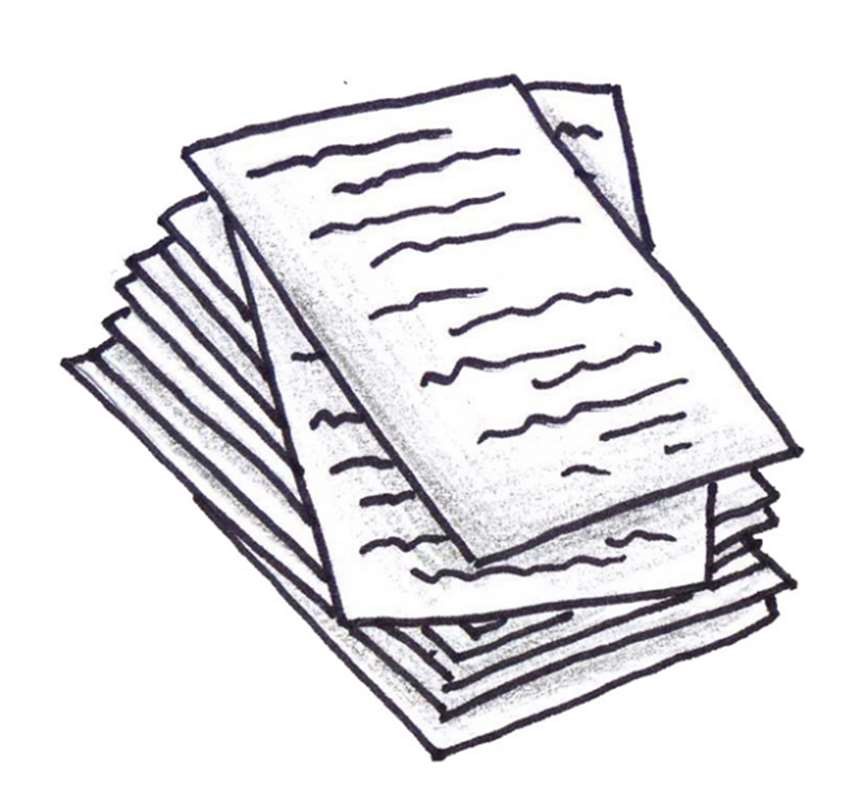 Učiteljsko vijeće raspravljalo je i suglasilo se s prijedlogom Školskog kurikuluma Osnovne škole Mate Lovraka Županja za školsku godinu 2023./2024. na sjednici održanoj 12.10.2023. godine.  Prijedlog Školskog kurikuluma Osnovne škole Mate Lovraka Županja za školsku godinu 2023./2024. razmotrilo je Vijeće roditelja na sjednici održanoj 05.10.2023. o čijem je prijedlogu provedbe dalo pozitivno mišljenje. HIMNA  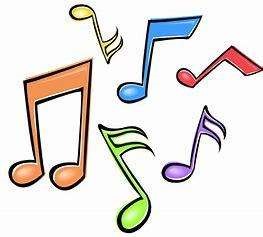 OŠ MATE LOVRAKA ŽUPANJA  Radost se čuje, osmjesi struje,         U školi našoj, tvojoj i mojoj,          Žamor se čuje, osmjesi struje,          Radosna su lica iz Gredica,            Šećerane i sa Šlajsa, Svačićeve, Stepinčeve,              Marulića, Juzbašića, S Trga kralja Zvonimira,                Vinkovačke sve do pruge                   Djeca lijepa poput duge. LOVRAKOVCI ZAUVIJEK, ŠKOLA NAM PO MJERI, SUSJED NAM JE CRKVA, ŽIVIMO U VJERI, JA VOLIM SVOJU ŠKOLU I ONA VOLI MENE, ZAJEDNO SLAVIMO USPJEHE NJENE I SVE NAM JE U ŠKOLI ZA PLUS PET VESEO JE BAŠ ŠKOLSKI NAŠ SVIJET I VESEO JE BAŠ ŠKOLSKI NAŠ SVIJET                   Tu nas uče: Nikad ne odustaj!                     Oslonac sam tvoj, samo pozovi,                        Ja pružam tebi svoju ruku,                              Srca i duše radosnu pjesmu,                                  U zadruzi „Pčelici“  stvaramo, i stvaramo                                        Lovrakove bistriće,              I svima pomažemo – Jer uvijek misle na druge                                                                          Lovrakovci poput duge. tekst himne: učiteljica hrvatskog jezika- Radojka Matić, prof. SADRŽAJ Osnovni podaci o školi . . . . . . . . . . . . . . . . . . . . . . . . . . . . . . . . . . . . . . . . . . . . . . . . . . . . . . . . . . . . . . . . . .  6 ŠKOLSKI KURIKULUM . . . . . . . . . . . . . . . . . . . . . . . . . . . . . . . . . . . . . . . . . . . . . . . . . . . . . . . . . . . .  7 Misija škole . . . . . . . . . . . . . . . . . . . . . . . . . . . . . . . . . . . . . . . . . . . . . . . . . . . . . . . . . . . . . . . . . . . . . . .  8 Vizija škole . . . . . . . . . . . . . . . . . . . . . . . . . . . . . . . . . . . . . . . . . . . . . . . . . . . . . . . . . . . . . . . . . . . . . . . . 8 Odgojne obrazovne vrijednosti . . . . . . . . . . . . . . . . . . . . . . . . . . . . . . . . . . . . . . . . . . . . . . . . . . . . . . . . .8 Ciljevi školskog kurikuluma . . . . . . . . . . . . . . . . . . . . . . . . . . . . . . . . . . . . . . . . . . . . . . . . . . . . . . . . . .  9 NASTAVNI PLAN IZBORNE NASTAVE, DODATNOG I DOPUNSKOG RADA . . . .. . . . . . . . . . 10 Izborna nastava . . . . . . . . . . . . . . . . . . . . . . . . . . . . . . . . . . . . . . . . . . . . . . . ……. . . . . . . . . . . . .  . . .  11 Dodatna nastava . . . . . . . . . . . . . . . . . . . . . . . . . . . . . . . . . . . . . . . . . . . . . . . . . . . . . . . . . . . . . . . . . .   16 Dopunska nastava . . . . . . . . . . . . . . . . . . . . . . . . . . . . . . . . . . . . . . . . . . . . . . . . . . . . . . . . . . . .. . . . . .  25 NASTAVNI PLAN IZVANNASTAVNIH AKTIVNOSTI . . . . . . . . . . . . . . . . . . . . . . . . . . . . .  . . . .  29 IZVANŠKOLSKE AKTIVNOSTI . . . . . . . . . . . . . . . . . . . . . . . . . . . . . . . . . . . . . . . . . . . . . . . . . . . . . 48 PROJEKTI . . . . . . . . . . . . . . . . . . . . . . . . . . . . . . . . . . . . . . . . . . . . . . . . . . . . . . . . . . . . . . . . . . . . . . .  50 Školski projekti . . . . . . . . . . . . . . . . . . . . . . . .  . . . . . . . . . . . . . . . . . . . . . . . . . . . . . . . . . . . . . . . . . .  51  Uključenost u projekte vladinog i nevladinog sektora . . . . . . . . . . . . . . . . . . . . . . . . . . . . . . . . . . . . .   59 PLAN I PROGRAM IZVANUČIONIČNE NASTAVE . . . . . . . . . . . . . . . . . . . . . . . . . . . . . . . . .  . .   65 VAŽNIJI DATUMI I NJIHOVO OBILJEŽAVANJE KROZ GODINU . . . . . . . . . . . . . . . . . . . . …. . 86 PROFESIONALNO INFORMIRANJE I SAVJETOVANJE . . . . . . . . . . . . . . . . . . . . . . . . . . . . . . . . 89 PLAN ZDRAVSTVENE I SOCIJALNE ZAŠTITE UČENIKA . . . . . . . . . . . . . . . . . . . . . . .. . . . . .    90 PREVENTIVNI PROGRAMI . . . . . . . . . . . . . . . . . . . . . . . . . . . . . . . . . . . . . . . . . . . . . . . . . . . . . . . .  92 VIJEĆE UČENIKA . . . . . . . . . . . . . . . . . . . . . . . . . . . . . . . . . . . . . . . . . . . . . . . . . . . . . . . . . . . . .  . . 104 VANJSKO VREDNOVANJE I SAMOVREDNOVANJE . . . .... . . . . . . . . . . . . . . . . . . . . . . . . . ... .106 OSNOVNI PODACI O ŠKOLI 1. ŠKOLSKI KURIKULUM Škola radi na temelju školskog kurikuluma i godišnjeg plana i programa. Školski se kurikulum odnosi na načine na koje pojedina škola implementira kurikulumski okvir, uzimajući u obzir odgojno-obrazovne potrebe i prioritete učenika, škole i sredine u kojoj škola djeluje. Školskim kurikulumom utvrđen je dugoročni i kratkoročni plan i program rada škole kroz izbornu nastavu, izvannastavne i izvanškolske aktivnosti te druge odgojno-obrazovne programe i projekte prema smjernicama HNOS-a. Pri planiranju sadržaja kurikuluma promišljalo se o potrebama i interesima naših učenika te smo u skladu s tim nastojali planirati aktivnosti u kojima je u središtu učenik i njegov cjeloviti razvoj - koji osim obrazovnih - uključuje i razvoj kompetencija osobnog identiteta i odgovornosti za druge i svijet u kojem živimo.  Tijekom proteklih godina obilježenih pandemijom Covid – 19, uspješno smo savladali nastale izazove i ovladali nastavom na daljinu implementacijama različitih digitalnih alata. U slučaju da se slične situacije ponove, i učenici i učitelji su spremni brzo se prilagoditi novonastalim okolnostima. Sve dobro nastalo u tom vremenu želimo zadržati i cjelokupnu nastavu učiniti kvalitetnijom. Posebnu pozornost u našem školskom preventivnom programu posvećujemo brizi za mentalno zdravlje jer želimo odgajati emocionalno zdrave, sposobne i sretne pojedince. Nastavljamo razvijati suradničke odnose svih sudionika odgojno-obrazovnog procesa (učenika, učitelja, roditelja, lokalne zajednice…) svjesni važnosti  međusobne komunikacije i partnerstva. Želimo uspostaviti kvalitetno partnerstvo s ranim i predškolskim sustavom, omogućiti našoj djeci i roditeljima što laganiji prijelaz iz vrtića u osnovnu školu, stoga na ovom području nastavljamo s projektnim aktivnostima u sklopu programa „Danas vrtićanci, sutra đaci“. Putem aktivnosti obuhvaćenih kurikulumom nastojat ćemo stvoriti ugodno i sigurno razredno i školsko ozračje koje će djelotvorno utjecati na motivaciju za učenjem, unaprijediti međuljudske odnose unutar školske zajednice te produbiti privrženost školi.  Misija škole odnosi se na poslanje koje škola, prema potrebama djece i sredine u kojoj djeluje, trenutno ostvaruje. Na tragu toga možemo reći kako: Naša škola svojim odgojno-obrazovnim radom stvara ugodno školsko ozračje koje afirmira humane vrednote, gaji svijest o nacionalnom identitetu, podržava potencijal i potiče osobni razvoj svakog učenika te uz partnerski odnos s roditeljima i lokalnom zajednicom odgaja i osposobljava djecu i mlade da budu odgovorni i proaktivni sudionici društva u kojem živimo. MOTO ŠKOLE:  „Ja volim svoju školu i ona voli mene.“            Vizija škole jest poželjna slika škole u budućnosti, odnosno ideal kojemu se teži, a koji je utemeljen na potrebama učenika, onoga najboljeg i najkvalitetnijeg što im škola može dati, uvažavajući vlastite materijalne mogućnosti i ljudske resurse. S obzirom na rečeno, vizija škole bila bi:  Neprestanim usavršavanjem kvalitete vlastitog rada spremno odgovarati na dinamične promjene globalnog svijeta u kojem živimo, prilagođavati/mijenjati svoje metode, sadržaje, načine rada suvremenim paradigmama obrazovanja koje u središte cjelokupnog procesa stavljaju učenika, biti zaštitni faktor mentalnog zdravlja djece i mladih s obzirom na sve veće krize i teškoće koje pogađaju današnje obitelji.             Osnovna škola Mate Lovraka, Županja nastoji njegovati svoju kulturnu, društvenu i duhovnu baštinu te na taj način čuvati svoj nacionalni identitet. Tijekom godine naši se učenici sa svojim učiteljima i roditeljima uključuju u kulturne manifestacije našeg kraja koje afirmiraju tradiciju, stare običaje i ljubav prema slavonskom kraju. Posebnu pozornost pridajemo očuvanju hrvatskog jezika i aktivnostima u području jezičnog stvaralaštva, o čemu svjedoče rezultati naše novinarske i literarne sekcije. Unutar škole organiziramo humanitarne akcije kojima pokazujemo osjetljivost za potrebite i ističemo solidarnost kao važnu vrijednost našeg odgojnog djelovanja. Težimo obrazovati učenike koji će cijeniti vrijednost znanja, uviđati važnost cjeloživotnog učenja, kritičkog promišljanja i odgovornog djelovanja prema općem društvenom dobru. Na tragu rečenog, uspostavljamo partnerstva s udrugama i ustanovama iz naše zajednice, pokazujemo brigu i interes za društvo i svijet u kojem živimo. Svjesni enormne uloge obitelji, kao prve i najvažnije škole života, nastojimo iz godine u godinu sve kvalitetnije razvijati suradničke odnose s roditeljima ta zajedničkim snagama, dogovorima i međusobnim uvažavanjem poticati cjeloviti osobni razvoj naših učenika.  1.4. CILJEVI ŠKOLSKOG KURIKULUMA  pored temeljnih znanja poticati razvoj emocionalnih i socijalnih vještina, kritičkog mišljenja i kreativnih potencijala naših učenika, promovirati prijateljsko i suradničko ozračje u školi i na relaciji škola-roditelji i škola-lokalna zajednica, pripremati učenike za profesionalni, osobni i društveni život nakon škole, o gajiti svijest o nacionalnom identitetu, razvijati osjećaj privrženosti-pripadanja školskoj zajednici (kao snažnom zaštitnom čimbeniku mentalnog zdravlja mladih ljudi), poboljšati kvalitetu i učinkovitost nastave, o zajedničkim projektima poboljšati kompetencije poduzetnosti i inicijativnosti. 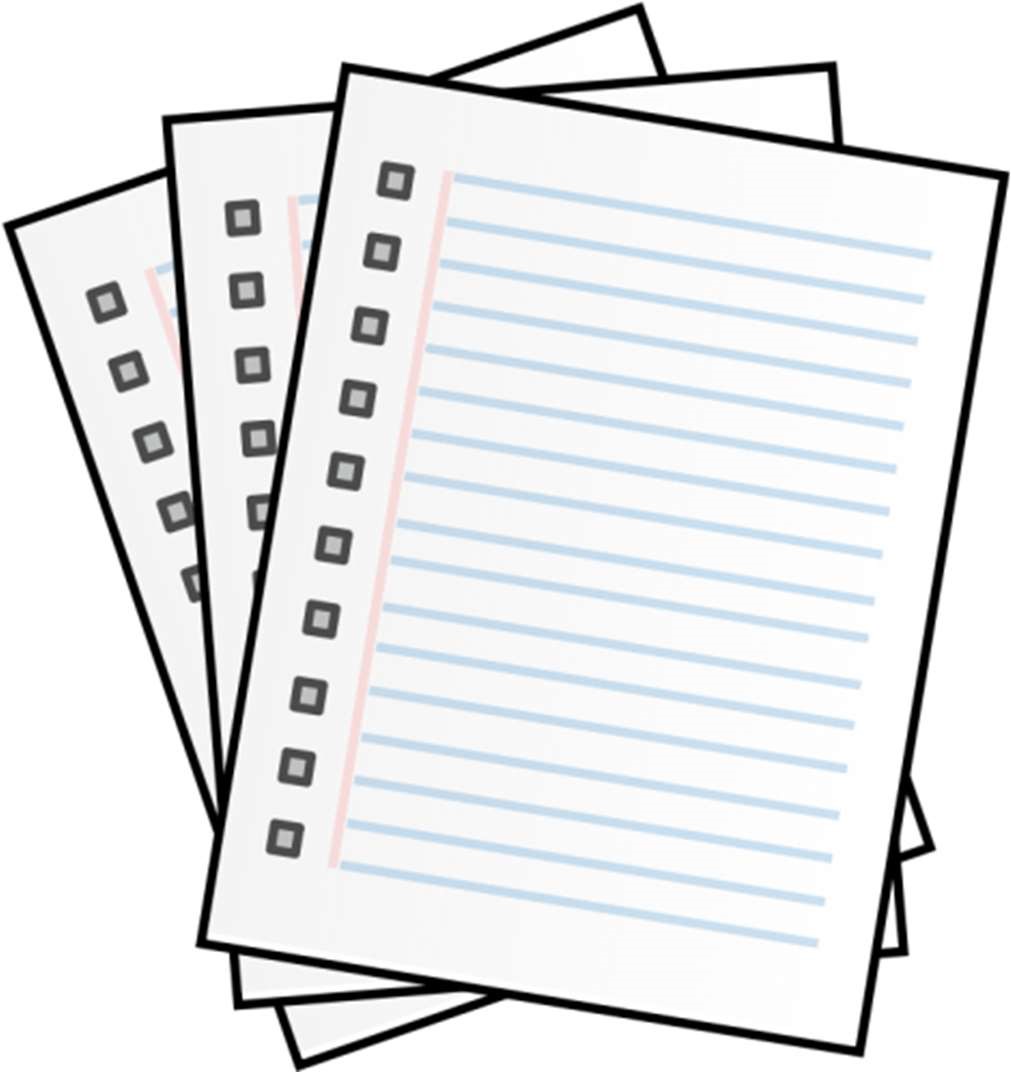 2. NASTAVNI PLAN IZBORNE NASTAVE, DODATNOG I     DOPUNSKOG RADA 2.1. IZBORNA NASTAVA Izborna nastava odnosi se na učenikov osobni izbor određenog nastavnog predmeta iz ponude nastavnih predmeta kao izbornih odgojno-obrazovnih sadržaja u školi. Izborni nastavni predmet postaje obvezni nastavni predmet u školskoj godini u kojoj se učenik za njega opredijelio. Učenik može prestati pohađati izborni predmet nakon pisanog zahtjeva i obrazloženja roditelja učenika Učiteljskom vijeću, do početka školske godine i to pod uvjetom da obveznu satnicu zamjeni drugim izbornim predmetom ili drugom aktivnošću u školi (Zakon o odgoju i obrazovanju u osnovnoj i srednjoj školi, Narodne novine broj 87/2008. članak 27. stavak 3.). O učenikovom izboru i obveznosti pohađanja izborne nastave potrebno je obavijestiti roditelje/skrbnike.  U Školi će se izvoditi izborna nastava iz sljedećih predmeta:  Vjeronauka, Njemačkog jezika, Engleskog jezika,       - 	Informatike. Cilj organizacije izborne nastave:  omogućiti učeniku slobodu u kreiranju odgojno-obrazovnog procesa, proširiti i produbiti znanja i sposobnosti u području u kojem učenik pokazuje posebne sklonosti i pojačan interes. Nositelji ovih aktivnosti bit će učitelji izbornih predmeta. Način realizacije: Izborni predmeti zastupljeni su sukladno Nastavnom planu i programu za osnovnu školu (Narodne novine, broj 102/ 06.). Nastavni plan (fond sati) izbornih predmeta ostvarivat će se prema rasporedu sati tijekom nastavne god. Nastava vjeronauka ostvarivat će se u redovitoj smjeni razrednih odjela. Nastava iz njemačkog i engleskoj jezika te informatike će se održavati poslije redovne nastave. Kurikulumsko područje: društveno-humanističko Kurikulumsko područje: jezično-komunikacijsko Kurikulumsko područje: informatičko 2.2. DODATNA NASTAVA – RAD S DAROVITIM UČENICIMA  Dodatnu nastavu polaze učenici koji s lakoćom svladavaju nastavno gradivo, a kod kojih postoji želja za većim opsegom znanja od onog predviđenog redovnim planom i programom. Sadržaji dodatne nastave u školi temeljeni su na sadržajima redovne nastave s time da su znatno prošireni. Ovaj vid rada omogućuje darovitim učenicima uvođenje u svijet znanosti. Učitelji koji provode dodatnu nastavu pažljivo odabiru sadržaje rada i predlažu ih učenicima. Učenici polaznici dodatne nastave također imaju priliku pripremati se za natjecanja na svim razinama uz mentorski rad s učiteljima. U Školi će se izvoditi dodatna nastava iz sljedećih predmeta:  Hrvatskog jezika, Prirode i društva, Engleskog jezika, Njemačkog jezika, Matematike, Geografije, Povijesti, Fizike, Kemije. Cilj organizacije dodatne nastave:  ✔ obogatiti odgojno-obrazovne programe i dati priliku darovitoj djeci da napreduju u skladu sa svojim mogućnostima i sposobnostima. Nositelji ovih aktivnosti bit će učitelji razredne i predmetne nastave. Način realizacije: Ostvarenje dodatne nastave temeljit će se na objektivnim mogućnostima škole, ali i sklonosti učitelja k individualiziranom i skupnom radu te izradi projekata. PLAN DODATNE NASTAVE ZA ŠK. GODINU 2023./2024. 2.3. DOPUNSKA NASTAVA Dopunski rad predstavlja posebni odgojno – obrazovni program koji se odnosi na učenike koji ne prate redovni nastavni program s očekivanom razinom uspjeha. Cilj i namjena dopunske nastave:  ✔ pružiti pomoć učeniku i/ili učenicima u učenju i nadoknađivanju znanja, stjecanju sposobnosti i vještina iz određenih nastavnih područja, više nastavnih predmeta ili samo jednog nastavnog predmeta.  Nositelji aktivnosti: učitelji razredne nastave i učitelji hrvatskog i engleskog jezika, matematike, kao i ostali učitelji u čijim će predmetima učenicima biti potrebna pomoć.  Način realizacije: ovaj oblik rada izvodit će se kao individualni ili rad u manjim skupinama učenika, u pravilu, nakon redovite nastave. U Školi će se izvoditi dopunska nastava iz sljedećih predmeta:  Hrvatskog jezika, Engleskog jezika, Njemačkog jezika, Matematike,  Geografije.    PLAN DOPUNSKE NASTAVE ZA ŠK. GODINU 2023./2024. 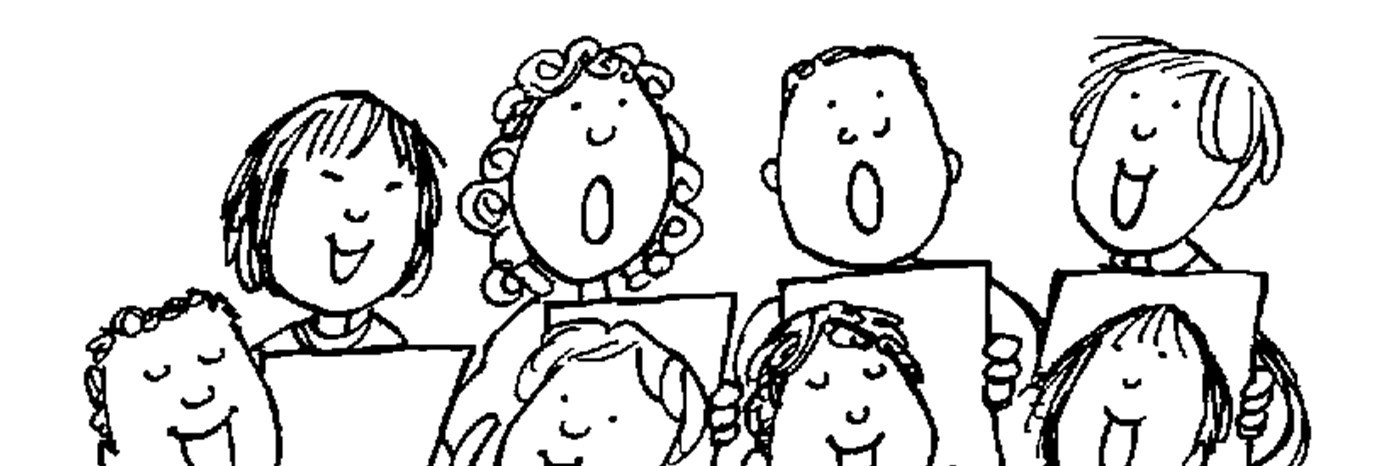 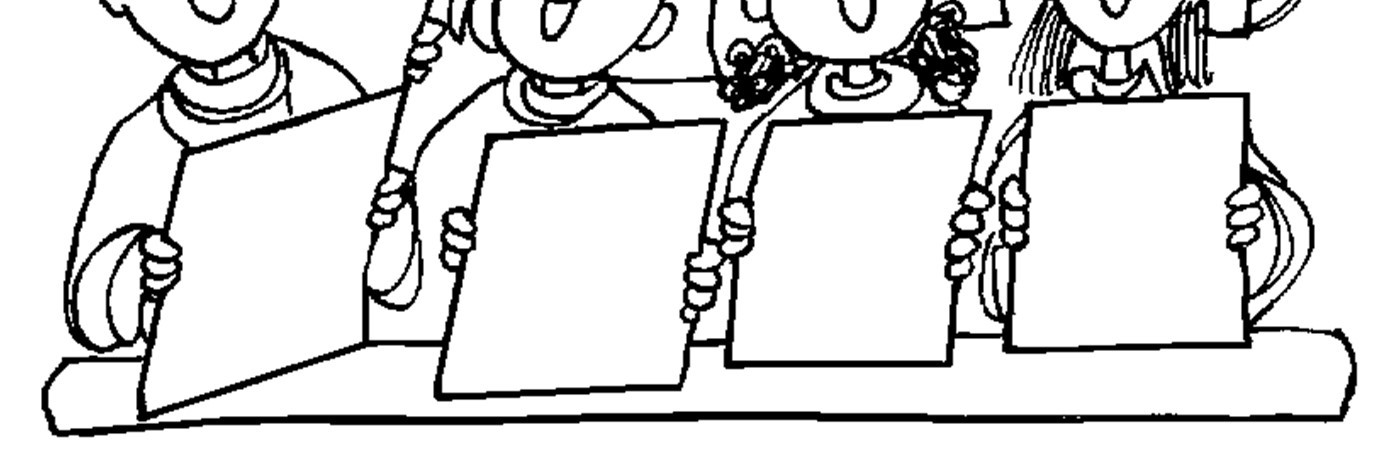 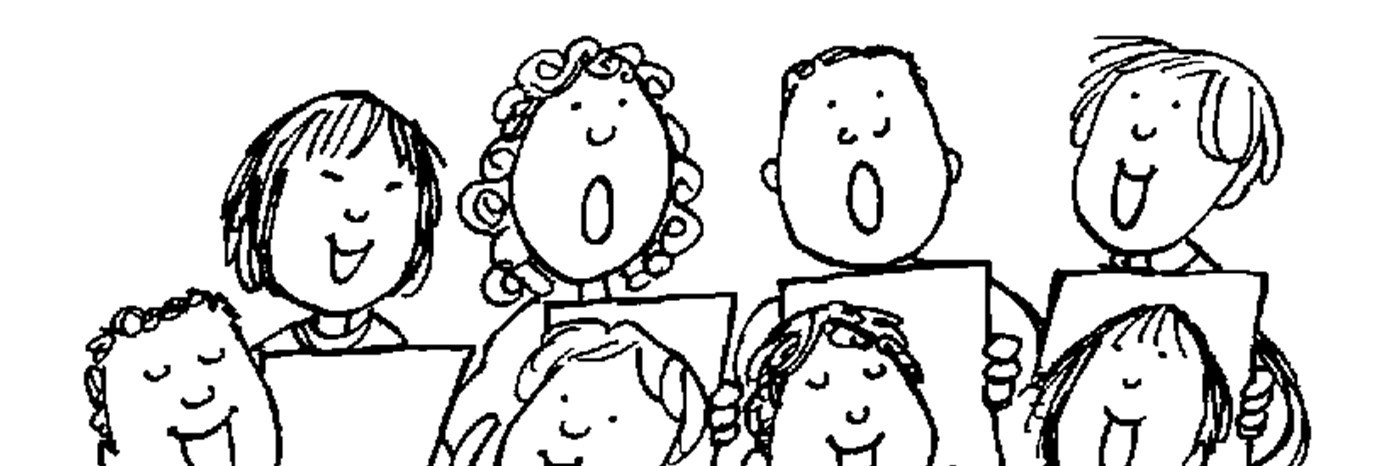 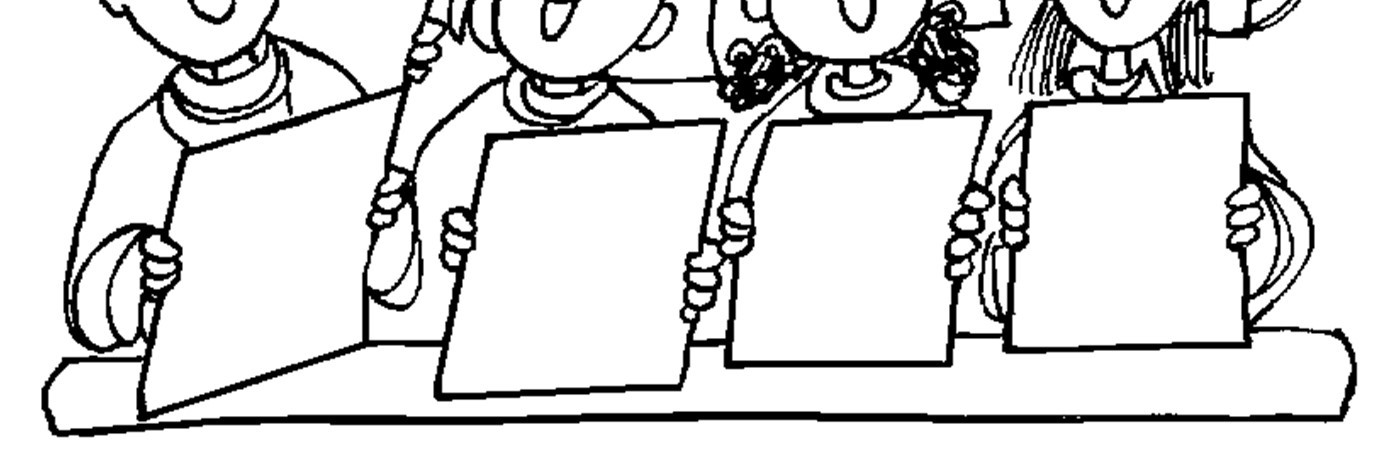  	3. NASTAVNI PLAN 	IZVANNASTAVNIH                                  AKTIVNOSTIIZVANNASTAVNE AKTIVNOSTI Radi zadovoljavanja različitih potreba i interesa učenika škola će organizirati izvannastavne aktivnosti. Ovakav rad podrazumijeva učiteljevu slobodu kreiranja odgojno-obrazovnog rada i smisla za stvaralaštvo te je ujedno i dobar poticaj za angažiranje učenika u radu izvan redovite nastave. Ovaj se oblik aktivnosti organizira za sve učenike.  Cilj organizacije izvannastavnih aktivnosti: ✔ poticati samostalnu učenikovu odluku o uključivanju u željene aktivnosti te snažiti njihovo htijenje za većim uspjehom i motivacijom za učenje u slobodnijim okruženjima.  Namjena je ovih aktivnosti razvijati i poticati literarne, dramske, novinarske, likovne, filmske, glazbene, pjevačke i ine učenikove sklonosti i sposobnosti te razvijati kod učenika potrebu za sportsko-zdravstveno-rekreacijskom aktivnošću. Nositelji ovih aktivnosti bit će učitelji razredne i predmetne nastave. Način realizacije: Rad se izvannastavnih aktivnosti izvodi sukladno Nastavnom planu i programu za osnovnu školu. Nastavni plan (fond sati) izvannastavnih aktivnosti ostvarivat će se tijekom nastavne godine prema utvrđenom rasporedu sati. Rad će izvoditi učitelji škole i vanjski suradnici. Izvannastavne aktivnosti izvodit će se nakon redovne nastave prema dogovoru ili u poslijepodnevnim satima. IZVANNASTAVNE AKTIVNOSTI – pregled UMJETNIČKO PODRUČJE JEZIČNO – KOMUNIKACIJSKO PODRUČJE DRUŠTVENO-HUMANISTIČKO PODRUČJE TEHNIČKO I INFORMATIČKO PODRUČJE TJELESNO I ZDRAVSTVENO PODRUČJE 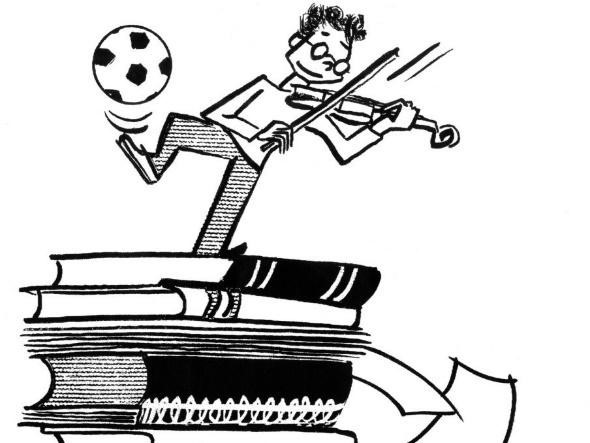  	4. IZVANŠKOLSKE  	AKTIVNOSTI IZVANŠKOLSKE AKTIVNOSTI – PREGLED 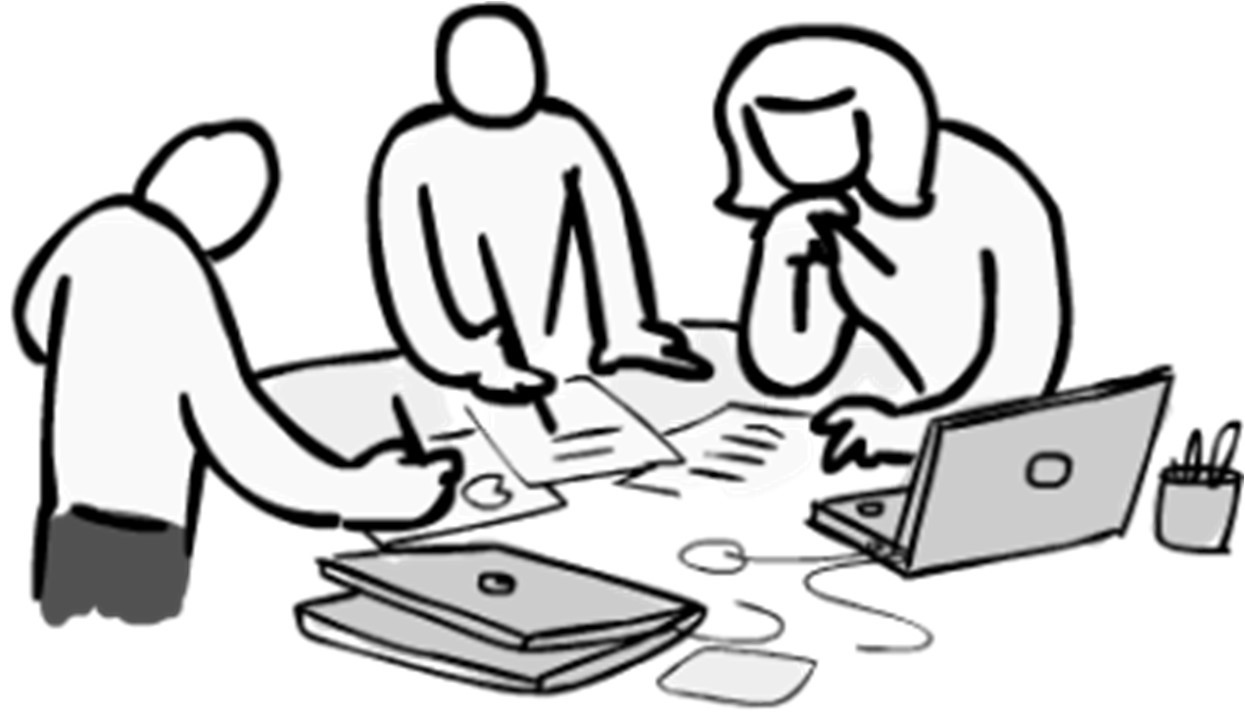 5.1. ŠKOLSKI PROJEKTI – pregled 5.2. UKLJUČENOST U PROJEKTE VLADINOG I NEVLADINOG SEKTORA Shema školskog voća „Jedem voće, mislim zdravo“ Program mlijeka u školama – Vindija Živim život bez nasilja Program „Pomak“ – Udruga Pragma Projekt „Opiši me!“ – Udruga Pragma Asistent u nastavi Besplatni topli obrok u školskoj kuhinji 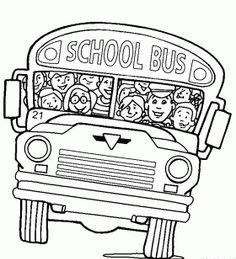  	6. PLAN I  	PROGRAM 	     IZVANUČIONIČNE  	NASTAVEIZVANUČIONIČKA NASTAVA Izvanučionička nastava je oblik nastave koji podrazumijeva ostvarivanje planiranih programskih sadržaja izvan škole. U izvanučioničku nastavu spadaju: izleti, ekskurzije, terenska nastava, škola u prirodi. Druge odgojno obrazovne aktivnosti izvan škole su plivanje, posjet ili sudjelovanje u kulturnim i sportskim manifestacijama te druge aktivnosti koje su u funkciji ostvarivanja odgojno-obrazovnih ciljeva i zadaća kulturne i javne djelatnosti školske ustanove. Cilj izvanučioničke nastave: ✔ učenje otkrivanjem, u neposrednoj životnoj stvarnosti, u kojem se učenici susreću s prirodnom i kulturnom okolinom, ljudima koji u njoj žive i koji su utjecali na okolinu. Namjena: potaknuti radost otkrivanja, istraživanja i stvaranja. Ovakav oblik rada pogodan je za timski rad te utječe na stvaranje kvalitetnih odnosa unutar odgojno-obrazovne skupine te potiče intelektualna čuvstva. GODIŠNJI PLAN IZVANUČIONIČKE NASTAVE,  šk. godina 2023./2024.                                                   PRVI RAZRED, PLAN IZVANUČIONIČNE NASTAVE         1.a razred      	     Razrednica: Monika NikolićDRUGI RAZRED, PLAN IZVANUČIONIČNE NASTAVE         2.a razred Učiteljica: Marlena GalovićTREĆI RAZRED, PLAN IZVANUČIONIČNE NASTAVE   3.a razred Učiteljica: Zdenka DominkovićČETVRTI RAZRED, PLAN IZVANUČIONIČNE NASTAVE   a razred Učiteljica: Ivana Juzbašić PETI RAZRED, PLAN IZVANUČIONIČNE NASTAVE    a razred Razrednica:   Dorijana ŠkoroŠESTI RAZREDI, PLAN IZVANUČIONIČNE NASTAVE    6.a  Razrednica:  Renata KrsnikSEDMI RAZREDI, PLAN IZVANUČIONIČNE NASTAVE    7.a, 7.b razred Razrednici: Sanela Grebenar i Đurđica LovrinovićOSMI RAZRED, PLAN IZVANUČIONIČNE  NASTAVE    8. a i b razred Razrednici: Mladen Oršolić i Marijan JanjićPETI, ŠESTI, SEDMI I OSMI RAZREDI, PLAN IZVANUČIONIČNE NASTAVE     POSEBNI ODJELI, PLAN IZVANUČIONIČNE  NASTAVE    RAZREDNI ODJEL I ODGOJNO-OBRAZOVNA SKUPINARazrednici: Josipa Stjepanović i Marina Kobaš 7.VAŽNI DATUMI I NJIHOVO OBILJEŽAVANJE KROZ GODINU       Plan profesionalnog informiranja i usmjeravanja učenika sastavni je dio plana rada razrednika, posebno plana rada razrednika u osmom razredu. Uz razrednike kao nositelje aktivnosti veliku važnost u procesima vezanim uz profesionalnu orijentaciju ima školska psihologinja. Radi što boljeg profesionalnog informiranja i usmjeravanja učenika Škola će surađivati sa Hrvatskim zavodom za zapošljavanje, Područna služba Vinkovci, Odsjek za profesionalnu orijentaciju. Distribuirat ćemo sve tiskovne materijale, s područja profesionalnog informiranja, učenicima i njihovim roditeljima. Surađivat ćemo sa Srednjim školama u Županji. Omogućit ćemo gostovanje i predstavljanje srednjih škola učenicima osmih razreda. Predavanjem za roditelje na roditeljskom sastanku kao i individualnim razgovorima s razrednikom i stručnim suradnicima pomoći ćemo roditeljima da svoju djecu pravilno usmjere, a učenicima da učine pravi izbor zanimanja. Učenicima ćemo uz tiskane materijale pružiti informacije o zanimljivim sadržajima na internetu vezanim uz pravilan izbor zanimanja. U drugom polugodištu u holu škole jedan pano je rezerviran za učenike osmih razreda pod nazivom „Kutak za osmaše“ koji služi kao oglasna ploča za sve informacije glede upisa u srednju školu. Posebno ćemo skrbiti o profesionalnom informiranju i usmjeravanju učenika koji imaju zdravstvene teškoće i učenicima koji se školuju po primjerenom obliku školovanja. Defektologinja će koordinirati organizaciju pregleda kod specijaliste medicine rada kao i testiranje u svrhu dobivanja mišljenja o prednosti pri upisu u srednju školu ili pravu na direktan upis u srednju školu. 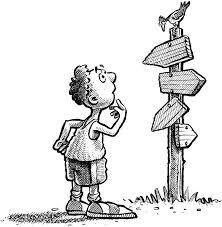 Stručni suradnici će informirati učenike osmih razreda za odabir zanimanja koja su atraktivna na burzi rada, kao i nastavak školovanja u zanimanja koja su subvencionirana te posebno pažnju posvetiti odabiru onih zanimanja koja su primjerena njihovim psihofizičkim sposobnostima. U suradnji sa školskim liječnikom organizirat ćemo liječničke preglede u svrhu izdavanja liječničkih svjedodžbi koje su potrebite za upis u određene programe. Za neodlučene učenike bit će organizirano testiranje njihovih sposobnosti i profesionalnih interesa u suradnji s Hrvatskim zavodom za zapošljavanje. Stručna služba škole koordinirat će svim aktivnosti oko upisa u srednju školu, putem e-prijava!Učenici osmih razreda, sa svojim razrednicima,  posjetit će srednje škole u našem gradu na DANU OTVORENIH VRATA  pojedinih škola, koji se organiziraju sredinom  svibnja tekuće školske godine .9. PLAN ZDRAVSTVENE I SOCIJALNE ZAŠTITE UČENIKA 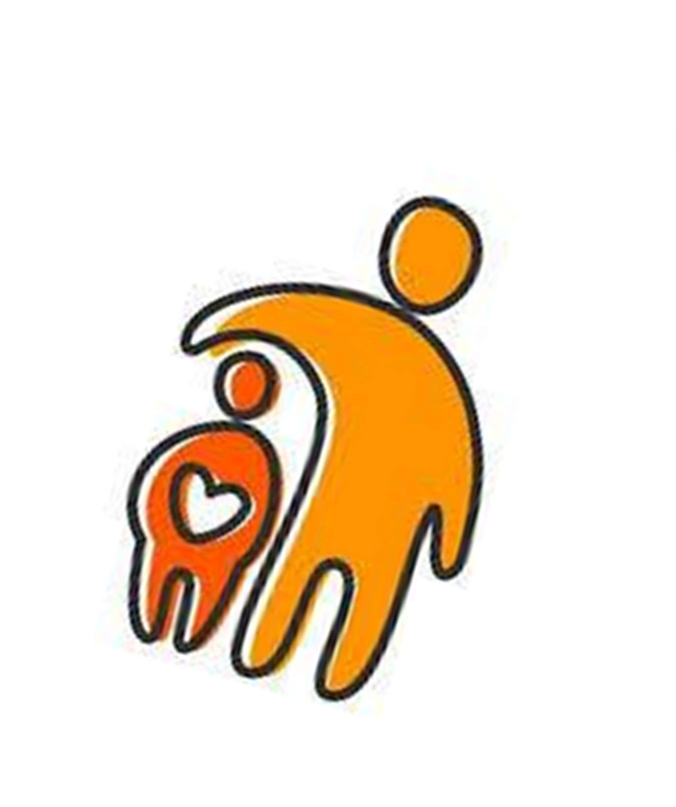              Sustavna briga Škole za zdravstveno-socijalnu zaštitu učenika provodi se u suradnji s: Domom zdravlja Županja, Policijskom postajom Županja, Crvenim križem Županja, Centrom za socijalnu skrb Županja. Zdravstvena zaštita posebno je naglašena u programima rada razrednika, razrednih vijeća i izvannastavnih aktivnosti. Liječnik Školske ambulante tijekom godine održava edukativna i preventivna predavanja na temu: psihičkih i somatskih promjena u pubertetu, pravilne prehrane, pravilnog pranja zubi po modelu. Medicinske setre iz Doma zdravlja Županja održat će edukativna predavanja na temu štetnosti energentskih pića i e cigareta.Djelatnici Policijske postaje Županja u sklopu akcije zaštite djece na početku školske godine u mjesecu rujnu posjećuju u školi učenike prvih razreda te kroz predavanja i razgovor pomažu pri formiranju učenika kao svjesnog i pažljivog sudionika u prometu. S istom namjerom dostavljaju u školu i promidžbeni materijal te simbolične poklone. U suradnji s Policijskom upravom Vinkovci, Službom prevencije u školi će se tijekom godine realizirati i informativno-edukativne aktivnosti preventivnog karaktera. S obzirom na problematiku naše školske sredine, djelatnici Policije usmjerit će se na dva područja informiranja: Izazovi i opasnosti suvremenih tehnologija: Senzibilizacija javnosti, posebice najmlađe populacije i njihovih roditelja, o opasnostima i rizicima neadekvatnog korištenja i nepoznavanja računalne i komunikacijske tehnologije te interneta, uključujući i prevenciju interneta. Zlouporaba alkohola, droga, igara na sreću: Provedba nacionalnog preventivnog programa „Zdrav za pet“.  U suradnji s Crvenim križem Županja planiramo obilježavanje značajnih događaj i zajedničke djelatnosti (Međunarodni dan Crvenog križa, Mjesec borbe protiv ovisnosti, Svjetski dan zdravlja, Akcija Solidarnost na djelu).   ZDRAVSTVENI ODGOJ               Provedba Kurikuluma zdravstvenog odgoja planirana je kroz sadržaje integrirane u postojeće nastavne planove i programe (Priroda i društvo, Biologija, Tjelesna i zdravstvena kultura). Dodatni sadržaji kurikuluma zdravstvenog odgoja bit će integrirani u sat razredne zajednice, do 12 sati u nastavnoj godini. Dodatni sadržaji, integrirani u sate razredne zajednice obrađivat će se ovisno o dobi, interesima i potrebama djece i mladih i izazovima s kojima se susreću. O vremenu kada će se obrađivati dodatni sadržaji odlučuju razrednici u suradnji sa stručnim suradnicima i ravnateljima škola. Razrednici će planirane teme uvrstiti u plan rada razrednika, a pri realizaciji će koristiti priručnike koje su dobili od Agencije za odgoj i obrazovanje. 10. ŠKOLSKI PREVENTIVNI PROGRAMI               Osnovna škola je odgojno-obrazovna ustanova, koja pored obitelji ima najvažniju ulogu u odgoju mladih pa tako i u prevenciji rizičnih ponašanja djece i mladih. Zadaće ŠPP su njegovati okruženje i klimu u školi koja poboljšava kvalitetu života učenika kroz druženje i učenje, podučavati emocionalnim i socijalnim vještinama, razvijati pozitivne stavove prema zdravlju, promicati pozitivne životne vrijednosti, isticati poželjne oblike ponašanja, omogućiti samopotvrđivanje kroz različite oblike izvannastavnih i izvanškolskih aktivnosti... Prevenciju u školi provode predmetni nastavnici, razrednici i stručni suradnici kroz nastavni program, satove razrednog odjela, kroz organiziranje slobodnog vremena djece, školske projekte, pedagoško-psihološke radionice, kroz rad s roditeljima učenika, kroz ostvarivanje Zdravstvenog odgoja... Aktivnosti rada su usmjerene na učenike, roditelje i učitelje. Tijekom godine s preventivnim aktivnostima i programima gostuju  i vanjski predavači iz Udruge Pragma, MUP-a, HAK-a…. ✔ AKTIVNOSTI USMJERENE NA UČENIKE: PRIMARNA ili univerzalna PREVENCIJA: obuhvaća sve učenike škole, kao i rad u nastavnom procesu, na satu razrednog odjela, u radu izvannastavnih i izvanškolskih aktivnosti te rad u raznim udrugama, klubovima mladih i dr.,  SEKUNDARNA PREVENCIJA: obuhvaća učenike koji spadaju u skupinu djece rizičnog ponašanja, a provode ju stručna služba u školi, zdravstveni radnici, radnici Centra za socijalnu skrb i MUP-a te drugi stručnjaci po potrebi.  ✔ AKTIVNOSTI USMJERENE NA RODITELJE: Škola preventivne aktivnosti prema roditeljima usmjerava na sljedeći način: održavanjem edukativnih predavanja, radionica, tribina..., okupljanjem i radom s interesnim grupama (npr. grupa roditelja djeteta koje je žrtva nasilničkog ponašanja – educiranje i podrška, kako pomoći djetetu), permanentnim individualnim savjetodavnim radom s ciljem rješavanja školskog neuspjeha ili osobnih problema učenika, radno-rekreativnim, zabavnim programima (npr. priredbe, projekti, proslave, Dan sporta) kroz koje se potiče roditelje na partnerske odnose i veću uključenosti u život i rad škole, preporukom stručne pedagoško – psihološke literature. ✔ AKTIVNOSTI USMJERENE NA UČITELJE: Tijekom školske godine škola će nastojati organizirati stručna predavanja i edukacije za učitelje te po potrebi pozivati vanjske predavače (predstavnike MUP-a, CZSS), s ciljem stručnog usavršavanja i osposobljavanja kako se nositi s problematikom nasilništva, dežurstvom učitelja i njihovom prisutnošću među djecom za vrijeme odmora u školi nastojat će se osigurati pridržavanje kućnog reda škole te primjerom poticati odnose uvažavanja i poštivanja, na sjednici UV-a učitelji će biti podučeni kako primjenjivati model restitucije u odgoju i discipliniranju učenika te su obvezni sa svojim razredom izraditi plakat s pravilima, vrijednostima i posljedicama, kao voditelji razrednih projekata, humanitarnih akcija ili suradnici akcija Crvenog križa, učitelji će kod djece poticati humane vrednote, toleranciju, dijalog. ŠKOLSKI PREVENTIVNI PROGRAM (Školska preventivna strategija) šk. god. 2023./2024. Voditelj /i  ŠPP:  Antonija Buljević (stručni suradnik psiholog)                                          PROCJENA STANJA I POTREBA: Naše dosadašnje iskustvo rada i provođenja preventivnih aktivnosti pokazuje da je sadržaje potrebno planirati multidisciplinarno. Stoga smo u našem ŠPP-u u prvom planu  usredotočeni na učenike i na jačanje njihovih psihosocijalnih vještina kako bi se što uspješnije mogli nositi s izazovima odrastanja i obrazovanja. Istovremeno težimo i unaprjeđenju kvalitete okruženja u kojem naši učenici žive te ćemo to nastojati postići intenzivnijom suradnjom na relaciji škola, roditelji i lokalna zajednica. Uočivši problem pasivnosti djece/učenika kada je riječ o angažmanu oko nekih društvenih pitanja, nastojat ćemo više afirmirati rad Vijeća učenika, kao tijela koje bi moglo pridonijeti stvaranju proaktivnog mentaliteta među učenicima naše škole. Prošla šk. godina ukazala je da više pozornosti moramo posvetiti učenicima i roditeljima slabijeg šk. neuspjeha; inzistirati na dopunskoj nastavi, informativnim razgovorima s predmetnim učiteljima, zajedničkom doprinosu u detekciji poteškoća učenja te motivaciji za školskim učenjem. Nadalje, iskustvo nastave na daljinu i posebne okolnosti u kojima započinjemo novu šk. godinu nalažu nam posebnu pozornost posvetiti brizi za mentalno zdravlje djece te educiranju roditelja o važnosti brige za mentalno zdravlje. Kreiranju Školskog preventivnog programa prethodila je procjena stanja i potreba koju je ispunio svaki razrednih za svoj razred zasebno te je popratni dio ovog programa.   CILJ: Aktivirati Vijeće učenika i osnažiti predstavnike na veći angažman u životu i radu škole, promoviranju problema učenika, Raditi na povezivanju učenika unutar razreda, stvaranju ugodne, poticajne razredne klime u kojoj se svatko osjeća prihvaćeno i sigurno, Provoditi projekte kojima će se učenici senzibilizirati za potrebite i razvijati prosocijalne vještine i altruizam, Razvijati kod učenika privrženost školi, kao prevencija šk. neuspjeha; njegovati diskretni zaštitni postupak prema učenicima, individualni pristup, posebno kod onih koji pripadaju rizičnoj skupini, Usmjeravati učenike prema društveno odgovornom ponašanju kroz radionice poticanja socio-emocionalnih i komunikacijskih vještina, Omogućiti učenicima i roditeljima sadržaje (brošure, članke, savjetovanje, informiranje) koji govore o važnosti brige za mentalno zdravlje, - Njegovati partnerski odnos i učestalu komunikaciju između roditelja i škole, ali i ustanova u zajednici (CZZS, školski liječnik, Mup…).  AKTIVNOSTI RAD S UČENICIMA Aktivnosti tijekom godine:  Obilježavanje Svjetskog dana mentalnog zdravlja (listopad, 2023.) o Obilježavanje Mjeseca borbe protiv ovisnosti (15.11.-15.12. 2023.) o Dan sigurnijeg interneta (veljača 2024.) i Dan ružičastih majica - Dan borbe protiv nasilja (veljača 2024.) Projekt „Živim život bez nasilja“ – In memoriram Miroslav Tunjić (studeni 2023.) RAD S RODITELJIMA Kako se roditelji prečesto ne bi osjećali krivima za ponašanje svoje djece ili ih drugi krive za propuste u odgoju, a da im se pruži što konkretnija pomoć potrebno je:  organizirati roditeljske sastanke i upozoriti roditelje na važnost suradnje ŠKOLA-UČITELJ-UČENIK-RODITELJ, upoznati ih s time kada i kome se mogu obratiti za pomoć i kako da prepoznaju pojave agresivnog ponašanja i postupke nasilja, važno je i organiziranje individualne i skupne pomoći te savjetovanja za roditelje u cilju uspješnijeg rješavanja osobnih problema svakog učenika čime se pomaže i samoj obitelji, nakon nasilničkog ponašanja djece u što kraćem roku pozvati roditelje u školu te im dati savjet kako riješiti nenasilno problem i dogovoriti način suradnje ako je potrebno dugoročno rješavanje problema, upućivati roditelje da se obrate učiteljima i stručnim suradnicima u školi za pomoć, a ne da se sami međusobno obračunavaju,  o ukoliko roditelji olako ili nikako ne poduzimaju potrebne odgojne metode u slučaju nasilnog rješavanja problema potrebno je informirati o tome Centar za socijalnu skrb kako bi se spriječilo intenziviranje razvojnih poremećaja učenika. RAD S UČITELJIMA Vijeće učenika posebno je tijelo škole, propisano zakonom, a formirano s ciljem osiguranja poštivanja učeničkih prava i poboljšanja komunikacije na relaciji učenici-učitelji-rukovodstvo škole. U Vijeće učenika ulazi po jedan predstavnik iz svakog razrednog odjeljenja, a potom članovi Vijeća demokratskim putem među sobom biraju predsjednika Vijeća. Vijeće učenika predstavlja svojevrsni oblik učeničkog samoorganiziranja te kao takvo učenicima omogućava aktivno sudjelovanje u školi, ali i na široj lokalnoj, nacionalnoj pa i međunarodnoj razini. Članovi vijeća pozvani su zastupati svoja prava i obaveze te se uključivati u procese donošenja odluka, osobito onih koja se tiču odgoja i obrazovanja. S ciljem osnaživanja uloge Vijeća učenika i povećavanja njegove važnosti u životu škole i lokalne zajednice, a u skladu sa suvremenim teorijama obrazovanja koje stavljaju učenika u središte odgojno-obrazovnog procesa, plan rada Vijeća učenika za šk. godinu 2023./2024. razrađen je po mjesecima.  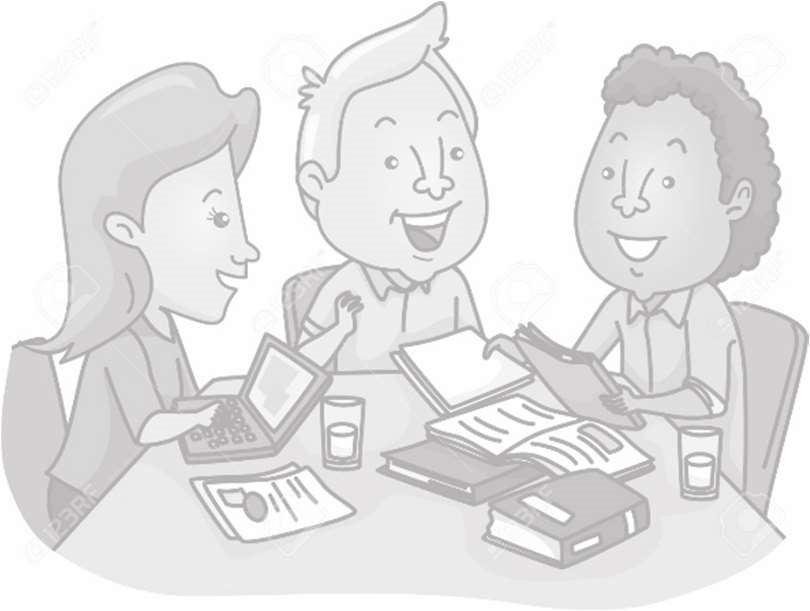 12. VANJSKO VREDNOVANJE OSMIH I ČETVRTIH RAZREDA      Ministarstvo znanosti i obrazovanja zajedno s Nacionalnim centrom za vanjsko vrednovanje obrazovanja, provodi  nacionalne ispite u osnovnim školama. Cilj je uspostavljanje usklađenog i učinkovitog sustava odgoja i obrazovanja te sustava kvalitete.Nacionalni centar za vanjsko vrednovanje obrazovanja provest će u školskoj godini 2023./2024. Nacionalne ispite za učenike osmog razreda u svim osnovnim školama. Nacionalni ispiti – vanjsko vrednovanje za sve učenike osmih razreda provest će se iz sljedećih predmeta: Hrvatski jezik  ožujak 2024.,  1. strani jezik - njemački jezik ožujak 2024., Matematika ožujak 2024., ožujak 2024., Fizika ožujak 2024., ožujak 2024., Kemija  ožujak 2024.  i Geografija ožujak 2024.Učenici koji će pristupiti nacionalnim ispitima dobiti će povratnu informaciju o svome postignuću iskazanu brojem bodova, postotkom uspješnosti rješavanja i pripadajućim opisom razine postignuća koju su ostvarili. U ovom projektu rezultati nacionalnih ispita neće utjecali na završne ocjene i na bodovanje pri upisu u srednju školu. Za učenike četvrtog razreda, u školama koje su u školskoj godini 2021./2022. bile eksperimentalne, dakle i u našoj školi, nastavit će se provoditi nacionalni ispiti iz Hrvatskog jezika, Matematike i Prirode i društva, u ožujku 2024. godine.  U Županji,  7. listopada 2023. godine KLASA: 011-03-02/2023-03URBROJ: 2196-58-01/2023-01 Predsjednica Školskog odbora:                                                                         Ravnatelj: Josipa Vincetić                                                                                         Marijan Oršolić ______________________                                                        ______________________ 0 Osnovna škola Mate Lovraka Županja Osnovna škola Mate Lovraka Županja Adresa Alojzija Stepinca 18, 32 270 Županja Telefon 032 831 182 Mrežna stranica http://os-mlovraka-zu.skole.hr/ E - mail os.mlovraka.zu@os-mlovraka-zu.skole.hr županija Vukovarsko - srijemska Ravnatelj Marijan Oršolić, prof. Broj učitelja razredne nastave      4 Broj učitelja predmetne nastave     19Broj učitelja edukacijski  rehabilitatora2Stručni suradnici      3 Broj pomoćnika u nastavi 9Broj ostalih djelatnika     9 Ukupno djelatnika    46 Broj učenika (PN/RN)   174 Broj razrednih odjeljenja (RN/PN i OOS/ KRO)    4/6 /21.1. MISIJA ŠKOLE 1.2. VIZIJA ŠKOLE 1.3. ODGOJNO-OBRAZOVNE VRIJEDNOSTI PLAN IZBORNE NASTAVE ZA ŠKOLSKU 2023./2024. GODINU   NAZIV PROGRAMA RAZRED BROJ UČENIKA BROJ SKUPINA IZVRŠITELJ PROGRAMA SATI TJEDNO SATI  GOD. VJERONAUK 1.a 141 JOSIPA VINCETIĆSANELA GREBENAR  JOSIPA VINCETIĆ SANELA GREBENAR JOSIPA VINCETIĆ JOSIPA VINCETIĆ    SANELA          GREBENAR2 70 VJERONAUK 2. a 22 1 JOSIPA VINCETIĆSANELA GREBENAR  JOSIPA VINCETIĆ SANELA GREBENAR JOSIPA VINCETIĆ JOSIPA VINCETIĆ    SANELA          GREBENAR2 70 VJERONAUK 3. a 23 1 JOSIPA VINCETIĆSANELA GREBENAR  JOSIPA VINCETIĆ SANELA GREBENAR JOSIPA VINCETIĆ JOSIPA VINCETIĆ    SANELA          GREBENAR2 70 VJERONAUK 4. a 161 JOSIPA VINCETIĆSANELA GREBENAR  JOSIPA VINCETIĆ SANELA GREBENAR JOSIPA VINCETIĆ JOSIPA VINCETIĆ    SANELA          GREBENAR2 70 VJERONAUK 5. a 7. a, b 20 13,12 1 2 JOSIPA VINCETIĆSANELA GREBENAR  JOSIPA VINCETIĆ SANELA GREBENAR JOSIPA VINCETIĆ JOSIPA VINCETIĆ    SANELA          GREBENAR2 4 70 140 VJERONAUK 6. a211 JOSIPA VINCETIĆSANELA GREBENAR  JOSIPA VINCETIĆ SANELA GREBENAR JOSIPA VINCETIĆ JOSIPA VINCETIĆ    SANELA          GREBENAR270VJERONAUK 8. a,b13,122JOSIPA VINCETIĆSANELA GREBENAR  JOSIPA VINCETIĆ SANELA GREBENAR JOSIPA VINCETIĆ JOSIPA VINCETIĆ    SANELA          GREBENAR4140 VJERONAUK PO3, 82JOSIPA VINCETIĆSANELA GREBENAR  JOSIPA VINCETIĆ SANELA GREBENAR JOSIPA VINCETIĆ JOSIPA VINCETIĆ    SANELA          GREBENAR270NJEMAČKI JEZIK 4.a11 1 MAGDALENA MATKOVIĆ 2 70 NJEMAČKI JEZIK 6.a 10 1 MAGDALENA MATKOVIĆ 2 70 NJEMAČKI JEZIK 7.a7 1 MAGDALENA MATKOVIĆ 2 70 ENGLESKI JEZIK 5.a 13 1 IVA MAJAČIĆ

TOMISLAV NEDIĆ 2 70 ENGLESKI JEZIK 7.b141 IVA MAJAČIĆ

TOMISLAV NEDIĆ 270ENGLESKI JEZIK 8.a101IVA MAJAČIĆ

TOMISLAV NEDIĆ 270ENGLESKI JEZIK 8.b61IVA MAJAČIĆ

TOMISLAV NEDIĆ 270INFORMATIKA   1.a  14 1 STJEPAN LEŠIĆ 2 70 INFORMATIKA  2.a 151 STJEPAN LEŠIĆ 2 70 INFORMATIKA  3.a 231 STJEPAN LEŠIĆ 2 70 INFORMATIKA 4.a 161 STJEPAN LEŠIĆ 2 70 INFORMATIKA 7.a 18 1 STJEPAN LEŠIĆ 2 70 INFORMATIKA 7.b 18 1 STJEPAN LEŠIĆ 2 70 INFORMATIKA 8.a13 1 STJEPAN LEŠIĆ 2 70 INFORMATIKA 8.b121STJEPAN LEŠIĆ 270NAZIV AKTIVNOSTI VJERONAUK CILJEVI Cilj katoličkoga vjeronauka je upoznavanje učenika sa središnjim i temeljnim činjenicama kršćanske vjere te prihvaćanje ljudskih i kršćanskih vrednota. Pomoći u izgradnji i ostvarenju ljudske i vjerničke osobnosti učenika, pomoći im da izgrade zrelu i odgovornu savjest u odnosu prema sebi, drugima, svijetu i Bogu. NAMJENA Djeci omogućiti dublji susret s glavnim istinama i činjenicama kršćanske vjere i u njima razvijati spremnost na djelovanje u skladu s vjerom. NOSITELJI Josipa Vincetić:  1.a (2), 4.a (2), 6.a (2), 8.a,b (4), Sanela Grebenar: 2.a (2), 3.a (2), 5.a (2), 7. a, b (4), PO – razredni odjeli i odgojno-obrazovna skupinaNAČIN REALIZACIJE Primjenjuju se različiti oblici i metode rada prema godišnjem planu i programu. Planira se i ispovijed učenika u dogovoru sa župnikom u Crkvi za Božić i Uskrs. VREMENIK Tijekom školske godine 2023./2024., dva  sata tjedno prema važećem rasporedu sati.  TROŠKOVNIK  Sve troškove snosi škola. Ako bude putovanja, planira se angažirati roditelje. NAZIV AKTIVNOSTI NJEMAČKI JEZIK CILJEVI Upoznavanje učenika s jezikom, kulturom i običajima naroda i zemalja njemačkog govornog područja. Pobuditi učenikovu želju za učenjem i korištenjem stranog jezika. NAMJENA Usvojiti sadržaje vezane uz gramatiku (glagolska vremena, prilozi, prijedlozi…), proširivanje vokabulara i komunikacija na njemačkom jeziku. Razvijanje vještina pisanja, čitanja, slušanja i govorenja na njemačkom jeziku. Stvoriti pozitivan stav prema stranim jezicima i stranim kulturama. NOSITELJI Učiteljica njemačkog jezika Magdalena Matković i učenici  4.a, 6.a, 7.a razreda. NAČIN REALIZACIJE Nastava će se realizirati u prostoru škole s učenicima kroz individualne i skupne oblike rada, objašnjavanjem, tumačenjem, igrama i drugim odgovarajućim oblicima rada. VREMENIK Tijekom školske godine 2023./2024., dva sata tjedno prema zadanom rasporedu sati. Pojačano pred natjecanje, ovisno o rezultatima. TROŠKOVNIK Troškove snosi škola: papir i kopiranje. NAZIV AKTIVNOSTI ENGLESKI JEZIK CILJEVI Cilj nastave engleskoga jezika je osposobljavati učenike za govornu i pisanu komunikaciju na engleskom jeziku kroz razvijanje vještina slušanja, pisanja, govorenja i čitanja. Naglasak je stavljen na razvijanje komunikacijske vještine u svakodnevnim situacijama kao i na razvijanje motivacije za učenje stranih jezika. Također, kod učenika se kroz obradu odabranih tema nastoji potaknuti interes za kulturu i civilizaciju zemalja engleskog govornog područja te za samostalno učenje jezika. NAMJENA Osposobiti učenike s posebnim sklonostima i interesima na području engleskoga jezika za osnovnu komunikaciju na engleskom jeziku te razvijati vještine i sposobnosti učenika koji su zainteresirani za strani jezik. NOSITELJI Učiteljica engleskog jezika Iva Majačić i učenici 5.a, 6.a, 7.a i 7.b razreda. NAČIN REALIZACIJE Prema nastavnom planu i programu za šk. god. 2023./2024. VREMENIK Tijekom školske godine 2023./2024. Dva  sata tjedno prema važećem rasporedu sati. Pojačano pred natjecanje, ovisno o rezultatima. TROŠKOVNIK Troškove papira i  kopiranja  plaća škola. NAZIV AKTIVNOSTI INFORMATIKA CILJEVI osposobiti učenike za korištenje i primjenu osobnih računala, prihvatiti računalo kao alat u obavljanje svakodnevnih poslova; shvatiti i naučiti se snalaziti u okruženju računalno-komunikacijskih tehnologija, naučiti koristiti računalo, shvatiti kako računalo radi, naučiti snalaziti se u okruženjima različitih programskih alata, te naučiti primjenjivati informacijsko-komunikacijske tehnologije u rješavanju postavljenih problema; razvijanje logičkog i problemskog mišljenja, pronalaženje različitih putova rješenja problema poticanje kreativnosti;  na osnovi praktičnog rada na računalu, eksperimentiranja i promatranja, razvijati u učenika smisao za sustavnost, točnost, urednost, upornost i savjesnost u rješavanju postavljenih zadataka; proširivanje i nadogradnja znanja s obzirom na svojstva komponenti, te izgradnju, svojstva i primjenu elektroničkih sklopova. NAMJENA Učenici od 1. do 4. razreda te 7. i 8. razreda. NOSITELJI Stjepan Lešić i učenici 1.a, 2.a, 3. a, 4.a, 7.a, 7.b, 8.a, 8.b razreda. NAČIN REALIZACIJE Prema nastavnom planu i programu za šk. god. 2023./2024. - aktivne metode učenja, izmjena različitih oblika i metoda rada, ponuda prikladnih obrazovnih programa, stručno usavršavanje nastavnika                      VREMENIK Tijekom školske godine 2023./2024., dva  sata tjedno prema važećem rasporedu sati. Pojačano pred natjecanje, ovisno o rezultatima. TROŠKOVNIK Troškove održavanja i popravke kvarova na postojećoj informatičkoj i nabava potrošnog materijala (toneri CD, DVD i sl.) snosit će škola. Troškove papira za kopiranje snosit će roditelji. Troškovi stručnog usavršavanja učitelja snosit će škola. NAZIV PROGRAMA RAZRED BROJ UČENIKA TJEDNI BROJ SATI BROJ  GRUPA IME I PREZIME MENTORA MATEMATIKA 1.a1411Monika NikolićMATEMATIKA2. a 51 1 Marlena Galović HRVATSKI JEZIK 3.a 15 1 1 Zdenka DominkovićHRVATSKI JEZIK 4.a 3 1 1 Ivana Juzbašić INFORMATIKA5. do 8.1511Stjepan LešićENGLESKI JEZIK 8. a, b 5 1 1 Tomislav Nedić NJEMAČKI JEZIK 5.a, 6.a, 6.b, 8.a 10 1 1 Magdalena Matković GEOGRAFI 5. do 8. 5 - 81 1  Željko Budimir HRVATSKI JEZIK 7. a, b 8. a, b 5-8 1 1 Renata Krsnik /  Tihana Đurović ENGLESKI JEZIK 7. a, b 61  1 Iva Majačić  MATEMATIKA 7. a, b  2 - 6 1 1 Valentina Kobašević Karaula Matematika 5. a, 6. a,8. a, b  2 - 7 1 1 Marijan  JanjićPOVJESNIČARI 7. a, b 8.  6 – 8  1 1 Mladen Oršolić FIZIČARI 8. a, b 4 – 6 1 1 Marija-Klara MihaljKEMIJA 7. a, b 8. a, b 6 -81 1Đurđica LovrinovićNAZIV AKTIVNOSTI HRVATSKI JEZIK 3.a i 4.a razred CILJEVI Proširivanje sadržaja redovne nastave. Razvijati temeljna znanja i pozitive stavove prema umjetničkom stvaralaštvu i izražavanju. Razvijati interes za čitanje i knjigu. Bogaćenje rječnika. Njegovati pisani, uredan i čitljiv rukopis. Razvijati sposobnost oblikovanja zadane teme, samostalnog stvaranja: pjesme, stripa, priče i igrokaza. Uočavanje pravilnog redoslijeda u rečenicama, redoslijeda radnje i prepričavati prema slijedu događaja. Uočavati likove i njihove osobine i međusobne odnose. Razvijanje mišljenja, pozornosti, koncentracije i govora, pravilnog i izražajnog čitanja. Utjecati na razvoj komunikacije: razgovora, slušanja, slušanja govornika. Razvijanje dječjeg stvaralaštva: mašte - zamišljanje, uživljavanje  u likove i interpretacija. Poticanje i razvijanje samopouzdanja prilikom javnog nastupa: recitiranja i izvođenje igrokaza. NAMJENA  Učenicima 2.a i 4.a koji su uspješniji u poznavanju HJ. NOSITELJI Učiteljice Zdenka Dominković, Ivana Juzbašić i učenici 3.a i 4.a razreda. NAČIN REALIZACIJE Individualni rad, rad u paru, timski  rad: usmeno i pisano. Recitiranje i izvođenje igrokaza na božićnoj  predstavi i završnom nastupu za roditelje. VREMENIK 1 sat tjedno prema rasporedu tijekom školske godine 2023../2024. TROŠKOVNIK Prema mogućnostima roditelja: izrada rekvizita i kostima za božićnu i završnu predstavu. NAČIN VREDNOVANJA  I     NAČIN KORIŠTENJA REZULTATA VREDNOVANJA Redovito opisno praćenje učenika i njegovih sposobnosti i vještina. NAZIV AKTIVNOSTI HRVATSKI JEZIK (viši razredi) CILJEVI Proširivanje znanja iz redovite nastave, usvajanje dodatnih sadržaja u skladu s interesima i mogućnostima pojedinih učenika te pripremanje učenika za natjecanje. NAMJENA Proširivanje znanja za učenike koji u redovitoj nastavi postižu odlične rezultate i s lakoćom rješavaju zadatke. NOSITELJI Učiteljica hrvatskog  jezika Renata Krsnik / Tihana Đurović ( 5 –8 učenika)  i učenici 7.a, 7.b i 8.a,b razreda. NAČIN REALIZACIJE Različiti oblici i metode rada u svrhu što uspješnijeg rješavanja postavljenih zadataka. VREMENIK Dva sata tjedno do županijskog natjecanja. TROŠKOVNIK Oko 60 eura za troškove odlaska na natjecanje. NAČIN VREDNOVANJA I     NAČIN KORIŠTENJA REZULTATA VREDNOVANJA Školsko i županijsko natjecanje. NAZIV AKTIVNOSTI ENGLESKI JEZIK (viši razredi) CILJEVI Proširivanje sadržaja redovne nastave, razvijanje usmenog i pismenog izražavanja na engleskom jeziku, proširivanje vokabulara i gramatičkih sadržaja, usmjeravanje učenika na istraživački rad. Razvijati logičko mišljenje, timski rad i rad u paru. Upoznati učenike s osnovnim kulturnim i civilizacijskim značajkama društava engleskog govornog područja. NAMJENA Namijenjena učenicima koji u nastavnom predmetu ostvaruju natprosječne rezultate ili pokazuju poseban interes za engleski jezik. NOSITELJI Učiteljica engl. jezika Iva Majačić i učenici 7.a, 7.b,  razreda. NAČIN REALIZACIJE Aktivnosti se odvijaju u školskim prostorima, uz korištenje tiskanih materijala te drugih medija (DVD, računalo) i vanjskom prostoru. VREMENIK 1 sat tjedno tijekom školske godine 2023./2024. TROŠKOVNIK Za aktivnosti je potreban potrošni materijal: papir, fotokopije, olovke, krede, bojice, flomasteri, papir u boji, hamer papir, ljepilo (...) NAČIN VREDNOVANJA I     NAČIN KORIŠTENJA REZULTATA VREDNOVANJA Redovito opisno praćenje učenika, njegovih sposobnosti, vještina. NAZIV AKTIVNOSTI ENGLESKI JEZIK (viši razredi) CILJEVI Proširivanje sadržaja redovne nastave, razvijanje usmenog i pismenog izražavanja na engleskom jeziku, proširivanje vokabulara i gramatičkih sadržaja, usmjeravanje učenika na istraživački rad. Razvijati logičko mišljenje, timski rad i rad u paru. Upoznati učenike s osnovnim kulturnim i civilizacijskim značajkama društava engleskog govornog područja. NAMJENA Namijenjena učenicima koji u nastavnom predmetu ostvaruju natprosječne rezultate ili pokazuju poseban interes za engleski jezik. NOSITELJI Učitelj engleskog jezika Tomislav Nedić i učenici 8.a i 8.b razreda. NAČIN REALIZACIJE Aktivnosti se odvijaju u školskim prostorima, uz korištenje tiskanih materijala te drugih medija (DVD, računalo) i vanjskom prostoru. VREMENIK 1 sat tjedno tijekom školske godine 2023./2024. TROŠKOVNIK Za aktivnosti je potreban potrošni materijal: papir, fotokopije, olovke, krede, bojice, flomasteri, papir u boji, hamer papir, ljepilo (...) NAČIN VREDNOVANJA I      NAČIN KORIŠTENJA REZULTATA VREDNOVANJA Redovito opisno praćenje učenika, njegovih sposobnosti, vještina. NAZIV AKTIVNOSTI NJEMAČKI JEZIK (viši razredi) CILJEVI Proširivanje sadržaja redovne nastave, razvijanje usmenog i pismenog izražavanja na njemačkom jeziku, proširivanje vokabulara i gramatičkih sadržaja, usmjeravanje učenika na istraživački rad. Razvijati logičko mišljenje, timski rad i rad u paru. Upoznati učenike s osnovnim kulturnim i civilizacijskim značajkama društava njemačkog govornog područja. NAMJENA Namijenjena učenicima koji u nastavnom predmetu ostvaruju natprosječne rezultate ili pokazuju poseban interes za njemački jezik. NOSITELJI Učiteljica njemačkog jezika Magdalena Matković i učenici 7.b razredaNAČIN REALIZACIJE Aktivnosti se odvijaju u školskim prostorima, uz korištenje tiskanih materijala te drugih medija (DVD, računalo) i vanjskom prostoru. VREMENIK 1 sat tjedno tijekom školske godine 2023./2024. TROŠKOVNIK Za aktivnosti je potreban potrošni materijal: papir, fotokopije, olovke, krede, bojice, flomasteri, papir u boji, hamer papir, ljepilo (...) NAČIN VREDNOVANJA I      NAČIN KORIŠTENJA REZULTATA VREDNOVANJA Redovito opisno praćenje učenika, njegovih sposobnosti, vještina. NAZIV AKTIVNOSTI MATEMATIKA (niži  razredi) CILJEVI stjecanje dodatnih matematičkih znanja potrebnih za razumijevanje pojava i zakonitosti u prirodi,, omogućiti rad po programima i sadržajima različite težine i složenosti s obzirom na interese učenika te pristup različitim izvorima znanja razvijati sposobnost za samostalni rad, točnost u računanju, precizno formuliranje formula, urednost i izgrađivanje kritičkog mišljenja. NAMJENA Dodatna nastava je namijenjena učenicima nižih razreda. NOSITELJI Učiteljica Marlena Galović i Monika Nikolić, učenici 1. a i 2.a razreda. NAČIN REALIZACIJE Individualni rad, rad u paru, timski  rad: usmeno i pisano. VREMENIK 1 sat tjedno tijekom školske godine 2023./2024. TROŠKOVNIK Nabava pribora i opreme (listići)-snosi škola. NAČIN VREDNOVANJA I      NAČIN KORIŠTENJA REZULTATA VREDNOVANJA Redovito opisno praćenje učenika i njegovih sposobnosti i vještina. NAZIV AKTIVNOSTI MATEMATIKA (viši razredi) CILJEVI - stjecanje dodatnih matematičkih znanja potrebnih za razumijevanje pojava i zakonitosti u prirodi, - omogućiti rad po programima i sadržajima različite težine i složenosti s obzirom na interese učenika te pristup različitim izvorima znanja, - razvijati sposobnost za samostalni rad, točnost u računanju, precizno formuliranje formula, urednost i izgrađivanje kritičkog mišljenja, - pripremanje za natjecanje. NAMJENA Dodatna nastava je namijenjena učenicima viših razreda. NOSITELJI Učiteljica Valentina Kobašević Karaula i učenici 7.a i b razreda,i učitelj  Marijan  Janjić  5.a , 6.a, 8.a,b . NAČIN REALIZACIJE Različiti oblici i metode rada u svrhu što uspješnijeg rješavanja postavljenih zadataka. VREMENIK Svaki djelatnik po 1  sat tjedno prema rasporedu tijekom školske godine 2023. / 2024. TROŠKOVNIK / NAČIN VREDNOVANJA I NAČIN KORIŠTENJA REZULTATA VREDNOVANJA Pohvale učenicima nakon završetka i analize uspješnosti. NAZIV AKTIVNOSTI GEOGRAFIJA CILJEVI Povećati količinu znanja kod naprednijih učenika nadogradnjom znanja iz redovne nastave, razviti vještine samostalna rada i korištenja modernih nastavnih sredstava i pomagala, stvoriti osjećaj uspjeha i zadovoljstva kod učenika, poboljšati pripremljenost za natjecanje iz Geografije. NAMJENA Proširivanje učeničkog znanja, razvijanje sposobnosti za samostalno učenje i istraživanje te razumijevanje suvremenog svijeta. Priprema za natjecanje. NOSITELJI Željko Budimir i učenici od 5. do 8. razreda (planirani broj učenika 5 do 8). NAČIN REALIZACIJE Rad s darovitim učenicima ove školske godine planira se u online okruženju, koristeći Microsoft Teams. Učenici će dobiti veliki broj multimedijalnih sadržaja, a biti će dužni izraditi i vlastite. Rad će biti prilagođen tehničkim i drugim mogućnostima samih učenika. VREMENIK Tijekom cijele školske godine. TROŠKOVNIK Za rad su potrebni udžbenik, atlas, računalo/tablet, pristup Internetu. NAČIN VREDNOVANJA I      NAČIN KORIŠTENJA REZULTATA VREDNOVANJA Pohvale učenicima nakon završetka i analize uspješnosti.  NAZIV AKTIVNOSTI POVJESNIČARI (7. I 8. RAZREDI) CILJEVI Razvijanje interesa za izučavanje prošlosti i zanimanje za sadašnjost, upoznavanje i vrednovanje izvora te procjenjivanje različitih načina na koje se prošlost interpretira i prikazuje (povijesna literatura, muzeji, politika, umjetnost, popularna kultura). NAMJENA Proširivanje učeničkog znanja, razvijanje sposobnosti za samostalno učenje i istraživanje te razumijevanje suvremenog svijeta. Priprema za natjecanje. NOSITELJI Mladen Oršolić  i učenici 7.a, 7.b i 8.a razreda (planirani broj učenika 10 do 15). NAČIN REALIZACIJE Učionička nastava: primjena različitih oblika (individualni rad, rad u paru, rad u skupinama) i metoda rada (demonstracija, razgovor, rad na tekstu) te izvanučionička nastava (posjet muzejima). VREMENIK Tijekom cijele školske 2023./2024. godine, jedan sat tjedno prema važećem rasporedu. Pojačano pred natjecanje. TROŠKOVNIK Troškovi za prijevoz i ulaznice za posjet muzejima. NAČIN VREDNOVANJA I NAČIN KORIŠTENJA REZULTATA VREDNOVANJA Individualno praćenje rada učenika, usmene pohvale.  NAZIV AKTIVNOSTI FIZIČARI CILJEVI Razvijanje interesa za izučavanje fizike; popularizacija fizike. NAMJENA Omogućiti učenicima da prošire svoja znanja fizike na razini rješavanja složenijih zadataka. NOSITELJI Marija-Klara Mihalj  i učenici 8.a i 8.b razreda . NAČIN REALIZACIJE Po dogovoru s učenicima koji se pripremaju za natjecanje. VREMENIK Tijekom cijele školske 2023./2024. godine. Pojačano pred natjecanje. TROŠKOVNIK Troškove natjecanja snose organizatori natjecanja ili sama škola. NAČIN VREDNOVANJA I NAČIN KORIŠTENJA REZULTATA VREDNOVANJA Nagrađivanje učenika i vremensko praćenje ostvarivanja ciljeva u školi i u odnosu na druge škole istog profila. NAZIV AKTIVNOSTI KEMIJA CILJEVI razvijanje interesa za predmet proširivanje gradiva stečenog za vrijeme nastave poticanje istraživačkog rada, promatranja i zaključivanja stvaranje navika timskog rada NAMJENA - proširivanje zadataka iz kemije praktičnim radom i rješavanjem složenijih zadataka NOSITELJI - učiteljica biologije i kemije Đurđica Lovrinović, prof. i učenici 7.a, 7.b, 8.a, b  razreda NAČIN REALIZACIJE individualni rad, rad u skupinama rješavanje problemskih zadataka izvođenje praktičnog rada VREMENIK tijekom školske godine 2023./2024., tjedno prema važećem rasporedu sati pojačano pred natjecanja i ostala događanja tijekom školske godine TROŠKOVNIK - troškovi izrade panoa, kopiranja radnog materijala, troškovi materijala i pribora za praktičan rad NAČIN VREDNOVANJA I     NAČIN KORIŠTENJA REZULTATA VREDNOVANJA - individualno opisno praćenje uspješnosti savladavanja gradiva, opisno praćenje napredovanja, rezultati s natjecanja NAZIV PROGRAMA RAZRED BROJ UČENIKA TJEDNI BROJ SATI BROJ  GRUPA IME I PREZIME MENTORA HRVATSKI JEZIK 1. - 8.  Učiteljice od 1. do 4. razreda, učiteljice hrvatskog jezika od 5. do 8. razreda MATEMATIKA 1. - 8.  Učiteljice od 1. do 4. razreda, učitelji matematike od 5. do 8. razreda ENGLESKI JEZIK 5. – 8. NJEMAČKI JEZIK 5.a
8.a, 8.b/ / / Magdalena Matković
Tomislav NedićGEOGRAFIJA / / / / / NAZIV AKTIVNOSTI MATEMATIKA I HRVATSKI JEZIK  - dopunska nastava za učenike  1. – 8. razreda - CILJEVI Svladavanje predviđenih nastavnih sadržaja 1. - 8. razreda. Razvijati pažnju, promatranje i pamćenje. Poticati samopouzdanje učenika i razvijati radne navike. Uputiti učenike kako savladati poteškoće u usvajanju nastavnog gradiva. NAMJENA Pomoć slabijim učenicima i učenicima koji iz bilo kojih drugih razloga nisu usvojili određena znanja određena NPP,  potrebna za povezivanje s novima i za koja je važno da ih učenik razumije i primjenjuje. NOSITELJI Učiteljice od 1. do 4. razreda, te učitelji hrvatskog jezika i matematike od 5. do 8. razreda. NAČIN REALIZACIJE Rješavanje zadataka korak po korak, individualni pristup, rješavanje prvenstveno onih zadataka koje učenik nije svladao u redovnoj nastavi,  prilagodba zadataka uočenim teškoćama i pojmovima koji nisu usvojeni, objašnjavanje i upućivanje učenika kako usvojiti znanja; koristiti nastavne listiće, radne listove, ponavljati gradivo koje je obrađeno na nastavnom satu, davati povratnu informaciju o napredovanju i rezultatima rada. VREMENIK Tijekom cijele školske godine, prema rasporedu s određenim učenicima, a po potrebi i s ostalima. TROŠKOVNIK Troškove kopiranja materijala snosi škola. NAČIN VREDNOVANJA I NAČIN KORIŠTENJA REZULTATA VREDNOVANJA Elementi praćenja napredovanja učenika u području svladavanja jezičnog i drugog gradiva, uz povratnu informaciju prema mjerilima praćenja, vrednovanja i ocjenjivanja učenikovih postignuća i upute za dalji rad; upoznavanje razrednika i roditelja s napredovanjem učenika individualnim bilješkama, a prema potrebi i razgovorom. NAZIV AKTIVNOSTI ENGLESKI JEZIK  (viši razredi) CILJEVI Svladavanje predviđenih nastavnih sadržaja 5. - 8. razreda. Razvijati pažnju, promatranje i pamćenje. Poticati samopouzdanje učenika i razvijati radne navike. Uputiti učenike kako savladati poteškoće u usvajanju nastavnog gradiva. NAMJENA Program je namijenjen učenicima koji iz raznih razloga nisu svladali gradivo koje se obrađuje u redovnoj nastavi. NOSITELJI NAČIN REALIZACIJE Rješavanje zadataka korak po korak, individualni pristup, rješavanje prvenstveno onih zadataka koje učenik nije svladao u redovnoj nastavi,  prilagodba zadataka uočenim teškoćama i pojmovima koji nisu usvojeni, objašnjavanje i upućivanje učenika kako usvojiti znanja; koristiti nastavne listiće, radne listove, ponavljati gradivo koje je obrađeno na nastavnom satu, davati povratnu informaciju o napredovanju i rezultatima rada. VREMENIK Tijekom cijele školske godine, prema rasporedu s određenim učenicima, a po potrebi i s ostalima. TROŠKOVNIK Troškove kopiranja materijala snosi škola. NAČIN VREDNOVANJA I NAČIN KORIŠTENJA REZULTATA VREDNOVANJA Individualno praćenje uspješnosti savladavanja gradiva. Opisno praćenje napredovanja. NAZIV AKTIVNOSTI NJEMAČKI JEZIK  (viši razredi) CILJEVI Svladavanje predviđenih nastavnih sadržaja 5. - 8. razreda. Razvijati pažnju, promatranje i pamćenje. Poticati samopouzdanje učenika i razvijati radne navike. Uputiti učenike kako savladati poteškoće u usvajanju nastavnog gradiva. NAMJENA Program je namijenjen učenicima koji iz raznih razloga nisu svladali gradivo koje se obrađuje u redovnoj nastavi. NOSITELJI  Magdalena Matković, Tomislav NedićNAČIN REALIZACIJE Rješavanje zadataka korak po korak, individualni pristup, rješavanje prvenstveno onih zadataka koje učenik nije svladao u redovnoj nastavi,  prilagodba zadataka uočenim teškoćama i pojmovima koji nisu usvojeni, objašnjavanje i upućivanje učenika kako usvojiti znanja; koristiti nastavne listiće, radne listove, ponavljati gradivo koje je obrađeno na nastavnom satu, davati povratnu informaciju o napredovanju i rezultatima rada. VREMENIK Tijekom cijele školske godine, prema rasporedu s određenim učenicima, a po potrebi i s ostalima. TROŠKOVNIK Troškove kopiranja materijala snosi škola. NAČIN VREDNOVANJA I NAČIN KORIŠTENJA REZULTATA VREDNOVANJA Individualno praćenje uspješnosti savladavanja gradiva. Opisno praćenje napredovanja.RED. BR. NAZIV AKTIVNOSTI BROJ UČENIKA BROJ SATI TJEDNO UČITELJI  - VODITELJI 1.  DRAMSKO-SCENSKA SKUPINA 291 ZDENKA DOMINKOVIĆ TIHANA ĐUROVIĆ 2.  RITMIKA 14 1   MONIKA NIKOLIĆ3.  RUKOTVORINE 3 1 MARLENA GALOVIĆ 4.  LITERARNO - NOVINARSKA SKUPINA 10 1 RENATA KRSNIK 5.   MLADI KNJIŽNIČARI 61  LIZA MAJAČIĆ6.   LIKOVNA SKUPINA 12 1DOMAGOJ BURILOVIĆ 7.  PJEVAČKI ZBOR     SVIRANJE KLAVIRA    228  22DORIJANA ŠKORO DORIJANA ŠKORO 8.      KARITATIVNA5 1 JOSIPA VINCETIĆ9.  UČENIČKA ZADRUGA „PČELICE“20  2 JOSIPA VINCETIĆ    MAGDALENA MATKOVIĆ ĐURĐICA LOVRINOVIĆ10.  MALI ČITAČI 16 1 IVANA JUZBAŠIĆ 11.  PRVA POMOĆ 8 2 ANICA KLJAJIĆ 12.  FUTSAL 21 2 DRAGO TROJAN 13.  INFORMATIČARI 10 1 STJEPAN LEŠIĆ 14.  MLADI TEHNIČARI 10 1 DOMAGOJ JANJIĆ 15.  PROMETNA SKUPINA 7 1 MLADEN ORŠOLIĆ 16.  ODBOJKA 14 2 MARIJAN JANJIĆ17.  ŠAH 6 1 KRUNOSLAV LEŠIĆ18.  SPORTSKA ŠKOLA      12 1 ANICA KLJAJIĆ NAZIV AKTIVNOSTI DRAMSKO – SCENSKA SKUPINA  CILJEVI Ciljevi su usklađeni s nastavnim planom i programom Hrvatskoga jezika, usmjereni su poticanju stvaralaštva, kreativnosti, otkrivanju darovitih učenika, boljoj komunikaciji, razvijanju samopouzdanja i unaprjeđivanju nastave Hrvatskoga jezika. -otkrivanje i rad s darovitim učenicima                                                               -poticati učenike na aktivnosti koje će zadovoljiti njihove interese, motivirati ih na samostalno i kreativno izražavanje -razvijati senzibilitet za književnu riječ                                                               - odgajati aktivnog čitatelja                                                                                 -razvijati jezično –komunikacijske sposobnosti                                                    -razvijati sposobnost govornog izražavanja doživljaja, misli, osjećaja, stavova    -stvaranje navike poštivanja pravogovorne norme, ostvarivati uspješnu usmenu komunikaciju                                       -razvijanje stvaralačkih vještina, osjećaja za glumu, izražavanje na pozornici NAMJENA Sudjelovanje na svečanostima i priredbama unutar i izvan škole i u razredu. NOSITELJI Učiteljica razredne nastave Zdenka Dominković i učenici nižih razreda. NAČIN REALIZACIJE Igrokazi i recitacije. VREMENIK Tijekom školske godine 2023./2024. jedan sat prema važećem rasporedu sati. Pojačano pred nastupe. TROŠKOVNIK Troškove snosi škola, a dio roditelji-prema dogovoru s nositeljem aktivnosti. NAČIN VREDNOVANJA I NAČIN KORIŠTENJA REZULTATA VREDNOVANJA Rezultati će se vrednovati na javnim izvedbama i natjecanjima učeničkog stvaralaštva.  NAZIV AKTIVNOSTI (PLESNA) RITMIKA CILJEVI Iskazivanje doživljaja glazbe pokretom, razvijanje osjećaja za ritam, učenje plesnih koraka, smišljanje i uvježbavanje koreografija za odabrane pjesme. Poticati učeničko plesno stvaralaštvo i improvizaciju. Upoznavanje narodnih običaja, očuvanje tradicije, sakupljanje podataka o običajima koji su manje poznati. NAMJENA Za učenike od 1. do 4.  razreda  (učenici će biti podijeljeni u skupine i izvršavati zadatke prema vlastitim sposobnostima i interesima) NOSITELJI Učiteljica razredne nastave Monika NikolićNAČIN REALIZACIJE Skupne izvedbe učenika, tjedno uvježbavanje na satovima, zajedničkim probama i nastupima. VREMENIK  1 sat tjedno tijekom školske godine 2023./2024.  TROŠKOVNIK Učiteljica će osigurati potrebnu glazbu, a eventualne ostale troškove snosit će roditelji. NAČIN VREDNOVANJA I      NAČIN KORIŠTENJA REZULTATA VREDNOVANJA Učiteljice će pratiti rad i zalaganje učenika, ostvareno će biti prikazano na školskim priredbama, rezultati će biti korišteni za moguća poboljšanja u odvijanju iste aktivnosti u idućoj šk. godini NAZIV AKTIVNOSTI LIKOVNA SKUPINA – niži razredi  CILJEVI -omogućiti učenicima likovno izražavanje te razvoj kreativnosti i osjećaja za lijepo, -razvijanje sklonosti i interesa za likovno stvaralaštvo, -ostvarivanje likovnih potencijala svih učenika, -razvoj kreativnosti kroz stvaranje školskih priredbi, izložbi te uređenje unutarnjeg i vanjskog prostora, -sudjelovanje na natječajima, -posjet izložbama, muzejima i galerijama, -usvajanje, prepoznavanje, razumijevanje i primjena pojmova likovnog jezika. NAMJENA Za učenike predmetne nastave. NOSITELJI Nastavnica likovne kulture Domagoj BurilovićNAČIN REALIZACIJE - kreativan i praktičan rad, posjet izložbama i muzejima, izrada plakata i radova različitim tehnikama, pripreme i prijave za natječaje. VREMENIK 1 sat tjedno prema rasporedu tijekom školske godine 2023. /2024. TROŠKOVNIK  Trošak pribora za rad snose roditelji, a ostale materijale škola po potrebi. NAČIN VREDNOVANJA I NAČIN KORIŠTENJA REZULTATA VREDNOVANJA - postignuti rezultati na izložbama i natjecanjima -rezultati će biti korišteni za razne promjene i moguća poboljšanja u odvijanju iste aktivnosti u idućoj šk. godini. NAZIV AKTIVNOSTI LIKOVNA SKUPINA – viši razredi CILJEVI -razvijanje sposobnosti i vještina u likovnom izražavanju, -istraživati, eksperimentirati te rješavati nove načine sa različitim umjetničkim materijalima, -poticati i razvijati temeljna znanja vizualno-likovnog jezika, -rješavanje vizualno-likovnih problema stvaralačkim likovnim idejama, -stjecanje sposobnosti vizualnog mišljenja, -stjecanje i razumijevanje slikarstva, kiparstva, arhitekture, primijenjene umjetnosti i dizajna, -poticati zajednički rad, -poticati kreativnost i likovnu nadarenost kod učenika. NAMJENA -likovnim stvaralaštvom pratiti i izraziti važne datume – znamenite i  zanimljive događaje, -sudjelovati na izložbama i natječajima, -vizualno uređenje pozornice za školske priredbe i karnevalska povorka u gradu, -uređivanje panoa i zidova u prostorima škole, -doprinijeti u izradi školskog lista i razvijati vrijednosti masovnih medija. NOSITELJI Nastavnik likovne kulture Domagoj Burilović i učenici od 5. do 8. razreda. NAČIN REALIZACIJE - individualni rad, rad u parovima, rad u skupinama, - korištenje različitih likovnih tehnika i materijala. VREMENIK Tijekom školske godine 2023./2024. TROŠKOVNIK -troškove dijele roditelji i škola, 1.000,00kn (pribor, platna, papiri, boje, pasteli, markeri, ljepila, lak…) -upotreba reciklažnog materijala – papiri, plastika, keramika, drvo… NAČIN VREDNOVANJA I      NAČIN KORIŠTENJA REZULTATA VREDNOVANJA Rezultati će se vrednovati na javnim izlaganjima, sudjelovanjima na natjecanjima učeničkog stvaralaštva. Individualno procjenjivanje i praćenje napretka učenika.  NAZIV AKTIVNOSTI PJEVAČKI ZBOR  CILJEVI - svladavanje pjevanja kao vještine glazbenog izražavanja, - točno i sigurno usvajanje tekstova i melodija različitih, nepoznatih pjesama te njihovo izvođenje, - njegovati i obrazovati dječji glas (pravilno disanje, postava glasa, dikcija, intonacija, ritam, dinamika, umjetnička izražajnost), - razvijanje ljubavi prema glazbi i zborskom pjevanju, - njegovanje tradicijskih i dječjih pjesama, - javnim nastupima privikavati se na intenzivno sudjelovanje u manifestacijama kulturnog života škole i sredine.  NAMJENA - sudjelovanje u kulturnoj i javnoj djelatnosti škole, - sudjelovanje na smotrama i javnim priredbama izvan škole, - stjecanje osnovnih vještina i znanja potrebnih za pjevanje u zboru što će omogućiti učenicima nastavak aktivnog muziciranja u drugom ansamblu (srednjoškolskom zboru ili KUD-u), odgoj budućeg kritičnog poznavatelja tradicijske i umjetničke glazbe, druženje, pjevanje, razvijanje pozitivnih osjećaja i tolerancije prema drugima. odgoj budućeg kritičnog poznavatelja tradicijske i umjetničke glazbe, druženje, pjevanje, razvijanje pozitivnih osjećaja i tolerancije prema drugima. NOSITELJI Učiteljica glazbene kulture Dorijana Škoro i učenici od  5. do 8. razreda. Učiteljica glazbene kulture Dorijana Škoro i učenici od  5. do 8. razreda. NAČIN REALIZACIJE Učenici će raditi na  temama: Dani kruha, Božić, Dan škole, Smotra pjevačkih zborova, Natjecanje pjevačkih zborova. Učenici će raditi na  temama: Dani kruha, Božić, Dan škole, Smotra pjevačkih zborova, Natjecanje pjevačkih zborova. VREMENIK Tijekom školske godine 2023./2024., dva  sata tjedno prema važećem rasporedu sati. Pojačano pred nastupe. Tijekom školske godine 2023./2024., dva  sata tjedno prema važećem rasporedu sati. Pojačano pred nastupe. TROŠKOVNIK Uz pomoć roditelja pripremiti odjevne predmete za svaki nastup učenika. Troškove putovanja na nastupe izvan škole snosi škola. Uz pomoć roditelja pripremiti odjevne predmete za svaki nastup učenika. Troškove putovanja na nastupe izvan škole snosi škola. NAČIN VREDNOVANJA I   NAČIN KORIŠTENJA REZULTATA VREDNOVANJA Rezultati će se vrednovati na javnim izvedbama i natjecanjima učeničkog stvaralaštva. Rezultati će se vrednovati na javnim izvedbama i natjecanjima učeničkog stvaralaštva. NAZIV AKTIVNOSTI SVIRANJE KLAVIRA  CILJEVI -uvođenje učenika u glazbenu umjetnost usvajanjem većeg broja umjetničkih, narodnih i popularnih skladbi raznog sadržaja primjerenih glazbenim i tehničkim sposobnostima i dobi učenika, -usvajanje vrijednosnih mjerila za kritičko i estetsko procjenjivanje glazbe, - usvajanje tehnike sviranja klavira (pravilna postura leđa i šaka, osjećanje ritma, tempo, dinamika), umjetnička izražajnost (ostvarivanje primjerene glazbene interpretacije), -obogaćivanje emotivnog života, produbljivanje osjećaja humanosti, ljubavi prema ljudima, prirodi i svemu što je lijepo i plemenito, -sustavno razvijanje umijeće skupnog muziciranja, -poticanje pozitivnih emocija, osjećaja pripadnosti, zajedništva i tolerancije, -poticanje osjećaja odgovornosti zajedničkim radom, -razvijanje kreativnih sposobnosti, -poticanje darovitosti, -unapređivanje pjevačkih sposobnosti, -kvalitetno provođenje slobodnog vremena djece. NAMJENA - sudjelovanje u kulturno-umjetničkim programima škole i izvan nje, - predstavljanje škole na gradskim i županijskim manifestacijama i drugim kulturnim događanjima. NOSITELJI Učiteljica glazbene kulture Dorijana Škoro i učenici od  5. do 8. razreda. NAČIN REALIZACIJE -kroz redovne i izvanredne probe prema utvrđenom rasporedu sati, nastupe i koncerte u školi i izvan nje. VREMENIK Tijekom školske godine 2023./2024., dva  sata tjedno prema važećem rasporedu sati. Pojačano pred nastupe.TROŠKOVNIK Uz pomoć roditelja pripremiti odjevne predmete za svaki nastup učenika. Troškove putovanja na nastupe izvan škole snosi škola.NAČIN VREDNOVANJA I NAČIN KORIŠTENJA REZULTATA VREDNOVANJA praćenje i bilježenje rezultata rada, opisno i brojčano ocjenjivanje, ispitivanje mišljenja učenika o zadovoljstvu ovom aktivnošću. NAZIV AKTIVNOSTI LITERARNO-NOVINARSKA SKUPINA CILJEVI Ciljevi su usklađeni s Nastavnim planom i programom Hrvatskoga jezika, usmjereni su poticanju stvaralaštva, kreativnosti, otkrivanju darovitih učenika, boljoj komunikaciji, razvijanju samopouzdanja i unaprjeđivanju nastave Hrvatskoga jezika, između ostalog, to su: -otkrivanje i rad s darovitim učenicima, -poticanje učenika na aktivnosti koje će zadovoljiti njihove interese, motivirati ih na samostalno i kreativno izražavanje, -poučiti  zainteresirane učenike  osnovnim  obilježjima novinarskoga  teksta  te  kako istražiti  informacije  i  napisati tekst, ovladavanje novinarskim vrstama, -razvijanje literarnog mišljenja, -razvijanje senzibiliteta za književnu riječ, -odgajanje aktivnog čitatelja, -razvijanje jezično – komunikacijske sposobnosti, -razvijanje sposobnosti govornog i pisanog izražavanja doživljaja, misli, osjećaja, stavova, -stvaranje 	navike 	pravilne 	uporabe 	pravopisnih 	pravila, poštivanje pravogovorne norme, ostvarivanje uspješne usmene i pisane komunikacije. NAMJENA Za učenike od 5. do 8. razreda. (učenici će biti podijeljeni u skupine i izvršavati zadatke prema vlastitim sposobnostima i interesima) NOSITELJI Renata Krsnik, voditeljica skupine i članovi literarno - novinarske skupine NAČIN REALIZACIJE - različiti oblici  usmenoga  i  pisanoga  izražavanja;  književno-umjetnički  i  neumjetnički tekstovi na kojima se uočavaju zakonitosti njihova stvaranja, pojedinačna i skupna analiza učeničkih uradaka;  tumačenja i razumijevanja; susreti s piscima i gostovanja u gradskoj knjižnici, muzeju, na izložbi, predstavi i slično izvan rasporeda na terenu; u individualnom pristupu, a ovisno o vrsti zadaće, primjenjivat će se i drugi oblici rada. Uređivanje školskog lista Lobi u WordPressu.VREMENIK Rasporedom utvrđenom satnicom jedan sat tjedno tijekom školske 2023./2024. godine. TROŠKOVNIK Troškove ulaznica, odlaska i slično za učenike snose roditelji, a za učitelje i potrošni materijal snosi škola. NAČIN VREDNOVANJA I      NAČIN KORIŠTENJA REZULTATA VREDNOVANJA Sva iskustva poslužit će unaprjeđenju rada s darovitima i  unaprjeđivanju nastave Hrvatskoga jezika. Rezultati će se vrednovati na natječajima, na nastupima i javnim izvedbama, na plakatima i panoima, u školskom listu, a korisnici programa su učenici naše škole, roditelji, učitelji, gosti, te svi oni koji su zainteresirani za rad škole i za rad učenika. Učenici će vrednovati svoj rad i stvaralaštvo, pratit će svoje napredovanje i svoje sposobnosti. NAZIV AKTIVNOSTI DRAMSKO- SCENSKA SKUPINA CILJEVI Ciljevi su usklađeni s NPP Hrvatskoga jezika, usmjereni su poticanju stvaralaštva, kreativnosti, otkrivanju darovitih učenika, boljoj komunikaciji, razvijanju samopouzdanja i unaprjeđivanju nastave Hrvatskoga jezika, između ostalog, to su:  -razvijanje jezično – komunikacijske sposobnosti, -razvijanje sposobnosti govornog i pisanog izražavanja doživljaja, misli, stavova, -poticanje učenika na izvođenje stvaralačkih i kreativnih zadataka, -poticanje razvoja empatije, -razvoj pozitivnih karakternih osobina, osjećaja dužnosti i odgovornosti, -uprizoriti književni predložak za božićnu i školsku priredbu. NAMJENA Za učenike od 5. do 8.  razreda  (učenici će biti podijeljeni u skupine i izvršavati zadatke prema vlastitim sposobnostima i interesima) NOSITELJI Učiteljica hrvatskoga jezika,  Tihana Đurović, voditeljica skupine. NAČIN REALIZACIJE proučavati zbornike igrokaza za osnovnu školu, birati tekstove koji su bliski učenicima, uvježbavati tekst, mimiku i glumu, pripremiti odgovarajuću scenografiju i kostimografiju, prezentirati uvježbani igrokaz na školskim priredbama i natjecanjima. Vježbe će se provoditi individualnim i timskim radom. VREMENIK U pravilu dva sata tjedno prema rasporedu, uz napomenu da raspored mogu određivati i pojedini događaji u školi ili izvan škole, što uključuje rad na terenu  tijekom školske 2023./2024. godine. TROŠKOVNIK Troškove ulaznica, odlaska i sl. za učenike snose roditelji, a za učitelje i potrošni materijal, tehniku snosi škola. NAČIN VREDNOVANJA I NAČIN KORIŠTENJA Sva iskustva poslužit će unaprjeđenju rada s darovitima i nastave Hrvatskoga jezika, posebno medijske kulture. Učenici će uočavati i procjenjivati timski rad, ali  i rezultate vlastitog rada, znanja i vještina. REZULTATA VREDNOVANJA Rezultati će se vrednovati na javnim izvedbama, plakatima i panoima, emitiranjem radijskih emisija i na natjecanjima učeničkog stvaralaštva. Analiza rada družine i samovrednovanje napretka učenika na području usmenog umjetničkog izričaja. Korisnici programa su učenici naše škole, roditelji, učitelji, gosti  te svi oni koji su zainteresirani za rad škole i za rad učenika. NAZIV AKTIVNOSTI MLADI KNJIŽNIČARI CILJEVI Uvoditi u stručne poslove knjižnice, razvijati čitateljske navike i interese, razvijati informacijsku, informatičku, medijsku, jezičnu, kulturnu i komunikacijsku pismenost, poticati uspješnije cjeloživotno učenje u školi i izvan nje, promicati prava djeteta. NAMJENA Osposobiti učenike za korištenje svih izvora znanja i informacija u školskoj knjižnici, približiti im knjigu kao najboljeg prijatelja i životnog suputnika, razvijati samopouzdanje i kritičko mišljenje. NOSITELJI Knjižničarka Liza Majačić, učenici – mladi knjižničari, učitelji NAČIN REALIZACIJE Izrada panoa i prezentacija, obilježavanje obljetnica, važnijih datuma i blagdana, knjižnično-stručni posjeti, organiziranje susreta s književnicima. VREMENIK Tijekom školske 2023./2024. godine u djelatno vrijeme knjižnice. TROŠKOVNIK Nabava lektirnih naslova i stručne literature, nabava naslova za slobodno čitanje, toner i pisač, otprilike 6000 kn. NAČIN VREDNOVANJA I     NAČIN KORIŠTENJA REZULTATA VREDNOVANJA Sudjelovanje u projektima i kulturno-javnim događajima, izrade statističkih pregleda korištenja usluga knjižnice.  NAZIV AKTIVNOSTI MALI ČITAČI CILJEVI Približiti djeci čitanje knjiga te time izgrađivati kulturu čitanja, razvijati čitalačku vještinu učenika i njihovo kritičko mišljenje. Kroz naviku čitanja i promišljanja različitih vrsta književnih djela utjecati na cjeloživotno obrazovanje učenika, poticati radost čitanja, uvoditi u čitanje, razvijati vještinu čitanja, učiti kako se odnositi prema knjizi, pobuditi interes učenika za samostalno posuđivanje i čitanje knjiga i time utjecati na izgrađivanje svestrane stvaralačke osobe razvijenih sposobnosti čitanja, izražavanja, doživljavanja i vrednovanja književnih djela, razvijati kulturu provođenja slobodnog vremena. NAMJENA Spoznati važnost čitanja i učenja. NOSITELJI Učiteljica Ivana Juzbašić i učenici od 1. do 4.  razreda. NAČIN REALIZACIJE Redovito čitamo i raspravljamo o pročitanim književnim djelima. Učenici izražavaju osjećaje i mišljenja riječju, glazbom, pokretima, crtežima i sl. U dogovoru učiteljice i učenika izabrat ćemo i nekoliko aktivnosti koje ćemo provesti tijekom godine (izrada straničnika, susret s pjesnikom/piscem, dan knjiških likova, kutak za čitanje, piknik uz knjigu, neobično čitanje, pričopričalica, posjet gradskoj knjižnici, izrada reklamnog letka, plakata pročitane ili omiljene knjige, sajam knjiga, foto natječaj- uhvaćeni u čitanju, pidžama party uz knjigu, susret s piscem, debate i rasprave o pročitanom…).  VREMENIK Tijekom školske godine 2023./2024. TROŠKOVNIK Eventualne troškove snosi škola, a dio roditelji – prema dogovoru s nositeljem aktivnosti. NAČIN VREDNOVANJA I NAČIN KORIŠTENJA REZULTATA VREDNOVANJA Sudjelovanje na izložbama u školi. Rezultati će se vrednovati na javnim izložbama. NAZIV AKTIVNOSTI RUKOTVORINE CILJEVI čuvati tradiciju slavonskog sela, narodnog veza i heklanja, upoznavanje  nove tehnike izrade uporabnih i ukrasnih predmeta- makrame, ovladati osnovnim vještinama izrade predmeta od prirodnih materijala, izgraditi djelatni, poduzetnički i stvaralački tehničko -tehnološki način mišljenja te osposobiti učenike za prepoznavanje i korištenje tehničkih tvorevina životnog okruženja, razvijati ljubav prema prirodi i vrijednostima koje je čovjek stvorio svojim radom te svijest o nužnosti očuvanja ravnoteže u prirodi, zaštite okoliša i njegovanja baštine, razvijanje sposobnosti i vještina u kreativnom izražavanju, razvijanje osjećaja za lijepo uz aktivno sudjelovanje u uređenju školskog prostora, upoznavanje s kulturnom baštinom zavičaja i suvremenim tehnikama rada s vunom i koncem. NAMJENA Učenici 2.a razreda. NOSITELJI Učiteljica Marlena Galović. NAČIN REALIZACIJE Osiguranje sredstava za rad (konci, vuna, tkanine, igle, ostali materijal), koja su nužna za rad, suradnja s roditeljima i školskom zadrugom “Pčelica”. VREMENIK Tijekom školske godine, u sklopu izvannastavnih aktivnosti. TROŠKOVNIK Troškovnik ovisi o potrebama sadržaja rada tijekom cijele školske godine (materijal za izradu, konci za vezenje i vuna za heklanje, konac za makrame tehniku, drvene kuglice i prstenovi, ostali sitni materijal) NAČIN VREDNOVANJA I NAČIN KORIŠTENJA REZULTATA VREDNOVANJA Sudjelovanje na izložbama u sklopu škole, prodaja nastalih proizvoda,  predstavljanje djelovanja sekcija na web stranici škole. Sajam Učeničkih zadruga u svibnju. NAZIV AKTIVNOSTI UČENIČKA ZADRUGA „PČELICE“ CILJEVI -pobuditi i razviti  svijest o nužnosti i vrijednosti rada za čovjekov život, - čuvanje tradicije slavonskog sela, narodnog veza, običaja, nošnje, -naučiti osnove zdrave prehrane i pripreme jednostavnijih jela uz obradu namirnica, -ovladati osnovnim vještinama recikliranja i izrade predmeta od prirodnih materijala, -izgraditi djelatni, poduzetnički i stvaralački tehničko -tehnološki način mišljenja te osposobiti učenike za prepoznavanje i korištenje tehničkih tvorevina životnog okruženja, -razvijati ljubav prema prirodi i vrijednostima koje je čovjek stvorio svojim radom te svijest o nužnosti očuvanja ravnoteže u prirodi, zaštite okoliša i njegovanja baštine, -razvijanje sposobnosti i vještina u likovnom izražavanju, razvijanje osjećaja za lijepo uz aktivno sudjelovanje u uređenju školskog prostora, upoznavanje s kulturnom baštinom zavičaja. NAMJENA Učenici od 5. do 8. razreda. NOSITELJI Vjeroučiteljica Josipa Vincetić, učitelj Tomislav Nedić,  učiteljice Đurđica Lovrinović, Magdalena MatkovićNAČIN REALIZACIJE Osiguranje sredstava za rad (zemljišta, strojeva, alata i sl.), koja su nužna za proizvodnu i uslužnu djelatnost Zadruge, osiguranje stručne pomoći i potpore, prepoznavanje, praćenje i potpora pojedinaca i skupina,  suradnja s roditeljima, poduzećima i ustanovama u mjestu te stručnjacima koji su važni za rad Zadruge. VREMENIK Tijekom školske godine, u sklopu izvannastavnih aktivnosti. TROŠKOVNIK Troškovnik ovisi o potrebama sadržaja rada tijekom cijele školske godine (potrošni materijal za izradu 3D ukrasa- papiri u boji, ljepilo, kartoni, tempere, kolaž, akrilne boje, glina, konci za vezenje, najlonske vreće za smeće, osnovne namirnice za prehrambene proizvode). NAČIN VREDNOVANJA I NAČIN KORIŠTENJA REZULTATA VREDNOVANJA Sudjelovanje na izložbama u sklopu škole, prodaja nastalih proizvoda, eko – akcije, proizvodnja proizvoda namijenjena za potrebe školske kuhinje, predstavljanje djelovanje sekcija na web stranici škole. Sajam Učeničkih zadruga u svibnju. NAZIV AKTIVNOSTI KARITATIVNA CILJEVI -ukazati na  važnost pojedinih datuma  liturgijske godine te prezentirati istaknute osobe kršćanske povijesti, -promicati međusobno poštovanje i pomaganje kao najveći znak pripadnosti kršćanskoj zajednici, - uređivanje panoa. NAMJENA -stvaranje ozračja u skladu s liturgijskom godinom, -uvođenje u otajstvo pojedinih kršćanskih blagdana, -smještaj u povijesni i egzistencijalni kontekst važnih liturgijskih datuma, - naučiti način slavljenja blagdana i poticati emocije u skladu s blagdanima te razviti volju da se  živi liturgijski ritam, -upoznavati pojedine osobe kršćanske kulture s ciljem nasljedovanja, -razvijanje kreativnosti i osjećaja za lijepo, -uljepšavanje ambijenta u kojem učenici borave, -razvijati svijest o potrebi darivanja i dijeljenja s drugima; znati druge razveseliti darom, pomoći; -razvijati doživljaj radosnog pripremanja za Božić i Uskrs. NOSITELJI Josipa Vincetić i članovi zadruge.  NAČIN REALIZACIJE Prema planu i programu (uređenje panoa, karitativni rad). VREMENIK Tijekom školske godine 2023./2024., prema potrebi. TROŠKOVNIK Fotokopirni papir, troškovi printanja, kopiranja, hamer papir, ljepilo,  markeri, krep papir, ukrasne vrpce, kolaž papir, škare, ukrasni papir, aluminijska folija, žica u boji, tempere, vodene boje i flomasteri; snosi škola. NAČIN VREDNOVANJA I NAČIN KORIŠTENJA REZULTATA VREDNOVANJA Opisno vrednovanje i samovrjednovanje. Zadovoljstvo vjeroučitelja i vjeroučenika ostvarenim postignućima. NAZIV AKTIVNOSTI PRVA POMOĆ CILJEVI -snalaženje i pružanje prve pomoći priručnim sredstvima, -poticanje učenika da kod pružanja prve pomoći budu hrabri, snalažljivi, -pravilno pružanje  prve pomoći kako bi pomogli ozlijeđenom ili mu spasili život, -osposobljavanje učenika za pregled unesrećenog na mjestu nesreće, procjenu stanja i pružanje odgovarajuće pomoći. NAMJENA priprema učenika za općinsko i (predvidivo)  regionalno  natjecanje, osposobljavanje učenika za brzo, spretno i točno pružanje prve pomoći. NOSITELJI Učitelj  tjelesne i zdravstvene kulture, Anica Kljajić, prof. NAČIN REALIZACIJE -upotrebom nastavnih sredstava i različitih metoda rada, -praktični radovi, zidne slike, repetitorij prve pomoći, priručnik: „Humane  vrednote“,  priručnik  prve pomoći za obuku vozača,  -u pripremama će sudjelovat  učenici sedmih i osmih razreda. VREMENIK - tijekom školske godine 2023./2024., tjedno prema važećem rasporedu sati, - pojačano pred natjecanja i ostala događanja tijekom školske godine. TROŠKOVNIK Troškovi izrade panoa, kopiranja radnog materijala. NAČIN VREDNOVANJA I NAČIN KORIŠTENJA REZULTATA VREDNOVANJA Individualno praćenje uspješnosti savladavanja gradiva.  Opisno praćenje napredovanja, rezultati s natjecanja gradskog i eventualnog regionalnog natjecanja.  Ostvareni rezultati mogu se koristiti u slijedećoj školskoj godini kako bi se ostvarili i poboljšali ishodi učenja.NAZIV AKTIVNOSTI INFORMATIČARI CILJEVI Upoznati učenike s mogućnosti korištenja različitih računalnih programa, rješavanje problema, izrada digitalnih sadržaja. NAMJENA Koristi  m-bot za rješavanje i programiranje logičkih i programerskih zadataka. NOSITELJI Stjepan Lešić, bacc. Informatike. NAČIN REALIZACIJE Predavanja i vježbe na računalima. VREMENIK Jedan sat tjedno tijekom 2023./2024. godine. TROŠKOVNIK Troškove papira, kopiranja i baterija plaća škola. NAČIN VREDNOVANJA I     NAČIN KORIŠTENJA REZULTATA VREDNOVANJA Individualno praćenje uspješnosti savladavanja gradiva.  NAZIV AKTIVNOSTI MLADI TEHNIČARI (5. – 8. RAZRED) CILJEVI Učenici će:  -usvojiti znanja i razviti motoričke vještine, umijeća, sposobnosti te samopouzdanje u rukovanju različitim priborom, alatima, uređajima i strojevima koji služe za izradbu proizvoda i usluga, razviti sposobnosti tehničkoga sporazumijevanja te uporabe tehničke dokumentacije,  -usvojiti znanja, a posebno vještine i stavove potrebne za donošenje razumnih odluka koje se odnose na rad i proizvodnju, okoliš, održivi razvoj uz poštivanje sigurnosnih, etičkih, gospodarskih, ekoloških i kulturnih načela, razviti kritičnost i kompetencije za estetsko vrjednovanje i dizajn proizvoda i usluga, -biti osposobljeni za natjecanja mladih tehničara. NAMJENA Izvođenje programa kluba mladih tehničara učenicima omogućuje stjecanje znanja, a posebno razvoj vještina rada i umijeća uporabe tehničkih tvorevina u svakodnevnomu životu, radu i učenju te razvija spoznaje o gospodarskim i etičkim vrijednostima ljudskoga rada. NOSITELJI Nositelj aktivnosti je učitelj tehničke kulture Domagoj Janjić i po potrebi vanjski suradnici te učenici od 5. do 8.raz. Odgovornost nositelja aktivnosti biti će vidljiva na osnovi mjerljivih pokazatelja ishoda učenja s naglaskom na stjecanje vještina (spoznajnih, psihomotoričkih i socijalnih) te samostalnosti i odgovornosti svih učenika - sudionika u programu. NAČIN REALIZACIJE Program će se provoditi u učionici tehničke kulture.  Stjecanje kompetencija učenika realizirati će se kroz slijedeće tehničke discipline:  Modelarstvo i maketarstvo (5. razred), Graditeljstvo (6. razred), Strojarske konstrukcije (7.razred), Obrada materijala (7.razred), Elektrotehnika (8.razred), Elektronika (8.razred), Fotografija (5.-8. razreda), Modelarstvo uporabnih tehničkih tvorevina (5.-8. razred), Izrada uporabnih tehničkih tvorevina (7. i 8. razred). VREMENIK Tijekom nastavne godine 2023./2024. po dogovoru s ostalim nositeljima koji sudjeluju u Klubu. TROŠKOVNIK Škola je opremljena za izvođenje navedenih aktivnosti. Troškovi realizacije programa se odnose na sitni potrošni materijal te na organizirani prijevoz učenika na županijsko natjecanje i smotru. Planirano 2000 kuna za potrošni materijal. NAČIN VREDNOVANJA I     NAČIN KORIŠTENJA REZULTATA VREDNOVANJA Rezultati na školskim natjecanjima, individualno praćenje učenika, kvaliteta i funkcionalnost izrađenih tehničkih tvorevina. Prezentiranje rada u sklopu Dana Škole i izvannastavnih aktivnosti, promidžba rezultata i uspjeha. NAZIV AKTIVNOSTI PROMETNA SKUPINA CILJEVI Stjecanje trajnih i uporabljivih znanja, sposobnosti i umijeća, a u cilju primjene u praksi. Rekreacija i zabava u slobodnom vremenu. NAMJENA Razvijanje vještine rukovanja s biciklom. Teoretska znanja iz prometa daju se u onoj mjeri koja je potrebna učeniku za uspješnu i sigurnu vožnju po gradu. Razvijanje natjecateljskog duha i suradničkih timskih odnosa. NOSITELJI Učitelj povijesti, Mladen Oršolić Domagoj Janjić, učenici 5.a razreda. NAČIN REALIZACIJE Individualni, grupni i timski sa grupom do 15 učenika. Učenici će ići na školski prometni poligon. VREMENIK Tijekom nastavne godine 2023./2024. TROŠKOVNIK Materijal:  razni prometni testovi i programi      - 100.eura literatura i programi                           -100,00 eurarezervni dijelovi za popravak bicikli - oko 100   eura----------------------Ukupno oko 300 euraNAČIN VREDNOVANJA I     NAČIN KORIŠTENJA REZULTATA VREDNOVANJA Provjera usvojenog ispitima, školska natjecanja, prezentiranje rada tijekom godine. NAZIV AKTIVNOSTI FUTSAL CILJEVI omogućiti dječacima usvajanje osnovnih tehničko-taktičkih elemenata futsala (malog nogometa)  te ih pripremiti  za ulazak u školsku malonogometnu ekipu od 5. do 8. razreda ( 5. i 6. - a skupina, 7. i 8. – b skupina, s obzirom na selekciju djece omogućiti napredovanje i daljnje usavršavanje u futsalu i nogometu te im osiguravati adekvatnu afirmaciju u tom sportu,  - upoznati ih s prednostima futsala, razvijati osjećaj za timsku igru, suradnju te stvoriti osjećaj pripadnosti sportskom kolektivu. NAMJENA - učenici se upoznaju s pravilima futsala, usavršavaju se kao momčad i pojedinci kroz igru i treninge, pripremaju se za ulazak u školsku ekipu,  - sudjelovat će u organiziranju i provedbi svih športskih  aktivnosti u školi NOSITELJI Učitelj TZK-a Drago Trojan  NAČIN REALIZACIJE U nastavnoj godini treninzi će se održavati jedanput u tjednu ovisno o vremenu i natjecanjima. S obzirom na plan i program rada učenici će sudjelovati na turnirima, a prema potrebi bit će organizirane prijateljske utakmice tokom godine. Planom i programom škole obuhvaćene su ove teme: OSNOVE FUTSALA TEHNIKE FUTSALA TAKTIKA FUTSALA VREMENIK -tijekom školske godine 2023/2024. jedan školski sat tjedno prema važećem rasporedu sati, -pojačano pred natjecanja i utakmice. TROŠKOVNIK -za prijevoz angažirati roditelje i nastavnike -potrebna sredstva za nabavku športske opreme koja se odnosi na rekvizite, lopte i sportske dresove kao adekvatnu opremu – tražiti pomoć grada i prijavljivati se na prihvatljive natječaje. NAČIN VREDNOVANJA I     NAČIN KORIŠTENJA REZULTATA VREDNOVANJA Individualno praćenje učenika, rezultati na školskim natjecanjima i turnirima. Rezultati će se prezentirati na školskim oglasnim pločama, web stranici škole te će kao takvi biti poticaj i motivacija ostalim učenicima da se uključuje u ovu aktivnost. NAZIV AKTIVNOSTI ODBOJKA CILJEVI - omogućiti djevojčicama usvajanje osnovnih tehničkih elemenata odbojke,   s obzirom na selekciju djece omogućiti napredovanje i daljnje usavršavanje    u tom sportu, - osiguravati im adekvatnu afirmaciju. NAMJENA - aktivnost je namijenjena učenicama od 3. do 8. razreda, zainteresiranima     za bavljenje ekipnim sportom. NOSITELJI Učitelj matematike Marijan  Janjić NAČIN REALIZACIJE - u nastavnoj godini treninzi će se održavati dva puta u tjednu ovisno     o vremenu i natjecanjima, - s obzirom na plan i program rada učenici će sudjelovati na školskom     natjecanju osnovnih škola, a prema potrebi bit će organizirane     prijateljske utakmice tokom godine, - planom i programom škole obuhvaćene su ove teme: TEHNIKE ODBOJKE TAKTIKA ODBOJKE VREMENIK Dva puta tjedno prema važećem rasporedu sati, tijekom godine                   (utorak i četvrtak od 16 sati).  Pojačano pred natjecanja. TROŠKOVNIK - za prijevoz angažirati roditelje i nastavnike, - potrebna sredstva za nabavku športske opreme koja se odnosi na rekvizite,       lopte i sportske dresove kao adekvatnu opremu – tražiti pomoć grada i prijavljivati se na prihvatljive natječaje. NAČIN VREDNOVANJA I NAČIN KORIŠTENJA REZULTATA VREDNOVANJA - učitelj će pratiti rad i zalaganje učenica, kao i usvojenost elemenata      na treninzima, - najbolji članovi bit će uvršteni u ekipe koje će predstavljati školu       na natjecanjima ŽŠSD, - analizom rezultata: individualnih i ekipnih postignuća, omogućiti       daljnje napredovanje u razvoju igre za iduću školsku godinu. NAZIV AKTIVNOSTI ŠAH CILJEVI Usvajanjem i usavršavanjem znanja šahovske igre i mentalne pripreme utjecati na svestrani razvoj psihosomatskog statusa, djelovati na socijalizaciju i poticati na zdrav i koristan način korištenja slobodnog vremena. Učenje pravila igre, razvijanje vještine razmišljanja i kombinatorike. NAMJENA - učenici postaju članovi školskog sportskog kluba i time predstavljaju     školu na svim športskim natjecanjima i ostalim sportskim  natjecanjima, - sudjelovat će u organiziranju i provedbi svih športskih  aktivnosti u     školi, - kod nadarenih učenika razvijati kombinatoriku te ih uvoditi u     više  razine natjecanja. NOSITELJI Krunoslav Lešić  (vanjski suradnik) i stariji članovi šahovskog kluba Županja.      NAČIN REALIZACIJE Redoviti treninzi 1 x tjedno (u prostorijama šahovskog kluba). Sudjelovanje na natjecanju. VREMENIK U 2023./2024. god. jednom tjedno prema važećem rasporedu, pojačano pred natjecanja. TROŠKOVNIK Za prijevoz angažirati roditelje. NAČIN VREDNOVANJA I NAČIN KORIŠTENJA REZULTATA VREDNOVANJA Postignuti rezultati i pokazana razine igre na natjecanjima.  Detaljna analiza. Uočavanje dobrih i loših strana i rad na povećanju znanja igranja šaha. NAZIV AKTIVNOSTI SPORTSKA ŠKOLACILJEVI Aktivno organiziranje različitih sportskih oblika radi kvalitetnog organiziranja i provođenja slobodnog vremena. Zadovoljiti potrebe učenika za kretanjem i tjelovježbom. Na taj način utjecati na razvijanje svijesti o potrebi i kulturi tjelesnog vježbanja. Stvaranje kod učenika čvrste navike zdravog načina življenja.NAMJENA Za učenike od 3. do 6 . razreda. Učenice  će biti podijeljene u skupine i izvršavati zadatke prema vlastitim sposobnostima. NOSITELJI Profesorica TZK-a Anica Kljajić. NAČIN REALIZACIJE Individualno, grupno i ekipno vježbanje. VREMENIK 1 sat tjedno tijekom školske godine 2023./2024. (četvrtkom u 13.20 sati) TROŠKOVNIK Troškove opreme za vježbanje snose sami učenici odnosno roditelji. NAČIN VREDNOVANJA I     NAČIN KORIŠTENJA REZULTATA VREDNOVANJA -učiteljica će pratiti rad i zalaganje učenika, -ostvareno će biti prikazano na školskim, općinskim i županijskim natjecanjima u različitim sportovima (kros trčanja, futsal, mali nogomet, košarka, atletika).-Rezultati će biti korišteni za moguća poboljšanja u odvijanju iste aktivnosti u idućoj školskoj godini. NAZIV AKTIVNOSTI Uključeni učenici KUU Kristal – Sladorana Županja 1. do 8. razreda KUD „Tomislav“ 1. do 8. razreda RNK Sladorana Županja 1. do 8. razreda NK Graničar Futsal akademija Sveti Patrik 1. do 8. razreda KK Županja 1. do 8. razreda RK Županja 1. do 8. razreda Tenis klub Županja 1881 1. do 8. razreda Jahački klub „Kas“ 1. do 8. razreda Stolni tenis 1. do 8. razreda Osnovna glazbena škola Srećko Albini 1. do 8. razreda Šahovski klub „Sladorana“ Županja 1. do 8. razreda KC Igrišće 1. do 8. razreda NAZIV PROJEKTA NOSITELJI AKTIVNOSTI Nacionalni kviz za poticanje čitanja Pronađeni u prijevoduDjeca čitaju djeci Liza Majačić, knjižničarka Izrada makete grada Županje Modelari, likovnjaci, matematičari „Danas vrtićanci, sutra đaci“ Tjedan psihologije Antonija Buljević, psihologinja Identifikacija darovitih učenika Stručni tim za praćenje darovitih učenika s psihologinjom Antonijom Buljević „Izlij vodu da nas ne bodu“ Đurđica Lovrinović, nastavnica biologije i kemije Stoti dan škole Dorijana Škoro, nastavnica glazbene kulture Pjevaj, sviraj, pleši - U čemu smo najbolji Dorijana Škoro, nastavnica glazbene kulture “Od ideje do rješenja” Stjepan Lešić, nastavnik informatike “Lovrakovci u lavandi” Đurđica Lovrinović, nastavnica biologije i kemije Učitelji u fokusuRenata Krsnik, nastavnica hrvatskoga jezikaNAZIV AKTIVNOSTI NACIONALNI KVIZ ZA POTICANJE ČITANJA 2023. Pronađeni u prijevoduCILJEVI Razvijati tehnike čitanja i natjecateljski duh mladih čitatelja, poticati čitanje knjiga zabavnoga znanstvenoga sadržaja, primijeniti naučeni sadržaj, bogatiti rječnik, govorne sposobnosti, maštu i  kreativno mišljenje. NAMJENA Poticanje čitanja kako bi ono postalo prilika za svakodnevno ugodno druženje djece. Veće okruženje knjigama u ugodnom ambijentu knjižnice. Bogaćenje rječnika, govornih sposobnosti, mašte i  kreativnog mišljenja. NOSITELJI Knjižničarka, mladi knjižničari, učenici od 5. do 8. razreda, učiteljice HJ. Knjižnice Grada Zagreba i Hrvatski centar za dječju knjigu. NAČIN REALIZACIJE Rješavanje kviza na računalu u knjižnici ili kod kuće uz upute knjižničarke. VREMENIK Od 15. do 25. listopada u okviru Mjeseca hrvatske knjige.  TROŠKOVNIK Nabava knjiga potrebnih za provođenje kviza, oko 60 eura. NAČIN VREDNOVANJA I     NAČIN KORIŠTENJA REZULTATA VREDNOVANJA Knjižnice grada Zagreba izvlače pobjednike. Izvještaj za web stranicu škole. NAZIV AKTIVNOSTI DJECA ČITAJU DJECI  CILJEVI Razvijati tehnike čitanja, razvijati čitateljske navike kod djece. Čitati naglas djeci svih uzrasta u ambijentu knjižnice. Poboljšati socijalni, jezični i psihomotorički razvoj, koncentraciju mentalne sposobnosti. Razvijati slušnu osjetljivost za govor, kod starije djece (čitatelja) povećati samopouzdanje, empatiju, altruizam, prosocijalno ponašanje. NAMJENA Poticanje čitanja kako bi ono postalo prilika za svakodnevno ugodno druženje djece svih uzrasta, roditelja svih dobi.  Veće okruženje knjigama u ugodnom ambijentu knjižnice.  Bogaćenje rječnika, govorne sposobnosti, mašte i  kreativnog mišljenja. NOSITELJI Knjižničarka, mladi knjižničari, školska psihologinja i defektologinja. NAČIN REALIZACIJE Odabrane knjige i časopisi u školskoj ili obiteljskoj knjižnici. VREMENIK Tijekom školske godine 2023./2024. TROŠKOVNIK Projekt ćemo realizirati u vlastitoj izvedbi sa raspoloživim knjigama i časopisima. NAČIN VREDNOVANJA I Razgovorom, povezivanjem nastavnih sadržaja. NAČIN KORIŠTENJA REZULTATA VREDNOVANJA NAZIV AKTIVNOSTI IZRADA MAKETE GRADA ŽUPANJE CILJEVI Izraditi djelatni i poduzetnički način mišljenja kod učenika. Praktični rad učenika od određivanja dimenzija objekta do modeliranja objekata. NAMJENA Razvijanje suradničkih odnosa među učenicima, učeničkim skupinama  i roditeljima, upoznavanje s vitalnim objektima i  planom grada Županje. NOSITELJI Ravnatelj škole Marijan Oršolić u suradnji s učenicima (5 učenika)- NAČIN REALIZACIJE Različiti oblici i metode rada u svrhu što uspješnijeg rješavanja postavljenih zadataka. VREMENIK Tijekom 2023./2024. godine. TROŠKOVNIK Oko 3500 kn za troškove materijala  (podloga za maketu, glina ili glinamol ). NAČIN VREDNOVANJA I NAČIN KORIŠTENJA REZULTATA VREDNOVANJA Odabir najbolje izrađenih  objekata od strane povjerenstva i postavljanje na podlogu makete. NAZIV AKTIVNOSTI „Danas vrtićanci, sutra đaci“ UNAPRJEĐENJE SURADNJE VRTIĆA I ŠKOLE CILJEVI Ostvariti partnerstvo i suradnju između vrtića i škole kojima će se kroz zajedničko djelovanje svih aktivnih sudionika procesa prijelaza nastojati postići odgojno-obrazovni kontinuitet, odnosno koliko je moguće osigurati djetetu i obitelji minimalno stresan i razvojno primjeren i poticajan prijelaz iz jednog obrazovnog sustava u drugi. NAMJENA Olakšati proces prilagodbe djetetu i obitelji pri prijelazu iz jednog odgojnoobrazovnog sustava u drugi. NOSITELJI Odgojiteljice predškolaca, učitelji osnovne škole, stručna služba škole. NAČIN REALIZACIJE Radni sastanci odgojiteljica, učiteljica i stručne službe škole (uvidi u međusobne kurikulume, razgovor o međusobnim  očekivanjima, shvaćanjima djetetove spremnosti za školu, poteškoćama prilagodbe, zajedničko osmišljavanje i provođenje aktivnosti prelaska poput: boravka vrtićanaca u školi, odlazaka učiteljica u vrtić, zajednički projekti…),  edukacija odgojiteljica, učitelja, stručne službe o suvremenim shvaćanjima spremnosti za školu i brižnom planiranju procesa tranzicije, predavanja stručne službe škole roditeljima vrtićanaca, podjela informativnih letaka, ispitivanje dječjih stavova o školi… VREMENIK Uspostaviti kontakt na relaciji učitelji, stručna služba škole – odgojiteljice, održati barem jedan radni sastanak, a potom pojačati aktivnosti u 2. polugodištu, prema dogovoru. TROŠKOVNIK Kopiranje radnih materijala, nabava priručnika i stručne literature. NAČIN VREDNOVANJA I NAČIN KORIŠTENJA REZULTATA VREDNOVANJA Samovrednovanje projekta od strane nositelja, anketni list za roditelje o korisnosti ovakve suradnje, na osnovu dobivenih podataka još kvalitetnije planirati proces prijelaza sljedeće godine. NAZIV AKTIVNOSTI TJEDAN PSIHOLOGIJE CILJEVI Predstaviti psihološku struku i na različite načine pokazati kako se sve može poboljšati kvaliteta življenja pojedinaca, obitelji i zajednice. NAMJENA Učenicima, roditeljima, učiteljima. NOSITELJI Školska psihologinja. NAČIN REALIZACIJE Radionice i predavanja, izrada brošura i infografika. VREMENIK Veljača 2024. godine.  TROŠKOVNIK Kopiranje, radni listovi. NAČIN VREDNOVANJA I  NAČIN KORIŠTENJA REZULTATA VREDNOVANJA Evaluacijski listići za sudionike, predstavljanje sadržaja radionice s učenicima na panou škole, izvještaj za web-stranicu škole te izvješće o provedenom za potrebe Hrvatskog psihološkog društva. NAZIV AKTIVNOSTI IDENTIFIKACIJA DAROVITIH UČENIKA CILJEVI Otkrivanje, praćenje i poticanje darovitih učenika te odgojno-obrazovni sadržaji sukladno njihovim potrebama, interesima i mogućnostima škole. Projekt također ima za cilj pružiti podršku, savjetovanje i edukaciju roditeljima i učiteljima daroviti učenika. NAMJENA Učenicima 4. razreda i svim ostalim zainteresiranim učenicima. NOSITELJI Stručni tim za praćenje darovitih učenika u suradnji s psihologinjom. NAČIN REALIZACIJE Obogaćeni sadržaji, diferencirani kurikulum, rad s mentorima, uključivanje u dodatnu nastavu i izvannastavne aktivnosti, suradnja s Udrugom Klikeraj i Centrom izvrsnosti u Osijeku u sljedećoj školskoj godini. Individualni ili grupni rad na jačanju socijalnih i emocionalnih vještina. Edukacija i podrška roditeljima. VREMENIK Tijekom 2023./2024. šk. godine. TROŠKOVNIK Nabava stručne literature, didaktičkih igara i priručnika. NAČIN VREDNOVANJA I     NAČIN KORIŠTENJA REZULTATA VREDNOVANJA Na kraju projekta evaluacija od strane učenika i voditelja stručnog tima (procjena zadovoljstva projektom i korisnosti projekta).  Uključivanje predmetnih nastavnika i osmišljavanje projekata i izvannastavnih aktivnosti u skladu s pokazanim rezultatima identifikacije. NAZIV AKTIVNOSTI „Izlij vodu da nas ne bodu“ CILJEVI Poticati istraživački duh i razvijati metodologiju potrebnu za istraživanje. Razvijati prirodnoznanstvenu pismenost. Poticati stjecanje znanja koja omogućavaju bolje razumijevanje odnosa u prirodi i djelovanje u skladu s prirodnim zakonitostima. Razvijati sposobnost apstraktnog mišljenja i logičkog, kritičkog rasuđivanja. Razvijati ekološku svijest. NAMJENA Učenicima 7. razreda naše škole. NOSITELJI Odjel za biologiju Sveučilišta u Osijeku, Vukovarsko-srijemska županija, nastavnica biologije i kemije Đurđica Lovrinović, prof. NAČIN REALIZACIJE Individualni rad. Edukacija o komarcima i projektu pomoću video prezentacija i gotovih promo materijala (plakati i letci). Provedba istraživanja uz primjenu etapa/metodike znanstvenog rada. Analiza prikupljenih podataka/rezultata. Prezentacija i rasprava o dobivenim rezultatima. Rješavanje problema biološke tematike iz svakodnevnog života (kako mali koraci u svakodnevnici mogu spriječiti kemijsko tretiranje komaraca). VREMENIK Rujan-prosinac 2023. TROŠKOVNIK Sveučilište u Osijeku daje potrebna sredstva za rad. NAČIN VREDNOVANJA I NAČIN KORIŠTENJA Formativni pristup vrednovanju (praćenje rada od strane učiteljice, davanje pravovremenih povratnih informacija, razvijanje samovrednovanja i vršnjačkog vrednovanja kod učenika). REZULTATA VREDNOVANJA Kod učenika koji ste istaknu pri provedbi istraživačkog rada i izradi izvješća, moguće je i vrednovanje naučenoga (u rubrici prirodnoznanstvena pismenost u e-Dnevniku). NAZIV AKTIVNOSTI STOTI DAN ŠKOLE CILJEVI Organizirati i proslaviti stoti dan učenika u školi. Razvijati vještine prezentacije i javnog nastupa učenika, kulturnog ponašanja, dramsko recitatorske, jezične, glazbene i plesne vještine. Samostalno sudjelovati u različitim aktivnostima koji imaju zajednički cilj obilježavanja 100. dana u školi. Sadržaj je međupredmetno povezan. NAMJENA Radom u skupinama, individualno, istraživati mogućnosti, sakupljati i dijeliti materijale, izrađivati materijal koji je povezan s brojem 100. NOSITELJI Dorijana Škoro, učiteljica Glazbene kulture i učenici petog razreda. NAČIN REALIZACIJE  U sklopu redovne nastave sata razredne zajednice.  VREMENIK Tijekom školske 2023./2024. godine. TROŠKOVNIK Projekt ćemo realizirati u vlastitoj izvedbi sa raspoloživim školskim priborom, knjigama i časopisima. NAČIN VREDNOVANJA I     NAČIN KORIŠTENJA REZULTATA VREDNOVANJA Razgovorom, povezivanjem nastavnih sadržaja i evaluacijom.  Fotografije i video uratke objaviti na stranici škole, Wakelet profilu i eTwinning platformi. NAZIV AKTIVNOSTI  STEM PROJEKT – „OD IDEJE DO RJEŠENJA“ CILJEVI  Kroz praktični rad, na primjerima, učiti i povezivati gradivo; istraživačkim učenjem razvijati vještine povezivanja, zaključivanja, snalaženja u novim situacijama; razvijanje radnih navika; razvijanje komunikacije, suradničkog učenja i timskog rada; razvijanje kreativnog i kritičkog mišljenja.  NAMJENA  Učenici od 5. do 8. razreda.  NOSITELJI  Nositelj projekta: Stjepan Lešić, učitelj informatike; zatim učitelj fizike Marijan Janjić, učitelj geografije Željko Budimir, učitelj tehničke kulture Domagoj Janjić, učiteljica kemije i prirode Đurđica Lovrinović. Podrška su učitelji: Mladen Oršolić, Tomislav Nedić, knjižničarka Angela Lučić, tajnica Ana Kopić i računovođa Brankica Leutarević. NAČIN REALIZACIJE  Edukacije učenika i nastavnika. Opremanje učionice računalnom opremom potrebnom za realizaciju edukacija. Prikaz procesa izrade desktop ili mobilne aplikacije. Suradnja s roditeljima, poduzećima i ustanovama u te stručnjacima koji su važni za projekt. VREMENIK  Tijekom školske godine 2022./2023. i 2023./2024. - u trajanju od 18 mjeseci.  TROŠKOVNIK  Troškovnik ovisi o potrebama sadržaja rada tijekom projekta, trošak projekta je iz Fonda EU. NAČIN VREDNOVANJA I NAČIN KORIŠTENJA Izrada konkretnih jednostavnijih klijent – poslužitelj aplikacija, predstavljanje rada projekta na web stranici škole i na stranicama agencije ŽURA. REZULTATA VREDNOVANJA   NAZIV AKTIVNOSTI  STEM PROJEKT – „LOVRAKOVCI U LAVANDI“ CILJEVI  Usmjeravanje učenika na poboljšanje odnosa prema prirodi i okolišu; kroz praktični rad, na primjerima, učiti i povezivati gradivo; istraživačkim učenjem razvijati vještine povezivanja, zaključivanja, snalaženja u novim situacijama; razvijanje radnih navika; razvijanje komunikacije, suradničkog učenja i timskog rada; razvijanje kreativnog i kritičkog mišljenja.  NAMJENA   Učenici od 5. do 8. razreda.  NOSITELJI  Učiteljica biologije, kemije i prirode Đurđica Lovrinović, vjeroučiteljice Josipa Vincetić i Sanela Grebenar, učitelj tehničke kulture Domagoj Janjić, učitelj informatike Stjepan Lešić, učitelj fizike Marijan Janjić; podrška su učitelji : Mladen Oršolić, Tomislav Nedić, Željko Budimir, knjižničarka Angela Lučić, tajnica Ana Kopić i računovođa Brankica Leutarević. NAČIN REALIZACIJE  Edukacije učenika i nastavnika. Osiguranje sredstava za rad koja su nužna za proizvodnu i uslužnu djelatnost projekta. Uzgoj biljke lavande, praćenje njenog razvoja, životnih uvjeta potrebnih za njen rast. Proizvodnja raznih proizvoda od lavande i njihovo plasiranje. Suradnja s roditeljima, poduzećima i ustanovama u te stručnjacima koji su važni za projekt. VREMENIK  Tijekom školske godine 2022./2023. i 2023./2024. - u trajanju od 18 mjeseci. TROŠKOVNIK  Troškovnik ovisi o potrebama sadržaja rada tijekom projekta, trošak projekta je iz Fonda EU. NAČIN VREDNOVANJA I NAČIN KORIŠTENJA REZULTATA VREDNOVANJA  Sudjelovanje na izložbama u sklopu škole, izrada brošura, plakata, promidžbenog materijala, prodaja nastalih proizvoda, predstavljanje rada projekta na web stranici škole i na stranicama agencije  ŽURA. Sudjelovanje na sajmovima „Šokačko sijelo“ u Županji i „Dani Cvelferije“ NAZIV AKTIVNOSTI  UČITELJI U FOKUSU – VRIJEME JE ZA KNJIGU – CILJEVI  Suvremena hrvatska književnost u nastavi hrvatskoga jezika ( u okviru lektirne obrade ) NAMJENA   Učenici od 5. do 8. razreda.  NOSITELJI  Nastavnici hrvatskoga jezika NAČIN REALIZACIJE   Prikazujemo knjige Naklade Ljevak koje su u proteklom razdoblju nagrađene. Učitelji u fokusu , mjesečni online susreti autora, stručnjaka i učitelja na kojima se svaki put predstavlja najmanje jedna knjiga, 
 jedinstvena su prilika za proširivanje vidika i poticaj na razmišljanje o suvremenom svijetu. 5. 10. 2023. Morea Baničević; Mjesečari Monteriera Sanja Latin, OŠ Izidora Poljaka, Višnjica Alisa Galir, OŠ Sesvete, Zagreb 26. 10. 2023. Krunoslav Mikulan; Pekinezer princ Adriana Turić Erceg, OŠ Vrgorac, Vrgorac,  Tatjana Hazirović Juračić, OŠ S. Radić, Metković,  16. 11. 2023. Lada Martinac-Kralj; Lajanje na svemir Jasminka M. Jarić, OŠ N. Tesla, Zagreb Renata Krsnik, OŠ M. Lovraka, Županja,  14. 12. 2023. Mladen Kopjar; Petrin pin Marina Perkušić, OŠ D. Domjanić, Zagreb Divna Šušić, OŠ Mejaši, Split,  18. 1. 2024. Bobbie Peers; Kradljivac luridija, Tajni portal, U službi orbulatora Mirjana Jukić, OŠ Rudeš, Zagreb,  Ticijana Benčić, OŠ Stoja, Pula, VREMENIK  Tijekom školske godine 2023./2024. TROŠKOVNIK  Knjige  NAČIN VREDNOVANJA I     NAČIN KORIŠTENJA REZULTATA VREDNOVANJA   Tijekom ovogodišnjih će se susreta u razgovor o knjigama za djecu i mlade uključiti i motivirani učenici vođeni svojim učiteljima svaki učitelj odabere 2-3 učenika koji pročitaju knjigu.NAZIV AKTIVNOSTI SHEMA ŠKOLSKOG VOĆA  „Jedem voće, mislim zdravo!“ CILJEVI Razvijanje pravilnih prehrambenih navika povećanim korištenjem voća i povrća kod djece u osnovnoj školi. NAMJENA Usvajanje dobrih prehrambenih navika kod djece koje utječu na kvalitetu života i prevencija debljine uzrokovana lošim prehrambenim navikama. Projektom će se djelovati na uravnoteženje prehrane i smanjenje unosa hrane s visokim sadržajem masti, šećera i soli, te će se omogućiti djeci dodatni obrok svježeg voća ili povrća. Kroz projekt se promoviraju zdrave prehrambene navike kod djece. NOSITELJI Marijan Oršolić, ravnatelj i svi učenici NAČIN REALIZACIJE Jednom tjedno svi učenici dobit će jedan obrok svježeg voća ili povrća. VREMENIK Tijekom školske godine 2023./2024. TROŠKOVNIK Za učenike je voće besplatno, a kompletan projekt na razini RH financira se iz fondova EU. NAČIN VREDNOVANJA I  NAČIN KORIŠTENJA REZULTATA VREDNOVANJA Anketni upitnik za učenike na kraju školske godine. NAZIV AKTIVNOSTI PROGRAM MLIJEKA U ŠKOLAMA - Vindija CILJEVI Razvijanje pravilnih prehrambenih navika poticanjem pijenja mlijeka kod djece nižeg školskog uzrasta. NAMJENA Usvajanje dobrih prehrambenih navika kod djece koje utječu na kvalitetu života i prevenciju debljine uzrokovanu lošim prehrambenim navikama. Projektom će se djelovati na promoviranju uvođenja mlijeka u prehrani kao i osvještavanje važnosti i dobrobiti mlijeka kao prehrambenog proizvoda. Kroz projekt se promoviraju zdrave prehrambene navike kod djece. NOSITELJI Marijan Oršolić, ravnatelj i svi učenici. NAČIN REALIZACIJE Jednom tjedno učenici od 1-4 razreda dobiti će mliječni obrok u količini od 0,20-0,25 dcl po učeniku.  VREMENIK Tijekom školske godine 2023./2024. TROŠKOVNIK Za učenike je mlijeko besplatno, a kompletan projekt na razini RH financira se iz fondova EU. NAČIN VREDNOVANJA I     NAČIN KORIŠTENJA REZULTATA VREDNOVANJA Anketni upitnik za učenike na kraju školske godine. NAZIV AKTIVNOSTI „ŽIVIM ŽIVOT BEZ NASILJA“ CILJEVI Senzibilizacija nasilja o problemu i pojavnosti nasilja. Aktivno zauzimanje u izgradnji kulture nenasilja. NAMJENA Svim učenicima, učiteljima, roditeljima i široj javnosti. MUP, civilne udruge, javne osobe u funkciji promotora kampanje, učenici osnovnih i srednjih škola. NOSITELJI Svim učenicima, učiteljima, roditeljima i široj javnosti. MUP, civilne udruge, javne osobe u funkciji promotora kampanje, učenici osnovnih i srednjih škola. NAČIN REALIZACIJE Projekcija dokumentarnog filma, preventivna predavanja, natječaj i nagrade učenicima koji se u svojim školama ističu humanim i društveno-odgovornim ponašanjem. VREMENIK Tijekom školske godine 2023./2024. TROŠKOVNIK Različiti sponzori i pokrovitelji. NAČIN VREDNOVANJA I     NAČIN KORIŠTENJA REZULTATA VREDNOVANJA Ankete o pojavnosti nasilja. Evaluacija aktivnosti i realiziranih događanja. NAZIV AKTIVNOSTI DAN PREVENCIJE Program „Pomak“ CILJEVI Prevencija ovisnosti o alkoholu, drogama, kockanju i novim tehnologijama; kroz multidisciplinarni i sveobuhvatni pristup prevenciji ovisnosti provoditi aktivnosti jačanja otpornosti i zaštitnih čimbenika. NAMJENA Učenicima škole, njihovim roditeljima i učiteljima. NOSITELJI Udruga Pragma iz Zagreba.  NAČIN REALIZACIJE Predavanje za roditelje, učenike i Učiteljsko vijeće, pedagoško-psihološke radionice s učenicima. VREMENIK Tijekom školske godine 2023./2024., prema dogovoru s nositeljima. TROŠKOVNIK Troškove u potpunosti snosi Pragma. NAČIN VREDNOVANJA I     NAČIN KORIŠTENJA REZULTATA VREDNOVANJA Evaluacijski listići, izvješće o provedenim aktivnostima na web stranici škole, u školskom listu. NAZIV AKTIVNOSTI „Opiši me!“ Projekt emocionalnog i medijskog opismenjavanja CILJEVI Bolje razumijevanje, verbaliziranje i upravljanje vlastitim osjećajima (emocionalno opismenjivanje) te razumijevanje uloge medija u prevencija nasilja nad i među djecom. NAMJENA Učenicima škole, njihovim roditeljima i učiteljima. NOSITELJI Udruga Pragma iz Zagreba. NAČIN REALIZACIJE Predavanje za roditelje i Učiteljsko vijeće, pedagoško-psihološke radionice s učenicima. VREMENIK Tijekom školske godine 2023./2024., prema dogovoru s nositeljima. TROŠKOVNIK Troškove u potpunosti snosi Pragma. NAČIN VREDNOVANJA I      NAČIN KORIŠTENJA REZULTATA VREDNOVANJA Evaluacijski listići, izvješće o provedenim aktivnostima na web stranici škole, u školskom listu. NAZIV AKTIVNOSTI ASISTENT U NASTAVI CILJEVI Osiguravanje podrške i pomoći učenicima s teškoćama u razvoju. NAMJENA Pružiti potporu inkluzivnom obrazovanju. NOSITELJI Asistenti, stručna služba, učenici, učitelji. NAČIN REALIZACIJE Individualni oblici pomoći u savladavanju sadržaja i socijalnih vještina. VREMENIK Tijekom školske godine 2023./2024. TROŠKOVNIK Troškove pokrivaju Grad Županja i MZO. NAČIN VREDNOVANJA I    NAČIN KORIŠTENJA REZULTATA VREDNOVANJA Postignuća djece koja nastavu pohađaju uz pomoćnike u nastavi, zadovoljstvo roditelja pruženom podrškom, izvješća asistenata. NAZIV AKTIVNOSTI BESPLATNI TOPLI OBROK U ŠKOLSKOJ KUHINJI CILJEVI Osigurati podršku obiteljima lošijeg socijalnog statusa, topli obrok svaki dan za dijete. NAMJENA Usvajanje dobrih prehrambenih navika kod djece koje utječu na kvalitetu života i prevenciju debljine uzrokovanu lošim prehrambenim navikama. Projektom će se djelovati na promoviranju uvođenja mlijeka u prehrani kao i osvještavanje važnosti i dobrobiti mlijeka kao prehrambenog proizvoda. Kroz projekt se promoviraju zdrave prehrambene navike kod djece. NOSITELJI Učenici, roditelji. NAČIN REALIZACIJE Individualni oblik pomoći u osiguravanju prehrane učenicima. VREMENIK Tijekom školske godine 2023./2024. TROŠKOVNIK Troškove pokrivaju Grad Županja i Ministarstvo socijalne politike i mladih. NAČIN VREDNOVANJA I     NAČIN KORIŠTENJA REZULTATA VREDNOVANJA Zadovoljstvo djece i roditelja oblikom pomoći. CILJ  IZVANUČIONIČKE  NASTAVE PLANIRANE AKTIVNOSTI NOSIOCI AKTIVNOSTI MJESTO I VRIJEME OSTVARENJA -pripremiti učenike za izvanučioničku nastavu -upoznati s izgledom parka -kretanjem u parku, uočavati promjene u jesen -razvijati sposobnost snalaženja u prostoru -razvijati kulturu ponašanja JESEN (POSJET VRTU I PARKU) Učitelji, učenici vrt i park rujan osposobiti učenike za siguran put od kuće do škole Razvijanje prometne kulture PUT OD KUĆE DO ŠKOLE, SEMAFOR Učitelji, učenici Prometnica, ulica, rujan Medijska kultura- lutkarske predstave i predstave za djecu  LUTKARSKO PROLJEĆE Kazališne skupine, učiteljice Županja, kino dvorana, ožujak -usvojiti znanja o proljetnim radovima u vrtu te o važnosti uzgajanja povrća, objasniti pojam sjemena i sadnice, upoznati osnovni alat, razvijati prehrambene navike PROLJEĆE Učitelji, učenici travanj -objasniti glavna obilježja grada, pokazati važnije objekte, razvijati sposobnost razlikovanja grada od sela GRAD ŽUPANJA MJESTO U KOJEM ŽIVIM Učitelji, učenici prosinac -razvijati i njegovati ljubav prema knjizi POSJET GRADSKOJ KNJIŽNICI Učitelji, učenici, knjižničarka listopad CILJ IZVANUČIONIČKE NASTAVE PLANIRANE AKTIVNOSTI NOSIOCI AKTIVNOSTI MJESTO I VRIJEME OSTVARENJA Uočavanje jesenskih promjena u vrtu, prikupljanje plodova-zimnica Rad ljudi u jesen-obilazak vrta Učiteljica, učenici Voćnjak, vrt, livada, park; 9. mjesec Uočavanje zimskih promjena, padaline Biljke i životinje zimi Učiteljica, učenici Vrt, park, 12. I 1. mjesec Uočavanje proljetnih promjena u vrtu i parku Rad ljudi u proljeće Učiteljica, učenici Vrt, park; 3. i 4. mjesec Medijska kultura: lutkarske predstave i predstave za djecu Lutkarsko proljeće Učiteljica, učenici Županja, kino dvorana; 3.  i 4. mjesec Upoznati vode u zavičaju i živi svijet u njima Rijeka Sava i izvor rijeke Bosut Učiteljica, učenici Obala Save i Bosuta ; 5. mjesec Snalaženje u mom mjestu: Moj grad Županja Obilazak Županje, trg, ulice, autobusni i željeznički kolodvor, dom zdravlja,  znamenitosti Djelatnici muzeja,učiteljica i učeniciŽupanja, 3, 4. i 5. mjesec Muzej Stjepana GruberaUpoznati Slavoniju Jednodnevna ekskurzija, autobus ili vlak Turistička agencija Vinkovci 5.mjesec CILJ IZVANUČIONIČKE NASTAVE PLANIRANE AKTIVNOSTI NOSIOCI AKTIVNOSTI MJESTO I VRIJEME OSTVARENJA Upoznati strane svijeta. Naučiti se snalaziti u prostoru. Snalaženje u prostoru, određivanje strana svijeta Učiteljica 9. mjesec Livada, školsko dvorište Plan mjesta Snalaziti se prema planu mjesta Učiteljica 10. mjesec Grad Županja Prometna povezanost Posjet željezničkom kolodvoru, vožnja biciklom Djelatnici kolodvora, učitelji, učenici 4. mjesec  Željeznički kolodvor, prometnica Moj zavičaj u prošlosti Posjet muzeju i spomenicima Županje Djelatnici muzeja 2. mjesec  Muzej Stjepana Grubera, Županja Medijska kultura- lutkarske predstave i predstave za djecu Lutkarsko proljeće Kazališne skupine, učitelji 3. mjesec - 4. mjesec Županja, kino dvorana   Vinkovci i Otok ili Đakovo i Osijek ili Slavonski Brod... ( bliža okolica ) Mjesta u okoliciTuristička agencija 5. i 6. mjesec Hrvatski zavičaji CILJ IZVANUČIONIČKE NASTAVE PLANIRANE AKTIVNOSTI NOSIOCI AKTIVNOSTI MJESTO I VRIJEME OSTVARENJA Prepoznati uvjete života i njihov utjecaj na okolinu škole. UVJETI ŽIVOTA učiteljica, učenici travanjPosjetiti knjižnicu i obilježiti mjesec knjige za razvijanje čitateljskih interesa i kulture Korelacija: hrvatski jezik, likovna k. i sat razrednika POSJET KNJIŽNICI učiteljica, učenici, knjižničar listopad – studeni  Pogledati predstave za djecu i razvijati interes za medijsku kulturu LUTKARSKO PROLJEĆE učiteljica, učenici, dječje kazalište ožujak  Upoznati grad Osijek, njegove znamenitosti tijekom božićnih blagdana.  Božićna bajka učiteljica, učenici prosinacPosjetiti travnjak, livadu, šumu, polje. Prepoznati i razlikovati životne zajednice.  ŽIVOTNE ZAJEDNICE učiteljica, učenici, roditelji svibanj ili lipanj NAZIV AKTIVNOSTI U svijetu bajki Ivane Brlić – Mažuranić CILJEVI Ivana Brlić –Mažuranić, Hrvatski Andersen, produbljivanje znanja o životu i radu  književnice i mjestu nastajanja priča; posjet Slavonskom Brodu i kući u kojoj je živjela te događanjima kojima se obilježavaju Dani Ivane Brlić – Mažuranić; posjet kazališnoj, eventualno posjet Šumi Striborovoj i Brlićevcu, te ostalim kulturnim znamenitostima Slavonskoga Broda  (Tadijanovićeva soba, sadržaji u Tvrđi, spomenik stradaloj djeci) NAMJENA Upoznati mjesto u kojemu je živjela i stvarala Ivana Brlić – Mažuranić i baštinu koju je ostavila u nasljeđe, razvijati svijest za kulturnu baštinu, razvijati komunikacijske i lingvističke kompetencije učenika, senzibilitet za književnu baštinu i umjetničku vrijednost djela, osposobljavanje za istraživački i stvaralački rad. NOSITELJI Razrednik 5.a, učitelj HJ, voditelji izvannastavnih aktivnosti, knjižničarka NAČIN REALIZACIJE Posjet Slavonskom Brodu / kazališna predstava za Dane I.B.M. u Slavonskom Brodu, čitanje djela prikupljanje i sređivanje  materijala stvaralačka radionica, prezentacija VREMENIK  U travnju 2024. / Dani Ivane Brlić – Mažuranić TROŠKOVNIK Troškove prijevoza, prehrane  i ulaznica za učenike snose roditelji, a za učitelje i potrošni materijal za prezentaciju snosi škola. NAČIN VREDNOVANJA I     NAČIN KORIŠTENJA REZULTATA VREDNOVANJA Ocjenjivanje pročitanog djela i rada u stvaralačkoj radionici, prezentacija nastalih radova; fotografije i  brošure Rezultati će biti dostupni svim učenicima i služit će za povezivanje ranijih znanja s novima te senzibiliziranje za očuvanje književne baštine. NAZIV AKTIVNOSTI ZAŠTIĆENE GRAĐEVINE ŽUPANJE  I MISNO RUHO CILJEVI Pružiti znanje,  razvijati socijalne i intelektualne vještine,  razvijati stavove i vrijednosti. Pripremiti se i posjetiti  zaštićene građevine u Županji /Muzej, stare zaštićene kuće prema Savi i crkvene građevine;   upoznati se s njihovim graditeljskim vrijednostima i baštinom koju čuvaju kroz vjekove, senzibilizirati učenike za odnos prema duhovnoj, kulturnoj i materijalnoj baštini. Upoznati graditeljske stilove crkava  i kuća te Zavičajnog muzeja.                                                                                                      Upoznati misno ruho, liturgijske predmete i liturgijske knjige. Naučiti pravilne nazive liturgijskih predmeta.                                                                                                      Upoznati kulturnu baštinu i osvijestiti vrijednost starih majstora, znati opisivati građevine i ugođaj interijera, opis predmeta. Učiti o povijesti pisane riječi, o čuvanju knjiga i dokumenata. NAMJENA Učenicima 5. razreda. NOSITELJI Razrednik 5.a / HJ; voditelji izvannastavnih aktivnosti, knjižničarka NAČIN REALIZACIJE Pripremiti se i posjetiti zaštićene  građevine u Županji,                                                                                             prikupljeni materijal prezentirati na nastavi i panoima, fotografijom i zapisima učenika. U realizaciji projekta uključit ćemo roditelje, voditelje udruga koje čuvaju baštinu, TZ, župnika. VREMENIK Tijekom šk. godine. TROŠKOVNIK Troškove odlaska i eventualnog prijevoza učenika snose roditelji, a potrošnog materijala i troškove za učitelje snosi škola. NAČIN VREDNOVANJA I NAČIN KORIŠTENJA REZULTATA VREDNOVANJA Rezultati će se vrednovati  prezentiranjem posjećenog i razgovorom te povezivanjem različitih nastavnih sadržaja u cjelovit doživljaj i spoznaje. Pratit će se pokazatelji ovakvog rada s učenicima kroz reakcije i povratne informacije roditelja kojima na ovaj način dajemo poticaj da i dalje skrbe o njegovanju kulturne, duhovne i svekolike baštine i da potiču na usvajanje znanja. Provest će se vježbe opisivanja i prepričavanja te pokazivanja znanja iz jezične kulture, a najuspješniji će učenici biti ocijenjeni. O viđenom i naučenom učenici će izraditi plakat ili prezentaciju, najuspješniji će biti ocijenjeni.                                                       Ponašanjem i poštivanjem dogovorenih pravila učenici otvaraju mogućnost budućim projektima terenske nastave. NAZIV AKTIVNOSTI MOJ GRAD I JA  Mjesec knjige, Noć knjige, Šokačko sijelo, Noć kazališta, Božićne svečanosti, Posjet Golubovima, Staračkom domu; Akcije Turističke zajednice:  uključivanje u različite manifestacije u gradu CILJEVI Obogaćivanje nastave, unaprjeđivanje sadržaja medijske kulture; razvijanje kulturnog ponašanja i gledateljske kulture, povezivanje nastavnih sadržaja iz više predmeta, povezivanje činjenica iz svakodnevnog života, održivi razvoj čuvanje zavičajne baštine, čitateljskih, kazališnih i drugih navika, razvijanje ekološke svijesti, empatije, duhovnosti, iskustveno učenje i razvijane odgovornosti u lokalnoj zajednici, važnost zavičajnog identiteta i poštivane različitosti. NAMJENA Učenicima 5. i 7. razreda. NOSITELJI Učitelj HJ, knjižničarka, razrednici 5. - 8. razreda. NAČIN REALIZACIJE Motivacija, priprema, sudjelovanje i organizirani posjet navedenim manifestacijama i sadržajima,  posjet ustanovama, udrugama, radionice, nastupi, izložbe. VREMENIK Tijekom šk. godine. TROŠKOVNIK Troškove ulaznica  i eventualnog putovanja, prehrane za učenike snose roditelji, a za učitelje i potrošni materijal snosi škola. NAČIN VREDNOVANJA I       NAČIN KORIŠTENJA REZULTATA VREDNOVANJA Prezentacijom, izradom plakata i pisanim radovima, fotografijom, prikupljenim materijalima, zvučnim zapisima. Najuspješniji učenici u prezentiranju bit će ocijenjeni, a rezultati će se koristiti za povezivanje znanja i razvijanje svijesti o ulozi književnosti, muzejske baštine, kulturnog nasljeđa, kazališne umjetnosti. Sva iskustva poslužit će unaprjeđenju nastave, korelaciji i integraciji sadržaja, boljim međusobnim odnosima i povezanosti s događanjima u lokalnoj zajednici. NAZIV AKTIVNOSTI  Božićna bajka u Osijeku CILJEVI  Upoznati se s važnošću adventa Upoznati se s božićnom bajkom Osijeka Razvijanje kulturnog ponašanja i odgovornosti u drukčijoj okolini/ drugom gradu NAMJENA  Upoznati povijest adventa i advent u Osijeku koji se proteže kroz čitavu Tvrđu i nekoliko osječkih zelenih parkova: Tvrđa, parkovi, trgovi; posjet Muzeja Slavonija; vožnja božićnim tramvajem.NOSITELJI  Razrednica 5.a,  razrednica 4.a, učenici  NAČIN REALIZACIJE  Jednodnevni izlet u Osijek s osvrtom na božićno vrijeme i advent. VREMENIK  U prosincu 2023.   TROŠKOVNIK  Troškove prijevoza, prehrane  i ulaznica za učenike snose roditelji, a za učitelje i potrošni materijal za prezentaciju snosi škola.  NAČIN VREDNOVANJA I NAČIN KORIŠTENJA REZULTATA VREDNOVANJA   Ocjenjivanje viđenog i rada u stvaralačkoj radionici, prezentacija nastalih radova; fotografije i  brošure.  Rezultati će biti dostupni svim učenicima na stranici škole i služit će za povezivanje ranijih znanja s novima.  NAZIV AKTIVNOSTI  U parku prirode  Kopački rit i Osijeku  CILJEVI  Posjet Parku prirode Kopački rit : pogledati film o prezentaciji  parka, uz vožnju panoramskim brodom uz pratnju vodiča i pojašnjavanje značajki parka,  upoznavanje zaštićenih biljnih i životinjskih vrsta , posjeta dvorcu Tikveš.  Po povratku u Osijeku posjetiti zoo vrt i centar grada.  NAMJENA  Upoznati mjesto u kojemu je živjela i stvarala Ivana Brlić – Mažuranić i baštinu koju je ostavila u nasljeđe, razvijati svijest za kulturnu baštinu, razvijati komunikacijske i lingvističke kompetencije učenika, senzibilitet za književnu baštinu i umjetničku vrijednost djela, osposobljavanje za istraživački i stvaralački rad.  NOSITELJI  Razrednica 5.a,  učiteljica prirode  NAČIN REALIZACIJE   Posjet Kopačkom ritu Osijeku, vožnja panoramskim brodom i gledanje  poučnog filma , sređivanje  materijala stvaralačka radionica, prezentacija.  VREMENIK  U svibnju ili lipnju 2024.   TROŠKOVNIK  Troškove prijevoza, prehrane  i ulaznica za učenike snose roditelji, a za učitelje i potrošni materijal za prezentaciju snosi škola.  NAČIN VREDNOVANJA I NAČIN KORIŠTENJA REZULTATA VREDNOVANJA   Ocjenjivanje viđenog i rada u stvaralačkoj radionici, prezentacija nastalih radova; fotografije i  brošure.  Rezultati će biti dostupni svim učenicima i služit će za povezivanje ranijih znanja s novima.  NAZIV AKTIVNOSTI U KOZARČEVOJ ŠUMI CILJEVI Povezati  nastavne sadržaje iz više predmeta i razvijati sposobnost uočavanja činjenica, razmišljanja i povezivanja nastavnih sadržaja sa svakodnevnim životom. Razvijati osjećaje i doživljaje upijajući zvukove i glasove, boje i mirise iz prirode,  razvijanje ekološke svijesti i brige za očuvanje prirode, živjeti u suglasju s prirodom. Uočiti i znati cijeniti bogatstvo slavonske šume, najvećeg rezervata hrasta lužnjaka u Europi. NAMJENA Učenicima 6a . NOSITELJI Razrednica, učiteljica biologije - Đurđica Lovrinović, učiteljica hrvatskoga jezika Renata Krsnik NAČIN REALIZACIJE Pročitati lektirno djelo. Pripremiti se za odlazak u šumu i iskustveno učenje, planirati aktivnosti i rad u šumi na terenu, posjet Spačvanskom bazenu i Šumarskom muzeju u Bošnjacima. Sređivanje materijala i prezentacija. VREMENIK Listopad 2023.TROŠKOVNIK Troškove ulaznica  i eventualnog putovanja, prehrane za učenike snose roditelji, a za učitelje i potrošni materijal snosi škola. NAČIN VREDNOVANJA I NAČIN KORIŠTENJA REZULTATA VREDNOVANJA Sva iskustva poslužit će unaprjeđenju nastave, korelaciji i integraciji sadržaja, boljim međusobnim odnosima, razvijanju samosvijesti o potrebi očuvanja prirode i okoliša, o zavičajnoj baštini i literarnim vrijednostima Kozarčeva djela. Rezultati će se vrjednovati  prezentiranjem posjećenog i razgovorom, te povezivanjem različitih nastavnih sadržaja u cjelovit doživljaj i spoznaje. Pratit će se pokazatelji ovakvog rada s učenicima kroz reakcije i povratne informacije roditelja. NAZIV AKTIVNOSTI POSJET ELEKTRANI NA DRVNU BIOMASU U ŽUPANJI CILJEVI upoznavanje s obnovljivim izvorima energije, upoznati se sa prijenosom i pretvorbom energije, tumačiti uočene pojave, procese i međuodnose na temelju opažanja, - njegovanje kolektivnog duha. NAMJENA Učenicima 6a razreda. NOSITELJI - učenici 6. a razreda, učitelj biologije i kemije,  Đurđica Lovrinović, razrednica 6. razreda. NAČIN REALIZACIJE izrada radnih listića za učenike, rad na terenu (podjela u skupine, zadavanje zadataka, promatranje - izrada plakata i  powerpoint prezentacija). VREMENIK Listopad 2023. TROŠKOVNIK troškovi izrade panoa, kopiranja radnog materijala, troškovi materijala i pribora za praktičan rad NAČIN VREDNOVANJA I NAČIN KORIŠTENJA REZULTATA VREDNOVANJA individualno praćenje uspješnosti savladavanja gradiva, opisno praćenje napredovanja NAZIV AKTIVNOSTI ZAVRŠNA EKSKURZIJA SEDMIH RAZREDA višednevna ekskurzija -  prema odluci roditelja i povjerenstva CILJEVI završna ekskurzija sedmih razreda: - povezati  nastavne sadržaje iz više predmeta i razvijati sposobnosti uočavanja činjenica, razmišljanja i  povezivanja nastavnih sadržaja sa svakodnevnim životom - upoznati učenike s  kulturnom, povijesnom, tradicijskom kulturom i baštinom koju rijetko imaju prigode vidjeti i posjetiti,  proširivanje i produbljivanje, upoznati geografska obilježja RH, zaštićenu prirodu NAMJENA Razvijati domoljublje i želju za putovanjem, stvarati pozitivno i vedro ozračje među djecom, razvijati sposobnost promatranja, zaključivanja, namjernog pamćenja, razvijati emocije zadovoljstva i radosti, pokazivati uljudno ponašanje, usvajati vještinu raspolaganja džeparcem. NOSITELJI Razrednici, roditelji. NAČIN REALIZACIJE Kulturno – povijesni spomenici u mjestu odredišta, geografske zanimljivosti, rekreativni sadržaji, duhovni sadržaji; Anketa – razrednici; roditelji – donošenje plana i plaćanje, izbor najpovoljnije ponude; učenici – prikupljanje materijala, istraživanje – ROK: do polugodišta VREMENIK 9.mj. - prikupljanje prijedloga roditelja i učenika za ekskurziju i motivacija za njeno ostvarenje;  uključivanje ekskurzije  u Godišnji plan Škole 10.mj. - formiranje Povjerenstva za raspisivanje javnog poziva za ekskurziju i odabir najbolje ponude ,  anketiranje roditelja za ekskurziju po prijedlozima objava javnog poziva za višednevnu ekskurziju na stranici škole 11.mj. -  prikupljanje ponuda  po javnom pozivu sastanak Povjerenstva za raspisivanje javnog poziva za ekskurziju i odabir najbolje ponude u cilju javnog                  otvaranja ponuda i prijedlog-zi za roditelje ( pozvati do 3 Agencije – da predstave svoj program)            - roditeljski sastanak uz predstavljanje Agencija i programa , te odabir izvođača ekskurzije. 12. mj. - sklapanje ugovora: Agencija – Škola , Agencija – roditelj,               - početak obročni uplata roditelja konac 6. ili 8. mj. – realizacija ekskurzija: na kraju nastavne ili školske godine( zadnji tjedni lipanja ili kolovoz ) TROŠKOVNIK Troškove puta, smještaja, prehrane, ulaznica i slično snose roditelji, a troškove za učitelje snosi škola ili Agencija. NAČIN VREDNOVANJA I NAČIN KORIŠTENJA REZULTATA VREDNOVANJA Sva iskustva poslužit će obogaćivanju i unapređivanju nastave, integritetu samog učenika, a zapisima, fotografijama, plakatima, prezentacijama i uz povratnu informaciju i suradnju s roditeljima  obogatit ćemo spoznaje i doživljaje i doprinijeti svestranom razvoju osobnosti. Pratit ćemo unaprjeđenje međusobnih odnosa te koliko ovakvi sadržaji pomažu u odrastanju i u povezivanju znanja i iskustava. NAZIV AKTIVNOSTI POSJET PARKU CILJEVI upoznati biljke naših parkova, povezati njihovu građu s životnim uvjetima, ponoviti gradivo vezano uz građu, život i zaštitu biljaka BIO OŠ A.7.1. USPOREĐUJE RAZLIČITE VELIČINE U ŽIVOME SVIJETU TE OBJAŠNJAVA PRINCIP GRAĐE ŽIVIH BIĆA  BIO OŠ B.7.3. STAVLJA U ODNOS PRILAGODBE ŽIVIH BIĆA I ŽIVOTNE UVJETE  BIO OŠ D.7.1. PRIMJENJUJE OSNOVNE PRINCIPE ZNANSTVENE METODOLOGIJE I OBJAŠNJAVA DOBIVENE REZULTATE   NAMJENA Razvijati naviku promatranja prirode i pozitivnog odnosa i ljubavi prema prirodi, zaključivanja, navike rada u skupinama NOSITELJI Učenici 7. a i b razreda, učitelj biologije i kemije – Đurđica Lovrinović, prof. NAČIN REALIZACIJE izrada radnih listića za učenike rad na terenu (podjela u skupine, zadavanje zadataka, promatranje biljaka i njihovog staništa) VREMENIK  Svibanj i lipanj 2024. TROŠKOVNIK troškovi izrade panoa, kopiranja radnog materijala, troškovi materijala i pribora za praktičan rad NAČIN VREDNOVANJA I     NAČIN KORIŠTENJA REZULTATA VREDNOVANJA - individualno praćenje uspješnosti i savladavanja gradiva, opisno praćenje i napredovanje NAZIV AKTIVNOSTI JEDNODNEVNI  IZLET U ZAGREB  BOTANIČKI VRT I TEHNIČKI MUZEJ –NIKOLA TESLACILJEVI STEM PROJEKT Povezati  nastavne sadržaje iz više predmeta i razvijati sposobnosti uočavanja činjenica, razmišljanja i  povezivanja nastavnih sadržaja sa svakodnevnim životom; građanski odgoj, demokratski procesi u RH. Upoznati učenike s  kulturnom, povijesnom, tradicijskom kulturom i baštinom koju rijetko imaju prigode vidjeti i posjetiti,  proširivanje i produbljivanje, upoznati geografska obilježja RH, zaštićenu prirodu. NAMJENA Razvijati domoljublje, građansku i demokratsku svijest,  želju za putovanjem, stvarati pozitivno i vedro ozračje među djecom, razvijati sposobnost promatranja, zaključivanja, namjernog pamćenja, razvijati emocije zadovoljstva i radosti, pokazivati uljudno ponašanje, usvajati vještinu raspolaganja džeparcem. NOSITELJI Razrednici; STEM PROJEKTNAČIN REALIZACIJE Kulturno – povijesni spomenici u mjestu odredišta, rekreativni sadržaji,  geografske i tehničke – tehnološke zanimljivosti,  - učenici – prikupljanje materijala, istraživanje – ROK:    listopad  2023.VREMENIK 9. i 10.mj. Upoznavanje roditelja sa planiranim izletima i  motivacija učenika;  Uključivanje aktivnosti  u Godišnji plan Škole TROŠKOVNIK Troškove puta, smještaja, prehrane, ulaznica i slično financiran je os STEM PROJEKTANAČIN VREDNOVANJA I NAČIN KORIŠTENJA REZULTATA VREDNOVANJA Sva iskustva poslužit će obogaćivanju i unapređivanju nastave, integritetu samog učenika, a zapisima, fotografijama, plakatima, prezentacijama i uz povratnu informaciju i suradnju s roditeljima  obogatit ćemo spoznaje i doživljaje i doprinijeti svestranom razvoju osobnosti. Pratit ćemo unaprjeđenje međusobnih odnosa te koliko ovakvi sadržaji pomažu u odrastanju i u povezivanju znanja i iskustava. NAZIV AKTIVNOSTI Jednodnevni posjet osmaša Vukovaru Jednodnevni posjet osmaša Karlovac-Pakrac CILJEVI upoznati učenike s bitkom za Vukovar te dokumentima i obilježjima Domovinskog rata u Vukovaru - učiti o  Domovinskom ratu  u obliku terenske nastave na području: Vukovara,  Karlovca - Pakraca  NAMJENA Učiti djecu: -vrijednosti Domovinskog rata i doprinos Vukovara u obrani Republike Hrvatske -stradavanje ljudi i imovine -poštivanje žrtava rata -druženje s osmašima iz drugih dijelova RH NOSITELJI Ministarstvo branitelja i MZO, razrednici, roditelji NAČIN REALIZACIJE -jednodnevni posjet Vukovaru: posjet Memorijalnom centru, Spomen- domu Ovčara, Trpinjskoj cesti, Vukovarskoj bolnici, Memorijalnom groblju, bivšoj vojarni i drugim obilježjima Domovinskog rata u Vukovaru -posjet Gradskom muzeju i Vučedolu -jednodnevni posjet Karlovac – Pakrac , sa osvrtom na Domovinski rat VREMENIK  prema vremeniku i programu Ministarstva branitelja i Ministarstva znanosti i obrazovanja          Karlovac - Pakrac       studeni  2023.    .    Vukovar        siječanj 2024.,  TROŠKOVNIK Troškove puta, smještaja, prehrane, ulaznica i slično snosi Ministarstvo branitelja. NAČIN VREDNOVANJA I          NAČIN  KORIŠTENJA REZULTATA VREDNOVANJA - Sva iskustva poslužit će povezivanju nastavnih sadržaja iz povijesti o Domovinskom ratu i obrani Republike Hrvatske, formiranju stavova i istine o Domovinskom ratu, poštivanje žrtve i stradalnika te branitelja; učenici će o viđenom i doživljenom izraditi prezentacije, panoe, pisati članke ili literarne radove. Vrednovanje će se pratiti ponašanjem učenika i u razgovoru s roditeljima koliko im znači  ovo iskustvo terenske nastave. NAZIV AKTIVNOSTI Vlakom do Vinkovaca  - posjet rodnoj kući Josipa Kozarca,  Muzeju i Vinkovačkoj televiziji CILJEVI upoznati književnu ostavštinu Josipa Kozarca i znamenitosti šireg zavičaja; promatranje šume i ravnice iz vlaka i vožnja vlakom; povezanost mjesta vlakom nekad  i danas; razvijanje kulturnog ponašanja i gledateljske kulture, povezivanje nastavnih sadržaja iz više predmeta, povezivanje činjenica iz svakodnevnog života, održivi razvoj;  upoznati se na Vinkovačkoj televiziji s nastajanjem emisije Život piše priče – o čuvanju običaja i tradicije i o televiziji kao mediju učenici će proširiti znanja i obogatiti doživljaje o Josipu Kozarcu i slavonskoj šumi, o muzejima koji čuvaju baštinu i nasljeđe predaka, a pojedini učenici prvi put će se voziti vlakom; učenici će opisivati i pričati svoje doživljaje i spoznaje, a sve  u svrhu čuvanja zavičajne baštine, čitateljskih i drugih navika, razvijanje ekološke svijesti, iskustvenog učenja i  odgovornosti u lokalnoj zajednici, spoznat će važnost zavičajnog identiteta; upoznat će televiziji kao vrstu medija NAMJENA Učenicima 5. -  8.  razreda. NOSITELJI Učitelj HJ, razrednici 5. - 8. razreda NAČIN REALIZACIJE motivacija, priprema i organizirani posjet, vožnja vlakom; mogućnost posjeta zajedno s roditeljima učenika pripreme će odraditi razrednici VREMENIK Tijekom 2023./2024. šk. godine. TROŠKOVNIK Troškove ulaznica  i eventualnog putovanja, prehrane za učenike snose roditelji, a za učitelje i potrošni materijal snosi škola. NAČIN VREDNOVANJA I NAČIN KORIŠTENJA REZULTATA VREDNOVANJA Prezentacijom, izradom plakata i pisanim radovima, fotografijom, prikupljenim materijalima, zvučnim zapisima. Najuspješniji učenici u prezentiranju bit će ocijenjeni, a rezultati će se koristiti za povezivanje znanja i razvijanje svijesti o ulozi književnosti, muzejske baštine, kulturnog nasljeđa, značenja vlaka kao prijevoznog sredstva nekad  i danas te Vinkovaca kao nekada vrlo važnog željezničkog središta.  Sva iskustva poslužit će unaprjeđenju nastave, korelaciji i integraciji sadržaja, boljim međusobnim odnosima i povezanosti s događanjima u lokalnoj zajednici. NAZIV AKTIVNOSTI IDEMO U KAZALIŠTE Lutkarsko proljeće i Festival glumca, odlazak s ostalim razredima u kazalište u Osijek ili u KD ''Vatroslav Lisinski'' u Zagreb CILJEVI pružiti znanje,  razvijati socijalne i intelektualne vještine,  razvijati stavove i vrijednosti  Posjet kazališnim predstavama u okviru Lutkarskog proljeća i Festivala glumca, izbor na temelju ponuđenog programa ostvarivanje sadržaja medijske kulture planiranih NPP Iskustveno učenje o kazališnim predstavama, susret s glumcima, razvijanje senzibiliteta i doživljaja za umjetnost, upoznavanje s elementima i načinima nastajanja  izvedbe, odgoj kazališne publike koja kritički promatra i vrednuje NAMJENA Učenicima 5. -  8. razreda. NOSITELJI Učitelj HJ, razrednici, voditelji navedenih aktivnosti NAČIN REALIZACIJE Priprema i dogovor oko  praćenja  gledanje predstave, bonton  na javnom mjestu Posjet kazališnoj predstavi Razgovor i prezentacija VREMENIK Tijekom 2023./2024. šk. godine. TROŠKOVNIK Troškove ulaznica  i eventualnog putovanja, prehrane za učenike snose roditelji, a za učitelje i potrošni materijal snosi škola. NAČIN VREDNOVANJA I NAČIN KORIŠTENJA REZULTATA VREDNOVANJA Rezultati će biti korišteni u povezivanju i sistematiziranju medijskih znanja,  pojedinačnom vrednovanju prema mjerilima ocjenjivanja, pratit će se pokazatelji uspješnosti  u komunikaciji s učenicima, izrada plakata, PP, zapisa, uređivanje panoa. NAZIV AKTIVNOSTI GRADSKI BAZENI LENIJE, VINKOVCI - PLIVANJECILJEVI - povećanje samostalnosti u vodi i postizanje općeg motoričkog napretka te samim time i utjecaj na kvalitetu života osoba s invaliditetom - pozitivan utjecaj na mentalni i socijalni razvoj osobe - usvajanje osnovnih elemenata plivanja - usvajanje obrazaca ponašanja i higijenskih navika na bazenuNAMJENA Učenicima posebnih odjela - povećanje samostalnosti u vodi, usvajanje osnovnih elemenata plivanja, usvajanje obrazaca ponašanja i higijenskih navika na bazenu.NOSITELJI Drago Trojan, razredni učiteljiNAČIN REALIZACIJE - odlazak organiziranim prijevozom na Gradske bazene Lenije u Vinkovcima- izvođenje aktivnosti u vodi primjenom različitih pomagala uz prisutnost učitelja TZK-a i učiteljica pripadajućih razreda/skupinaVREMENIK Tijekom školske godineUključivanje aktivnosti  u Godišnji plan Škole TROŠKOVNIK - troškovi prijevoza, ulaznica za bazeneNAČIN VREDNOVANJA I NAČIN KORIŠTENJA REZULTATA VREDNOVANJA Testiranje usvojenosti sadržaja tokom i na kraju školske godine.NAZIV AKTIVNOSTI MJESEC HRVATSKE KNJIGE – posjet Gradskoj knjižnici ŽupanjaCILJEVI - usvajanje primjernih socijalnih vještina - usvajanje pojmova - poticanje komunikacijskih vještina - razvoj auditivne pažnjeNAMJENA Učenicima posebnih odjela – razvijati i njegovati ljubav prema knjizi.NOSITELJI Razredni učiteljiNAČIN REALIZACIJE -slikovnim materijalom najava aktivnosti - šetnja do gradske knjižnice- razgledavanje i upoznavanje dječjeg knjižničnog odjela - slušanje bajke - likovno-kreativno izražavanje na temu iz bajkeVREMENIK  Listopad/studeni 2023.TROŠKOVNIK -nema troškovaNAČIN VREDNOVANJA I NAČIN KORIŠTENJA REZULTATA VREDNOVANJA - bilješke učitelja edukacijskog rehabilitatora - lista procjeneNAZIV AKTIVNOSTI ŽUPANJSKA BOŽIĆNA BAJKA - adventCILJEVI vidjeti i prepoznati simbole Adventa prepoznati obilježja Božića u našem gradu  klizati na ledu uz pomoć i samostalno (ukoliko klizalište bude otvoreno)NAMJENA Učenicima posebnih odjela - doživjeti božićni ugođajNOSITELJI Razredni učiteljiNAČIN REALIZACIJE - odlazak u centar gradaVREMENIK Prosinac 2023.Uključivanje aktivnosti  u Godišnji plan Škole TROŠKOVNIK - ulaznica za klizanjeNAČIN VREDNOVANJA I NAČIN KORIŠTENJA REZULTATA VREDNOVANJA praćenje i zapažanje interesa i motivacije učenika uočavanje emocionalnih i socijalnih doživljaja učenika i njihovog zadovoljstva tijekom realizacije planiranih aktivnostiNAZIV AKTIVNOSTI LUTKARSKO PROLJEĆE - kino ‘’Mladost’’CILJEVI upoznati kazalište slijediti tijek radnje u kazališnoj predstavi razvijati kulturno ponašanje u kazalištuNAMJENA Učenicima posebnih odjela – razvijati i njegovati ljubav prema kazalištu.NOSITELJI Razredni učiteljiNAČIN REALIZACIJE -odlazak u gradsko kino ‘’Mladost’’VREMENIK Ožujak 2024.TROŠKOVNIK -troškovi ulaznice za predstavuNAČIN VREDNOVANJA I NAČIN KORIŠTENJA REZULTATA VREDNOVANJA likovno, usmeno i/ili pismeno izražavanje na temu kazališne predstave zapažanje razvoja navika, interesa i motivacije učenikaNAZIV AKTIVNOSTI TERAPIJSKO JAHANJE - Konjički klub Satir, VinkovciCILJEVI razvijanje osjećaja za ravnotežu i osjećaja za simetrijurazvoj suosjećanja, empatijerazvoj pozitivne slike o sebipoštivanje autoritetamoć samokontroleNAMJENA Učenicima posebnih odjela – poboljšanje održavanja ravnoteže, kontrole pokreta i kontrole mišića posebice kod osoba s neurološkim smetnjama i paralizomNOSITELJI Razredni učiteljiNAČIN REALIZACIJE -odlazak organiziranim prijevozom do konjičkog klubaVREMENIK Tijekom školske godine.TROŠKOVNIK -troškovi prijevoza, cijena terapijskog jahanja (45min)NAČIN VREDNOVANJA I NAČIN KORIŠTENJA REZULTATA VREDNOVANJA praćenje i zapažanje interesa i motivacije učenika uočavanje emocionalnih i socijalnih doživljaja učenika i njihovog zadovoljstva tijekom realizacije planiranih aktivnostiNAZIV AKTIVNOSTI Adrenalinski park i ZOO ‘’Miško’’, CernaCILJEVI - primijetiti različite životinjske vrste i njihova različita staništa - imenovati i opisati životinje - s poštovanjem i brigom se odnositi prema životinjama i prirodi općenito - kulturno se ponašati tijekom obilaska Zoološkog vrta i u sredstvu javnog prijevozaNAMJENA Učenicima posebnih odjela – susret s različitim životinjskim vrstama i njihovim staništimaNOSITELJI Razredni učiteljiNAČIN REALIZACIJE -odlazak organiziranim prijevozom do Cerne-obilazak zoološkog vrtaVREMENIK Svibanj 2024.TROŠKOVNIK -troškovi prijevoza, cijena ulaznice u zoološki vrtNAČIN VREDNOVANJA I         NAČIN   KORIŠTENJA REZULTATA VREDNOVANJA praćenje i zapažanje interesa i motivacije učenika uočavanje emocionalnih i socijalnih doživljaja učenika i njihovog zadovoljstva tijekom realizacije planiranih aktivnostiDATUMNAZIV AKTIVNOSTINOSITELJ AKTIVNOSTINAČIN REALIZACIJE04.rujnaPrvi dan školeUčiteljice, psihologinja Antonija BuljevićPrigodan doček prvašića i roditelja05.listopadaSvjetski dan učiteljaUčitelji i stručni suradniciDruženje u školi08.listopadaDan hrvatskog saboraUčiteljiceUčitelj povijesti Mladen OršolićIzrada panoaInformiranje djece10.listopadaDan mentalnog zdravljaPsihologinja Antonija BuljevićIzrada panoaRazgovori s djecom18.-20. listopadaDani kruhaNastavnici i učenici 4.i 6.razredaIzložba kruha i proizvoda od kruha, pribora za izradu kruha, od sjetve do žetve, prikaz običaja…24.listopadaMeđunarodni dan školskih knjižnicaKnjižničarkaPano 01.studenogSvi svetiVjeroučiteljiPano, kroz nastavu02.studenogDušni danU okviru obiteljiPano, kroz nastavu14.studenogDan župeVjeroučiteljiPano, kroz nastavu18.studenogDan sjećanja na VukovarVjeroučiteljica Sanela Grebenar, učiteljice RNRazgovor o temi, paljenje svijećaStudeni-prosinacMjesec borbe protiv ovisnostiPsihologinja Antonija BuljevićPredavanja, radionice, informativni materijali3.prosincaMeđunarodni dan osoba s invaliditetomDefektologinja i učiteljiPano6.prosincaSveti NikolaVjeroučiteljica Josipa VincetićObilazak razrednih odjela25.prosincaBožićUčitelji,učenici, voditelji glazbenih i likovnih odjelaTeme o Božiću, Božićna priredbaveljačaŠokačko sijelo-pokladna povorkaMalo literarno sijeloIzložbeLikovnjaci-učenici i Domagoj BurilovićLiterati-učenici i učiteljica Renata KrsnikSudjelovanje u izradi zajedničke maske i pokladnoj povorciSudjelovanje u Malom literarnom sijelu, posjet izložbama i manifestacijamaveljačaTjedan psihologijeDan ružičastih majicaPsihologinja Antonija BuljevićPredavanja i radioniceInformativni panoi14.veljačeValentinovoRazredniciPrigodan program na SRSiječanj-ožujakSudjelovanje u natjecanjima i smotrama na školskoj i županijskoj raziniUčitelji 1.-8.razredaNatjecanjeožujakDani hrvatskog jezikaUčitelji HJ i razredne nastavePanoi, kviz, radionice21.ožujkaSvjetski dan osoba s Down sindromomUčiteljice POPano22.ožujakSvjetski dan vodaĐurđica Lovrinović, učiteljice prirode i biologijePanoi, prezentacije, suradnja s Javnom ustanovom za upravljanje zaštićenim područjem, filmtravanjDan prevencijeProgram PomakProjekt Opiši meUdruga Pragma, ZagrebEdukativna predavanje za roditelje i učitelje, radionice s učenicima2.travnjaMeđunarodni dan dječje knjigeAngela Lučić, knjiničarkaIzložba knjiga, pano9.travnjaUskrsVjeroučitelji, učiteljice razredne nastavePano, predavanja vezana uz događaj, ispovijed22.travnja Dan planeta ZemljeŽeljko Budimir, učiteljice razredne nastavePano, likovni radovi, gledanje filmovaLipanjDan sportaAnica Kljaić, Drago Trojan, učenici, učiteljiSportske aktivnosti5.svibnjaDan osoba s cerebralnom paralizomUčiteljice POPano, obrada teme15.svibnjaMeđunarodni dan obiteljiVjeroučitelji, učiteljice razredne nastavePano, obrada teme28.svibnjaDan oružanih snaga RH Dan hrvatske kopnene vojskeMladen Oršolić-učitelj povijestiŽeljko Budimir-učitelj zemljopisaUređenje panoa i predavanja učenicimaLipanjDan školeSvi djelatniciUređenje škole i prigodni program8. PROFESIONALNO INFORMIRANJE I USMJERAVANJE 8. PROFESIONALNO INFORMIRANJE I USMJERAVANJE PROGRAM Naziv programa/aktivnosti Kratki opis, ciljevi Program: Evaluiran Ima stručno mišljenje Ništa od navedenog Razina intervencije: Univerzalan Selektivna indicirana Razred Planirani broj susreta Voditelj, suradnici 1. ZDRAVSTVENI ODGOJ (modul prevencija nasilja) Cilj: kroz pedagoške radionice pomoći učenicima stjecati znanja, vještine i navike za miroljubivo i konstruktivno rješavanje sukoba. Na radionicama se obrađuju teme komunikacijskih vještina, samokontrole, empatije, odgovornog ponašanja… Ima preporuku agencije za odgoj i obrazovanje univerzalna 5.-8. 1.razred: 2 2.razred: 3 3. razred: 2 4. razred: 2 5. razred: 4 6. razred: 2 7. razred: 2 8. razred: 2 Razrednici u suradnji sa stručnom službom 2. ZDRAVSTVENI ODGOJ (modul prevencija ovisnosti) Cilj: poticati zdrave životne navike i stilove života, učiti djecu preuzimati odgovornosti za vlastito zdravlje, educirati učenike o oblicima ovisnosti i štetnom utjecaju na zdravlje... Kroz radionice pomoći učenicima razvijati vještine asertivne komunikacije, odupirati se pritisku vršnjaka, kritički promišljati, naučiti reagirati i donositi odluke u različitim životnim (potencijalno rizičnim) situacijama.  Ima preporuku agencije za odgoj i obrazovanje univerzalna 1.-8. 1.razred: 2 2.razred: 2 3. razred: 1 4. razred: 3 5. razred: 2 6. razred: 3 7. razred: 2 8. razred: 2 Razrednici u suradnji sa stručnom službom 3.  Za sigurno i poticajno okruženje u školama – Stop nasilju među djecom! Ciljevi: senzibilizirati učenike, roditelje i sve djelatnike škole o problemu nasilja među djecom, informirati sve aktere o vrstama i obrascima nasilnog ponašanja, ali i posljedicama koje trpe  žrtve, povećati efikasnost odgovora na nasilje kroz definiranje uloga i odgovornosti unutar škole, izraditi protokole postupanja u slučaju nasilja,  osigurati primjerenu pomoć djeci i žrtvama počiniteljima nasilja. Program je u cijelosti evaluiran od strane UNICEFa Hrvatske. univerzalna 1.-8. Dvije radionice po razrednom odjelu, po potrebi i više Razrednici, šk. psihologinja. Program će se realizirati kroz radionice na SR-a, tematska predavanja na roditeljskim sastancima, dežurstvima nastavnika, uključivanjem u projekte lokalne zajednice poput: In memoriam Miroslav Tunjić. Program će se realizirati kroz radionice na SR-a, tematska predavanja na roditeljskim sastancima, dežurstvima nastavnika, uključivanjem u projekte lokalne zajednice poput: In memoriam Miroslav Tunjić. Program će se realizirati kroz radionice na SR-a, tematska predavanja na roditeljskim sastancima, dežurstvima nastavnika, uključivanjem u projekte lokalne zajednice poput: In memoriam Miroslav Tunjić. Program će se realizirati kroz radionice na SR-a, tematska predavanja na roditeljskim sastancima, dežurstvima nastavnika, uključivanjem u projekte lokalne zajednice poput: In memoriam Miroslav Tunjić. Program će se realizirati kroz radionice na SR-a, tematska predavanja na roditeljskim sastancima, dežurstvima nastavnika, uključivanjem u projekte lokalne zajednice poput: In memoriam Miroslav Tunjić. Program će se realizirati kroz radionice na SR-a, tematska predavanja na roditeljskim sastancima, dežurstvima nastavnika, uključivanjem u projekte lokalne zajednice poput: In memoriam Miroslav Tunjić. Program će se realizirati kroz radionice na SR-a, tematska predavanja na roditeljskim sastancima, dežurstvima nastavnika, uključivanjem u projekte lokalne zajednice poput: In memoriam Miroslav Tunjić. Program će se realizirati kroz radionice na SR-a, tematska predavanja na roditeljskim sastancima, dežurstvima nastavnika, uključivanjem u projekte lokalne zajednice poput: In memoriam Miroslav Tunjić. 4.  Zdrav za pet (nacionalni projekt) Zdrav za pet (nacionalni projekt) Zdrav za pet (nacionalni projekt) Zdrav za pet (nacionalni projekt) Zdrav za pet (nacionalni projekt) Zdrav za pet (nacionalni projekt) Zdrav za pet (nacionalni projekt) Zdrav za pet (nacionalni projekt) Program ima preporuku Ministarstva znanosti i obrazovanja univerzalna 8. razredi 1 školski sat u svakom razrednom odjelu Djelatnici MUP-a, Odjel prevencije 4.  Cilj: prevencija ovisnosti oCilj: prevencija ovisnosti oCilj: prevencija ovisnosti oProgram ima preporuku Ministarstva znanosti i obrazovanja univerzalna 8. razredi 1 školski sat u svakom razrednom odjelu Djelatnici MUP-a, Odjel prevencije 4.  alkoholu, drogama, igrama na alkoholu, drogama, igrama na alkoholu, drogama, igrama na alkoholu, drogama, igrama na alkoholu, drogama, igrama na Program ima preporuku Ministarstva znanosti i obrazovanja univerzalna 8. razredi 1 školski sat u svakom razrednom odjelu Djelatnici MUP-a, Odjel prevencije 4.  sreću te podizanje razine svijestsreću te podizanje razine svijestsreću te podizanje razine svijestsreću te podizanje razine svijestsreću te podizanje razine svijestsreću te podizanje razine svijesti Program ima preporuku Ministarstva znanosti i obrazovanja univerzalna 8. razredi 1 školski sat u svakom razrednom odjelu Djelatnici MUP-a, Odjel prevencije 4.  kod mladih o važnosti usvajanja kod mladih o važnosti usvajanja kod mladih o važnosti usvajanja kod mladih o važnosti usvajanja kod mladih o važnosti usvajanja kod mladih o važnosti usvajanja i Program ima preporuku Ministarstva znanosti i obrazovanja univerzalna 8. razredi 1 školski sat u svakom razrednom odjelu Djelatnici MUP-a, Odjel prevencije 4.  zdravih životnih navika aktivnim zdravih životnih navika aktivnim zdravih životnih navika aktivnim zdravih životnih navika aktivnim zdravih životnih navika aktivnim zdravih životnih navika aktivnim i Program ima preporuku Ministarstva znanosti i obrazovanja univerzalna 8. razredi 1 školski sat u svakom razrednom odjelu Djelatnici MUP-a, Odjel prevencije 4.  boravkom u očuvanoj prirodi.boravkom u očuvanoj prirodi.boravkom u očuvanoj prirodi.boravkom u očuvanoj prirodi.boravkom u očuvanoj prirodi.i Program ima preporuku Ministarstva znanosti i obrazovanja univerzalna 8. razredi 1 školski sat u svakom razrednom odjelu Djelatnici MUP-a, Odjel prevencije 5. Projekt „Pomak“ „Dani prevencije“  Cilj: prevencija ovisnosti o drogama, alkoholu, kockama, novim tehnologijama. Projekt „Pomak“ „Dani prevencije“  Cilj: prevencija ovisnosti o drogama, alkoholu, kockama, novim tehnologijama. Projekt „Pomak“ „Dani prevencije“  Cilj: prevencija ovisnosti o drogama, alkoholu, kockama, novim tehnologijama. Projekt „Pomak“ „Dani prevencije“  Cilj: prevencija ovisnosti o drogama, alkoholu, kockama, novim tehnologijama. Projekt „Pomak“ „Dani prevencije“  Cilj: prevencija ovisnosti o drogama, alkoholu, kockama, novim tehnologijama. Projekt „Pomak“ „Dani prevencije“  Cilj: prevencija ovisnosti o drogama, alkoholu, kockama, novim tehnologijama. Projekt „Pomak“ „Dani prevencije“  Cilj: prevencija ovisnosti o drogama, alkoholu, kockama, novim tehnologijama. Projekt „Pomak“ „Dani prevencije“  Cilj: prevencija ovisnosti o drogama, alkoholu, kockama, novim tehnologijama. Pozitivno mišljenje Agencije za odgoj i obrazovanje univerzalna 4.-8. 1 školski sat u odabranim razrednim odjelima Udruga Pragma 5. Kroz multidisciplinarni i Kroz multidisciplinarni i Pozitivno mišljenje Agencije za odgoj i obrazovanje univerzalna 4.-8. 1 školski sat u odabranim razrednim odjelima Udruga Pragma 5. sveobuhvatni pristup prevenciji sveobuhvatni pristup prevenciji sveobuhvatni pristup prevenciji sveobuhvatni pristup prevenciji sveobuhvatni pristup prevenciji sveobuhvatni pristup prevenciji Pozitivno mišljenje Agencije za odgoj i obrazovanje univerzalna 4.-8. 1 školski sat u odabranim razrednim odjelima Udruga Pragma 5. ovisnosti provoditi aktivnostovisnosti provoditi aktivnostovisnosti provoditi aktivnostovisnosti provoditi aktivnosti i Pozitivno mišljenje Agencije za odgoj i obrazovanje univerzalna 4.-8. 1 školski sat u odabranim razrednim odjelima Udruga Pragma 5. jačanja otpornosti i zaštitnih jačanja otpornosti i zaštitnih jačanja otpornosti i zaštitnih jačanja otpornosti i zaštitnih i i Pozitivno mišljenje Agencije za odgoj i obrazovanje univerzalna 4.-8. 1 školski sat u odabranim razrednim odjelima Udruga Pragma 5. čimbenika. i i Pozitivno mišljenje Agencije za odgoj i obrazovanje univerzalna 4.-8. 1 školski sat u odabranim razrednim odjelima Udruga Pragma 6. Sociometrijska ispitivanja Cilj: utvrđivanje razredne klime i rad na izgradnji pozitivnih odnosa među učenicima Sociometrijska ispitivanja Cilj: utvrđivanje razredne klime i rad na izgradnji pozitivnih odnosa među učenicima Sociometrijska ispitivanja Cilj: utvrđivanje razredne klime i rad na izgradnji pozitivnih odnosa među učenicima Sociometrijska ispitivanja Cilj: utvrđivanje razredne klime i rad na izgradnji pozitivnih odnosa među učenicima Sociometrijska ispitivanja Cilj: utvrđivanje razredne klime i rad na izgradnji pozitivnih odnosa među učenicima Sociometrijska ispitivanja Cilj: utvrđivanje razredne klime i rad na izgradnji pozitivnih odnosa među učenicima Sociometrijska ispitivanja Cilj: utvrđivanje razredne klime i rad na izgradnji pozitivnih odnosa među učenicima Sociometrijska ispitivanja Cilj: utvrđivanje razredne klime i rad na izgradnji pozitivnih odnosa među učenicima / univerzalna 1.-8. Prema potrebi Šk. psihologinja, razrednici 7. Projekt „Opiši me!“ Program emocionalnog i medijskog opismenjavanja djece i mladih CILJ:Kroz radionice i predavanja pomoći učenicima u usvajanju znanja i vještina potrebnih za zdrav emocionalni razvojProjekt „Opiši me!“ Program emocionalnog i medijskog opismenjavanja djece i mladih CILJ:Kroz radionice i predavanja pomoći učenicima u usvajanju znanja i vještina potrebnih za zdrav emocionalni razvojProjekt „Opiši me!“ Program emocionalnog i medijskog opismenjavanja djece i mladih CILJ:Kroz radionice i predavanja pomoći učenicima u usvajanju znanja i vještina potrebnih za zdrav emocionalni razvojProjekt „Opiši me!“ Program emocionalnog i medijskog opismenjavanja djece i mladih CILJ:Kroz radionice i predavanja pomoći učenicima u usvajanju znanja i vještina potrebnih za zdrav emocionalni razvojProjekt „Opiši me!“ Program emocionalnog i medijskog opismenjavanja djece i mladih CILJ:Kroz radionice i predavanja pomoći učenicima u usvajanju znanja i vještina potrebnih za zdrav emocionalni razvojProjekt „Opiši me!“ Program emocionalnog i medijskog opismenjavanja djece i mladih CILJ:Kroz radionice i predavanja pomoći učenicima u usvajanju znanja i vještina potrebnih za zdrav emocionalni razvojProjekt „Opiši me!“ Program emocionalnog i medijskog opismenjavanja djece i mladih CILJ:Kroz radionice i predavanja pomoći učenicima u usvajanju znanja i vještina potrebnih za zdrav emocionalni razvojProjekt „Opiši me!“ Program emocionalnog i medijskog opismenjavanja djece i mladih CILJ:Kroz radionice i predavanja pomoći učenicima u usvajanju znanja i vještina potrebnih za zdrav emocionalni razvojProgram ima preporuku Ministarstva znanosti i obrazovanja univerzalna Odabrani razredi, prema dogovoru s voditeljima2 radionice po razrednom odjelu Udruga Pragma PROGRAM Oblik rada  aktivnosti  Individualno savjetovanje Grupno savjetovanje Roditeljski sastanak Vijeće roditelja Razina intervencije: o Univerzalan o Selektivna o indicirana Sudionici Tema/Naziv radionice/predavanja Planirani broj susreta Voditelj, suradnici INDIVIDUALNO SAVJETOVANJE GRUPNO SAVJETOVANJE Univerzalna (u okviru redovitih informacija za roditelje) Selektivna (prema potrebi, uslijed uočenih teškoća, na inicijativu škole ili roditelja, s ciljem Ravnatelj, učitelji, stručni suradnici, roditelji Praćenje djetetova uspjeha u školi, bolje razumijevanje i adekvatno reagiranje na djetetove razvoje potrebe Prema potrebi ili redovito tijekom godine Ravnatelj, razrednici, stručni suradnici uspostavljanja partnerskih odnosa i rješavanja konfliktnih situacija) RODITELJI SASTANCI (redovni) (tematski)       1.razred 5. razred 7.razred 8.razred Univerzalna selektivna Razrednici,  roditelji Razrednici,  roditelji Upoznavanje s Kućnim redom škole, Pravilnikom o kriterijima za izricanje pedagoških mjera Protokol o postupanju u slučaju nasilja Prilagodba djeteta na prvi razred – uloga roditelja Prijelaz u predmetnu nastavu? Razvojne značajke razdoblja puberteta i adolescencije? Što se događa u glavi moga djeteta? Kako doći do mature? Elektroničkog nasilje nad i među mladima 1 predavanje tijekom godine Razrednici   šk. psihologinja Šk. psihologinja Udruga Pragma Društvo „Golubovi“ Odabrani razredi (po dogovoru s nositeljima) TEMATSKO PREDAVANJE ZA VIJEĆE RODITELJA selektivna selektivna Predstavnici roditelja u Vijeću učenika Kako pronaći zajednički jezik s adolescentom? 1 predavanje Školska psihologinja PROGRAM Oblik rada  aktivnosti  a) Individualno savjetovanje o postupanju prema učenicima  b) Grupno savjetovanje s ciljem prevencije problema u ponašanju Razredna vijeća Učiteljska vijeća Razina intervencije: o Univerzalan o Selektivna o indicirana Sudionici Tema/Naziv radionice/predavanj a Mentalno zdravlje učenika Planirani broj susreta Voditelj, suradnici INDIVIDUALNA I GRUPNA SAVJETOVANJA Selektivna (prema potrebi, uslijed uočenih teškoća, na inicijativu učitelja ili roditelja, s ciljem boljeg razumijevanja i reagiranja na djetetove potrebe i postizanja boljeg školskog uspjeha selektivna (savjetovanje i informiranje razrednika) Učitelji, razrednici, ravnatelj, stručni suradnici Problemi u ponašanju Rad s djecom s teškoćama u razvoju i teškoćama učenja Pomoć učenicima u odabiru srednje školu? Prema potrebi ili redovito tijekom godine Travanj-lipanj Stručni suradnici, ravnatelj, CZSS, Suvag, školski liječnik Stručni suradnici, HZZ, CISOK RAZREDNA VIJEĆA univerzalna Učitelji, ravnatelj, stručni suradnici Rad s učenicima koji zahtijevaju poseban odgojno-obrazovni pristup (problemi u ponašanju, emocionalne smetnje, teškoće u razvoju, teškoće učenja) Prema potrebi Razrednici, stručni suradnici, vanjski stručnjaci UČITELJSKA VIJEĆA Univerzalna Učiteljsko vijeće Kako pomoći učenicima i sebi u stresnim uvjetima? Mentalno zdravlje djece i mladih 1 predavanje 1 predavanje Udruga Pragma Šk. psihologinja 11. VIJEĆE UČENIKA "Danas aktivni u školi, sutra u društvu" Listopad Međusobno upoznavanje članova Vijeća Poboljšanje vidljivosti Vijeća učenika (na internetskoj stranici škole postaviti vijesti o izboru Vijeća, članovima, plan rada, najave događanja; napraviti učenički pano u hodniku škole ili kutak u šk. knjižnici gdje će se postaviti informacije o događanjima, najave sjednica, pozive na zajednička druženja, aktivnosti…) ✔ Dogovor o načelima i vrijednostima na kojima rad Vijeća počiva  (npr. povjerenje, prijateljstvo, zajedništvo, aktivizam, iskrenost, uvažavanje, prihvaćanje drugoga, empatičnost, ravnopravnost....) Dogovor oko akcijskog plana djelovanja Studeni- Travanj ✔ Uključivanje u obilježavanje važniji datuma i događanja u školi Svibanj ✔ Prezentacija programa i projekata koji promiču školu, uspjehe i rezultate koje učenici postižu Lipanj ✔ Vrednovanje rada Vijeća, zajedničko završno druženje 